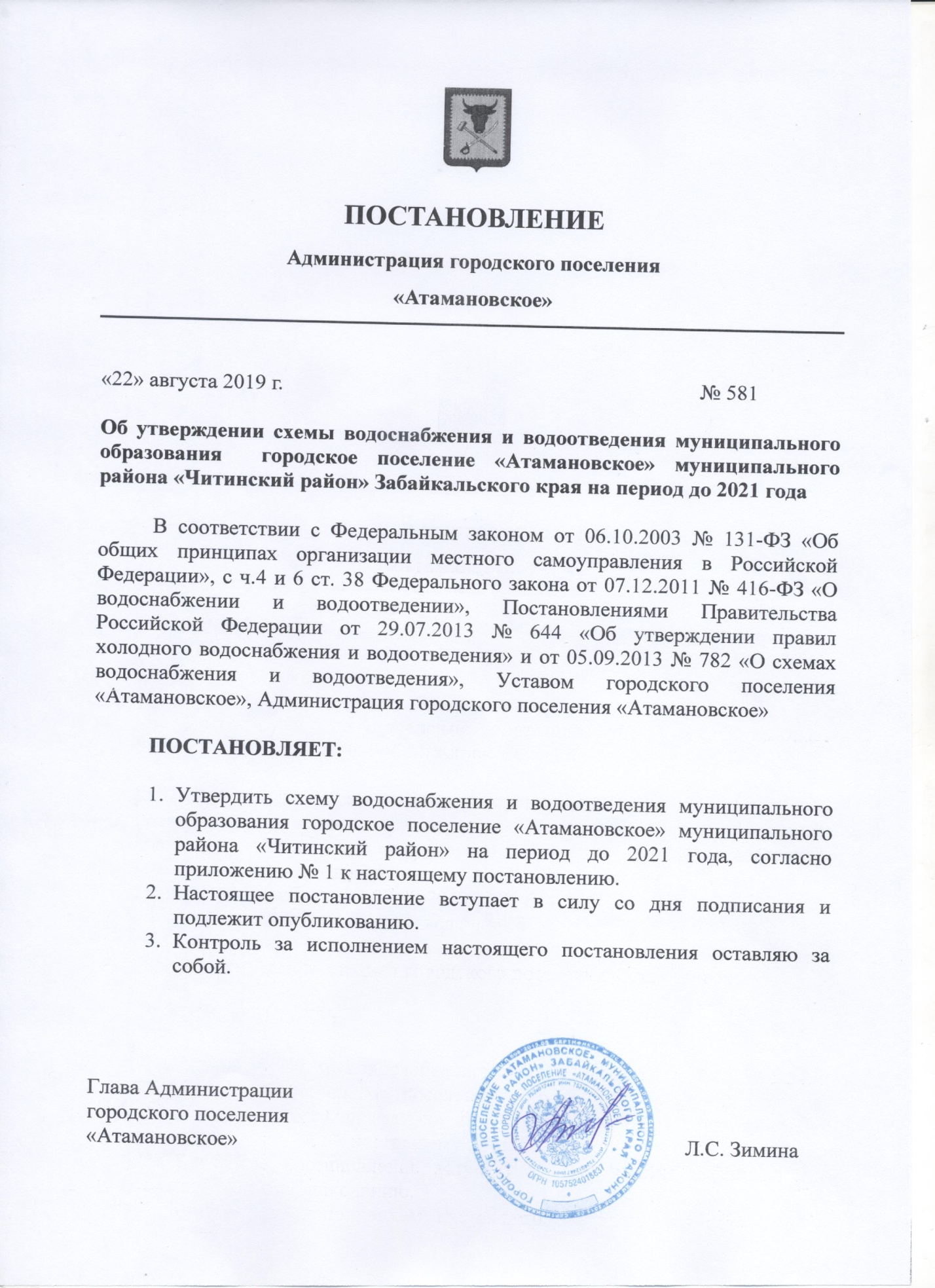 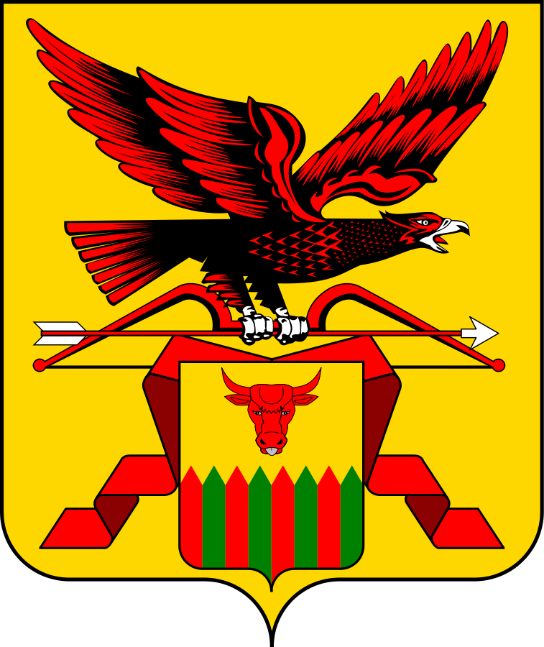 Схема водоснабжения и водоотведениямуниципального образования городское поселение «Атамановское»муниципального района «Читинский район»Забайкальского края на период до 2021 годаПояснительная запискаг. Санкт-Петербург 2015 год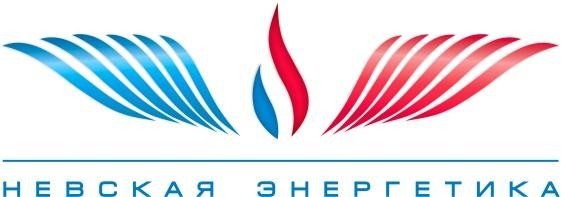 Схема водоснабжения и водоотведениямуниципального образования городское поселение «Атамановское»муниципального района «Читинский район»Забайкальского края на период до 2021 годаПояснительная запискаг. Санкт-Петербург 2015 год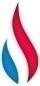 СПИСОК ИСПОЛНИТЕЛЕЙАННОТАЦИЯДанная  работа  выполнена  в  соответствии  с  муниципальным  контрактом№0191300020414000127-0086917-02 от 02 декабря 2014 года между Обществом с ограниченной ответственностью «Невская Энергетика» (ООО «Невская энергетика») и  Администрацией  городского  поселения  «Атамановское»  муниципального района«Читинский район» Забайкальского края на выполнение работ по разработке проекта схем водоснабжения и водоотведения в пгт. Атамановка на период до 2021 года.Отчетная документация по работе состоит из следующих материалов:Схема водоснабжения и водоотведения муниципального образования городское поселение «Атамановка» муниципального района «Читинский район» Забайкальского края на период до 2021 года (пояснительная записка);Графические материалы к схеме водоснабжения и водоотведения муниципального образования городское поселение «Атамановка» муниципального района «Читинский район» Забайкальского края на период до 2021 годаСПИСОК СОКРАЩЕНИЙМО – муниципальное образование; ЗСО – зона санитарной охраны;УРЭ – удельный расход электроэнергии;ВТВМГ – высокотемпературные вечномерзлые грунты; КВОС – комплекс водоочистных сооружений;МКЖД – многоквартирный жилой дом; ВЗС – водозаборные сооружения;ВОС – водоочистные сооружения;НТД – нормативно-техническая документация; ПНС – повысительная насосная станция;ТКП – технико-коммерческое предложение; ОЗПВ - оценки запасов подземных вод ; ПИР – проектно-изыскательские работы; ПРК – программно-расчетный комплекс; ГИС – геоинформационная система;ХВС – холодное водоснабжение; ГВС – горячее водоснабжение;КОС – канализационные очистные сооружения; КНС – канализационная насосная станция;ЧРП – частотно-регулируемый привод.ОГЛАВЛЕНИЕГЛАВА 1. СХЕМА ВОДОСНАБЖЕНИЯВ целях реализации государственной политики в сфере водоснабжения и водоотведения, направленной на обеспечение охраны здоровья населения и улучшения качества жизни населения путем обеспечения бесперебойного и качественного водоснабжения и водоотведения, повышение энергетической эффективности путём экономного потребления воды, снижение негативного воздействия на водные объекты путём повышения качества очистки сточных вод, обеспечение доступности водоснабжения и водоотведения для абонентов за счёт повышения эффективности деятельности ресурсоснабжающих организаций, обеспечение развития централизованных систем холодного водоснабжения путём развития эффективных форм управления этими системами была разработана настоящая схема водоснабжения и водоотведения.Проектирование систем водоснабжения городов представляет собой комплексную задачу, от правильного решения которой во многом зависят масштабы необходимых капитальных вложений в эти системы.Схемы разрабатываются на основе анализа фактических нагрузок потребителей по водоснабжению с учётом перспективного развития, структуры баланса водопотребления региона, оценки существующего состояния головных водозаборных сооружений, насосных станций, а также водопроводных сетей и возможности их дальнейшего использования, рассмотрения вопросов надёжности, экономичности.Основанием для разработки и реализации схемы водоснабжения и водоотведения является Федеральный закон от 07.12.2011 № 416-ФЗ «О водоснабжении и водоотведении», регулирующий всю систему взаимоотношений в водоснабжении и водоотведении и направленный на обеспечение устойчивого и надёжного водоснабжения и водоотведения.Технико-экономическое состояние централизованных систем водоснабжения МО городское поселение «Атамановское»Описание системы и структуры водоснабжения МО городское поселение«Атамановское» и деление территории на эксплуатационные зоныГраницы муниципальных районов Забайкальского края представлены на рисунке 1.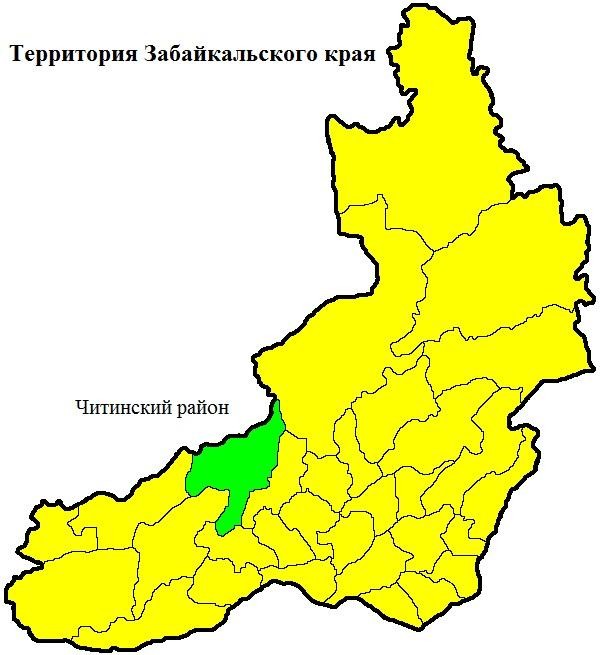 Рисунок 1. Границы муниципальных районов Забайкальского краяМуниципальное образование городское поселение «Атамановское», включающее посёлок городского типа Атамановка и посёлок сельского типа Каменка, входит в состав Читинского района Забайкальского края. Административным центром городского поселения является пгт. Атамановка.Централизованное ХВС имеется в лишь в пгт. Атамановка.Объекты     водоснабжения     и     водоотведения     в     городском   поселении«Атамановское»     обслуживает     общество     с     ограниченной    ответственностью«Наружные сети» (далее ООО «Наружные сети»).Централизованное   ГВС   осуществляется   также   лишь   на    территории пгт. Атамановка. Производство и транспорт тепловой энергии в виде ГВС осуществляет ООО «Коммунальник».Водоснабжение пст. Каменка осуществляется подвозом воды автомобильным транспортом.Численность постоянно живущего населения городского поселения«Атамановское» (по данным на 1 января 2014 года) составляет 10710 человек, при этом в пгт. Атамановка проживает 10619 человек.Водоснабжение  пгт.  Атамановка  в  настоящее  время  осуществляется  от   17 артезианских скважин, из которых:две скважины № 19 и №15/08 по ул. Заречная, 30а используются для нужд котельной Центральная;две скважины законсервированы в виду их аварийного состояния: № 62-Ч-2 по ул. Матюгина, 61б и № 11-77 по ул. Малая, 7;13 скважин обеспечивают холодной питьевой водой население численностью 7 тыс. человек, из них – 5 (ул. Набережная, Багульная, Целинная, Казачья, падь «Грязнуха» (гора Шаман) используются круглогодично. Вода погружными насосами из 4-х скважин подается в резервуары чистой воды (водозаборные скважины по ул. Багульная, гора «Шаман», ул. Целинная и РТПЦ). Из резервуаров вода по водоводу подается в магистральные сети. Вода из пятой скважины (ул. Казачья) подается непосредственно в магистральные сети  водопровода. Проектная производительность этих пяти подземных источника составляет 1,316 тыс. м³/сут, при этом фактическое потребление воды населениемсоставляет 1,26 тыс. м³/сут. Для населения необеспеченного централизованным водоснабжением, организован ежедневный подвоз воды автомобильным транспортом в количестве 8,0 и 3,5 м³/сутки. Остальные 8 скважин (ул. Совхозная, 1-я и 2-я Санаторная ул., ул. Дальняя, ул. Заречная, ул. Лесная, Каменный карьер, ул. Вокзальная) эксплуатируются только в летний период. Проектная производительность этих восьми подземных источников составляет 0,316 тыс. м³/сут.Все источники водоснабжения на территории пгт. Атамановка (за исключением новой скважины падь «Грязнуха» (гора Шаман), используемые для обеспечения населения поселка холодной питьевой водой, находятся в неудовлетворительном состоянии.Протяженность сетей водоснабжения в пгт. Атамановка составляет 7,6 км, протяженность летнего водопровода составляет 23,3 км.В настоящее время, утвержденных зон санитарной охраны скважины не имеют. Техническое задание на разработку проекта ЗСО 17 скважин выполнено и направлено в администрацию МР «Читинский».Общие сведения о скважинах пгт.Атамановка приведены в таблице 1.Таблица 1. Сведения о скважинах пгт. АтамановкаОписание территорий МО городское поселение «Атамановское», не охваченных централизованными системами водоснабженияНа сегодняшний день территориями, не охваченными централизованным водоснабжением, являются следующие населенные пункты:часть территорий в пгт. Атамановка;пст. Каменка.На указанных территориях обеспечение населения холодной питьевой водой осуществляется ежедневным подвозом воды автомобильным транспортом. В летний период подача воды также осуществляется по летнему водопроводу от артезианских скважин.Описание технологических зон водоснабжения, зон централизованного и нецентрализованного водоснабжения и перечень централизованных систем водоснабженияТерриторию пгт. Атамановка можно разделить на несколько технологических зон централизованного водоснабжения (по принадлежности к источникам водоснабжения):первая – снабжает водой из двух артезианских скважин, расположенных на ул. Казачья, 3а и падь «Грязнуха» (гора «Шаман»), 20 МКЖД по ул. Гагарина и Заводская с населением около 2450 человек, а так же детский садик на 300 мест ивоинскую часть. К скважине по ул. Казачья подключен летний водовод протяженностью 1480 м, который снабжает 70 домов частного сектора;вторая – снабжает водой из артезианской  скважины,  расположенной  на ул. Багульная, 5, 19 МКЖД по ул. Первомайская и 3 МКЖД по ул. Матюгина  (158,а,б) с населением около 1065 человек, а так же 344 ВШП, школу, поликлинику, администрацию, библиотеку. К скважине по ул. Багульная подключен летний водовод протяженностью 1350 м, который снабжает водой 58 домов частного сектора;третья – снабжает водой из артезианской скважины, расположенной на ул. Целинная, 26 базу ЖКХ, МКЖД по ул. Новая, 7 и 4 коттеджа по ул. Матюгина, с населением около 665 человек. К скважине подключен летний водопровод протяженностью 2,8 км, который снабжает водой 78 домов частного сектора;четвертая - снабжает водой из артезианской скважины, расположенной на территории РТПЦ, 2 МКЖД по улице Матюгина и 14 МКЖД по ул. Связи с населением около 750 человек, а так же 2 детских садика (на 60 и 160 мест) и почту;пятая и шестая – снабжает водой от скважин ГАУСО АДИПИ объекты ГАУСО АДИПИ и дома по ул. Матюгина 154 и Целинная, 26 с населением около 210 человек.Войсковая часть 344 ВШП на своем балансе имеет скважины для обеспечения собственного водоснабжения, а также получает подпитку холодной питьевой водой из скважины по ул. Багульная, 5.В настоящее время зоной  нецентральзованного  водоснабжения  является  пст. Каменка и часть территории пгт. Атамановка.Объекты водоснабжения и водоотведения в городском поселении«Атамановское» обслуживает ООО «Наружные сети».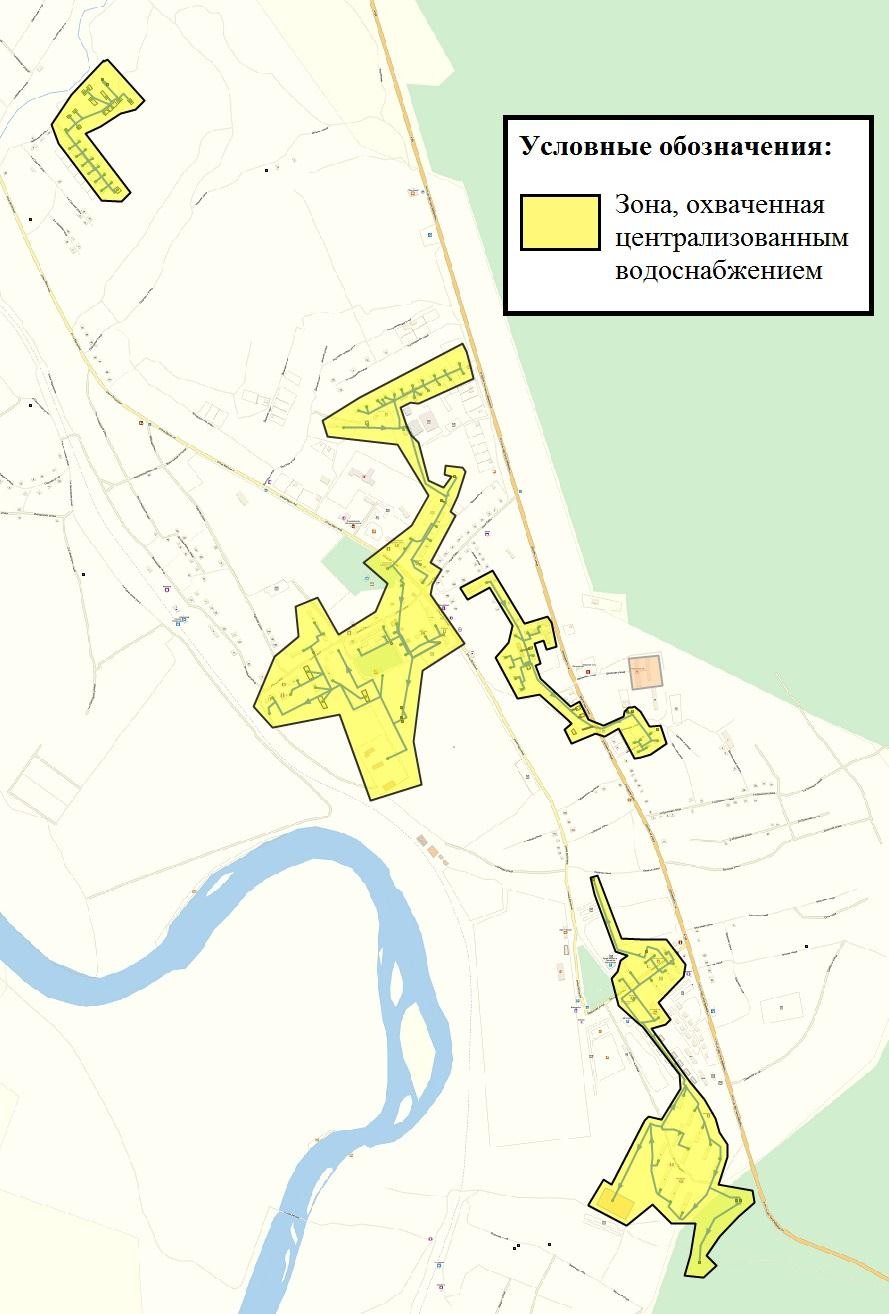 Рисунок 2. Технологическая зона централизованного водоснабжения пгт. АтамановкаОписание результатов технического обследования централизованных систем водоснабженияТехнические обследования систем централизованного водоснабжения городского поселения «Атамановское» в последние 5 лет не проводились. Ранее проводимые технические обследования локальных систем выявило значительный износ водопроводных сетей и необходимость реконструкции водозаборных узлов, техническое состояние которых признано неудовлетворительным.Техническое состояние зданий, механической и электрической частей скважин муниципального образования неудовлетворительное (общий % износа зданий водокачек составляет 43,5%):скважина ул. Совхозная - 40%;скважина ул. Набережная - 35%;скважина 1-я Санаторная ул. - 40%;скважина ул. Дальняя - 25%;скважина ул. Матюгина - 85%;скважина 2-я Санаторная ул. - 45%;скважина ул. Малая - 95%;скважина ул. Багульная - 60%;скважина ул. Заречная - 35%;скважина ул. Лесная - 60%;скважина ул. Целинная - 45%;скважина Каменный карьер - 60%;скважина ул. Казачья - 40%;скважина ул. Вокзальная - 25%;скважина падь «Грязнуха» (гора Шаман) - 5%.Приборы учета поднимаемой воды установлены на 10 из 12 скважинах. Оборудование еще двух скважин предусмотрено в срок до 01.06.15 г. (№17-80 Багульная, 5а и «В» Целинная, 26 в). Учет водозабора из скважин ведется систематически и отражается в журнале учета водопотребления.Водоподготовка при использовании воды для питьевого водоснабжения не проводится, вода из скважин подается в накопительные емкости, затем поступает в магистральный водовод и потребителю.Описание существующих технических и технологических решений по предотвращению замерзания воды применительно к территории распространения вечномерзлых грунтовСогласно п.2.124 (2.27) пособия по проектированию оснований зданий и сооружений (к СНиП 2.02.01-83) глубина промерзания грунта рассчитывается по следующей формуле:h=√М*k,где М – сумма абсолютных значений среднемесячных отрицательных температур за зиму в данном районе, принимается по таблице 5.1 СП 131.13330.2012«Строительная климатология».k – коэффициент, равный:для суглинков и глин – 0,23;для супесей, песков мелких и пылеватых – 0,28;для песков гравелистых, крупных и средней крупности – 0,30;для крупнообломочных грунтов – 0,34.В таблице 2 приведены среднемесячные температуры для пгт. Атамановка.Таблица 2. Среднемесячные температуры за годДля Читинского района Забайкальского края М = 91,9.Таким  образом,  нормативная  глубина  промерзания  грунта  по  СНиП  в  пгт. Атамановка, составляет:для суглинков и глин – 2,205;для супесей, песков мелких и пылеватых – 2,68;для песков гравелистых, крупных и средней крупности – 2,876.Для предотвращения промерзания сетей водоснабжения, применяется прокладка совместно с сетями теплоснабжения, а также сети водоснабжения выполнены в подземном исполнении ниже глубины промерзания, при котором перемерзание водопровода не происходит.Перечень лиц, владеющих на праве собственности или другом законном основании объектами централизованной системы водоснабженияМагистральный водовод протяженностью 7,6 км, по которому осуществляется водоснабжение пгт. Атамановка, все распределительные сети и объекты на них, а также летний водопровод длиной 23,3 км, принадлежат на правах собственности администрации муниципального образования городского поселения «Атамановское». Исключением являются ответвления водопровода (присоединения) частных жилых домов коттеджного типа. Данные сети являются абонентскими и принадлежат владельцам подключенных домов.Направления развития централизованных систем водоснабженияОсновные направления, принципы, задачи и целевые показатели развития централизованных систем водоснабженияОсновными	направлениями	развития	централизованных	систем водоснабжения МО городское поселение «Атамановское» являются:повышение показателя обеспеченности населения централизованным ХВС (строительство водопроводных сетей);перекладка изношенных сетей водоснабжения;реконструкция	(проведение	ремонта	зданий,	увеличение производительности) артезианских скважин;повышение качества поставляемой хозпитьевой воды за счет оборудования подающих водоводов артезианских скважин биофильтрами.При этом реализация поставленных задач в сфере водоснабжения должна основываться на следующих принципах:охрана здоровья населения и улучшения качества жизни населения путем обеспечения бесперебойного и качественного водоснабжения и водоотведения;повышение энергетической эффективности путем экономного потребления воды и снижение энергоемкости процесса транспортировки воды;снижение негативного воздействия на водные объекты путем повышения качества очистки сточных вод;обеспечение доступности водоснабжения и водоотведения для абонентов за счет повышения эффективности деятельности организаций, осуществляющих горячее водоснабжение, холодное водоснабжение и (или) водоотведение;обеспечение развития централизованных систем горячего водоснабжения, холодного водоснабжения и водоотведения путем развития эффективных форм управления этими системами, привлечения инвестиций и развития кадрового потенциала организаций, осуществляющих горячее водоснабжение, холодное водоснабжение и (или) водоотведение;приоритетность обеспечения населения питьевой водой, горячей водой и услугами по водоотведению;создание условий для привлечения инвестиций в сферу водоснабжения иводоотведения, обеспечение гарантий возврата частных инвестиций;достижение и соблюдение баланса экономических интересов организаций, осуществляющих горячее водоснабжение, холодное водоснабжение и (или) водоотведение, и их абонентов;установление тарифов в сфере водоснабжения и водоотведения исходя из экономически обоснованных расходов организаций, осуществляющих горячее водоснабжение, холодное водоснабжение и (или) водоотведение, необходимых для осуществления водоснабжения и (или) водоотведения;обеспечение стабильных и недискриминационных условий для осуществления предпринимательской деятельности в сфере водоснабжения и водоотведения;обеспечение равных условий доступа абонентов к водоснабжению и водоотведению;открытость деятельности организаций, осуществляющих горячее водоснабжение, холодное водоснабжение и (или) водоотведение, органов государственной власти Российской Федерации, органов государственной власти субъектов Российской Федерации и органов местного самоуправления, осуществляющих регулирование в сфере водоснабжения и водоотведения.обеспечение абонентов водой питьевого качества в необходимом количестве;организация централизованного водоснабжения на территориях, где оно отсутствует;внедрение безопасных технологий в процессе водоподготовки;прекращение сброса промывных вод сооружений без очистки, внедрение систем с оборотным водоснабжением в производстве;обеспечение водоснабжением максимального водопотребления в сутки объектов нового строительства и реконструируемых объектов, для которых производительности существующих сооружений недостаточно.К целевым показателям функционирования системы водоснабжения, в соответствии с ФЗ РФ от 7 декабря 2011 г. N 416-ФЗ и Проектом «Правил формирования и расчета целевых показателей деятельности организаций, осуществляющих горячее водоснабжение, холодное водоснабжения и (или) водоотведение» относятся следующие величины:показатели качества воды;показатели надежности и бесперебойности водоснабжения и водоотведения;показатели качества обслуживания абонентов;показатели очистки сточных вод;показатели эффективности использования ресурсов, в том числе сокращения потерь воды (тепловой энергии в составе горячей воды) при транспортировке;соотношение цены и эффективности (улучшения качества воды или качества очистки сточных вод) реализации мероприятий инвестиционной программы.Сценарии развития централизованных систем водоснабжения взависимости от различных сценариев развития МО городское поселение«Атамановское»Сценарии развития централизованных систем водоснабжения должны определяться, в первую очередь, на основании утвержденных сценариев развития поселений, проработанных в Генеральном плане муниципального образования, так как Генеральный план является документом первого уровня в сфере развития муниципального образования, на основе которого разрабатываются все проекты следующих уровней: документы территориального планирования, такие как правила землепользования, проекты схем инженерной инфраструктуры, программы комплексного развития поселений, инвестиционные программы и прочее.С учетом комплексного анализа территории сельского поселения принят оптимистичный вариант демографического прогноза. Выбор данного варианта обеспечит оптимальный учет потребностей населения в территории для жилищного строительства, объектов обслуживания, развития объектов и элементов транспортной и инженерной инфраструктур. Таким образом, общее число постоянного зарегистрированного населения на расчетный срок составит:расчетный срок 2021 г. – 11,1 тыс. человек.Прогноз численности населения МО городское поселение «Атамановское» представлен в таблице 3.Таблица 3. Прогноз численности населения городского поселения «Атамановское»Согласно выбранному варианту развития, к расчетному сроку разработки схемы водоснабжения и водоотведения (к 2021 году) численность населения муниципального образования увеличится на 431 человек и составит 11141 человек.В перспективе, в эксплуатацию будут введены детский сад, школа, 5 и 9 этажные дома, для которых предусматривается организация централизованного водоснабжения.Для территорий садоводческих некоммерческих товариществ водоснабжение сохраняется от существующих источников.Баланс водоснабжения и потребления горячей, питьевой, технической водыОбщий баланс подачи и реализации водыОбщий баланс подачи и реализации хозпитьевой воды выполнен на основании исходных	данных,	предоставленных	Администрацией	городского	поселения«Атамановское».В	таблице	4	приведен	ретроспективный	баланс	водопотребления МО городское поселение «Атамановское».Таблица 4. Общий баланс подъема и реализации воды в МО городское поселение«Атамановское»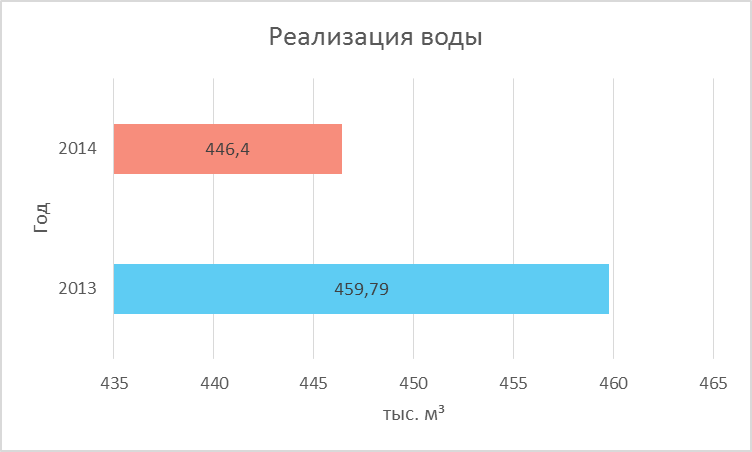 Рисунок 3. Общий баланс реализации водыАнализ ретроспективного баланса подачи и реализации  питьевой  воды  в  МО городское поселение «Атамановское» показал:общий подъем хозпитьевой воды в течение рассматриваемого периода снизился на 13,39 м³, что составляет менее 3 %.Рисунок 4. Структурный баланс реализации воды в МО городское поселение«Атамановское»Анализ вышеприведенных данных показал, что основным потребителем питьевой воды является население, на долю которого приходится 54% от общего водопотребления. Также значительная доля в балансе приходится на потери воды - 30%.В таблице 5 приведен общий баланс подачи и потребления воды, применительно к централизованным системам водоснабжения МО городское поселение «Атамановское».Таблица 5. Общий баланс подачи и реализации воды МО Городское поселение«Атамановское»Анализ ретроспективного баланса подачи и реализации питьевой воды муниципального образования показал:общая подача питьевой воды в сети городского поселения «Атамановское» в течение рассматриваемого периода снизилась на 13,39 тыс. м³;реализация воды абонентам имела тенденцию снижения;значительную	долю	в	балансе	водоснабжения	составляют	потери, достигающие 30% от общего подъема воды.Территориальный баланс подачи горячей, питьевой, технической воды по технологическим зонам водоснабжения (годовой и в сутки максимального водопотребления)Территориальный баланс питьевой воды за 2014 год приведен в таблице 6.Таблица 6. Территориальный баланс питьевой воды за 2014 годСогласно приведенным в таблице данным, фактический объем подачи и потребления воды абонентами за базовый (2014  год)  составил  446,4  тыс.м3  и  313,96 тыс. м3 соответственно. Расчетный объем подачи и потребления воды абонентами за максимальные сутки составляет 1223,01 м3 и 860,16 м3 соответственно.Структурный баланс реализации горячей, питьевой, технической водыЦентрализованное горячее водоснабжение на территории МО городское поселение «Атамановское» осуществляется лишь в пгт. Атамановка.Производство и транспорт тепловой энергии  в  виде  ГВС  осуществляет  ООО «Коммунальник».Структурный баланс питьевой воды, а также значение среднегодового и максимального суточного водопотребления по видам потребителей за 2013-2014 год представлены в таблицах 7.Таблица 7. Значения среднегодового и максимального суточного водопотребления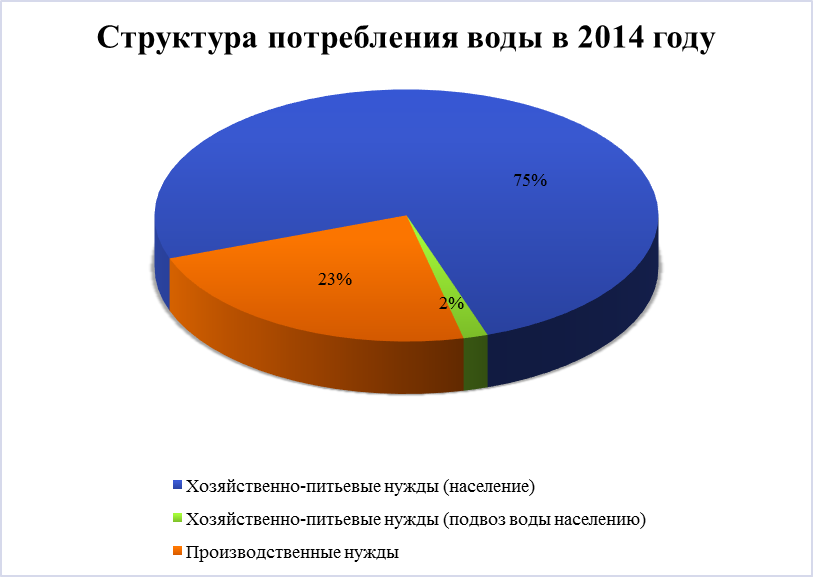 Рисунок 5. Структурный баланс реализации воды в МО городское поселение«Атамановское»Анализ вышеприведенных данных показал, что основным потребителем питьевой воды является население, на долю которого приходится 77% от общего водопотребления. Также значительная доля в балансе приходится на нужды котельных - 23%.Сведения о фактическом потреблении населением горячей, питьевой, технической водыВодоснабжение технической водой на территории МО городское поселение«Атамановское» осуществляется лишь на нужды котельных от 2 артезианских скважин №19 и №15/08. Реализация воды на производственные нужды в 2014 году составил 72470 м³.Данные о фактическом потреблении населением горячей и питьевой воды за базовый год, с территориальным делением приведены в таблице 7.Сведения о нормативах потребления жилищно-коммунальных услуг по холодному и горячему водоснабжению, водоотведению, в жилых помещениях на территории муниципального образования городское поселение «Атамановское», установленные Постановлением главы администрации от 15.07.2014 г. №266 (приложение №3), представлены в таблице 8.Таблица 8. Нормативы потребления жилищно-коммунальных услугОписание существующей системы коммерческого учета горячей, питьевой, технической воды и планов по установке приборов учетаНа сегодняшний день, расчет с ресурсоснабжающими компаниями за услуги холодного и горячего водоснабжения осуществляется следующим образом:юридические лица (в т.ч. бюджетные) оплачивают услуги ХВС и ГВС по расчетным значениям потребления воды, зафиксированным в договорах;часть населения оплачивает услуги по водоснабжению по индивидуальным (квартирным) счетчикам питьевой и горячей воды;остальная часть населения оплачивает потребленную воду по нормативам, утвержденным Постановлением главы администрации от 15.07.2014 г. №266 (приложение №3), значения которых представлены в таблице 8.Точные данные о количестве и типах установленных приборов учета ХВС и ГВС на территории МО городское поселение «Атамановское» отсутствуют.Анализ резервов и дефицитов производственных мощностей системы водоснабжения МО городское поселение «Атамановское»Анализ текущего состояния системы водоснабжения городского поселения, гидравлический расчет, проведенный по оценочным принятым объемам водопотребления, показал, что:дефицит производственных мощностей (производительность водозаборных сооружений) отсутствует;пропускная способность существующих трубопроводов позволяет обеспечивать водоснабжение требуемых объемов.Информация о дебите скважин, имеющихся на территории поселения, представлена в таблице 9, в таблице 10 представлены резервы имеющихся  источников водоснабжения.Таблица 9. Дебит объектов водоснабженияТаблица 10. Резервы источников системы водоснабженияСогласно предоставленным данным, в настоящее время резерв источников водоснабжения МО составляет лишь 7 %. Однако, в летний период суточное потребление воды увеличивается из-за расхода воды на поливочные нужды. В обеспечении населения поливочной водой участвуют как основные, так и резервные (летние) скважины. В связи с этим, резерв источников водоснабжения отсутствует.Прогнозные балансы потребления горячей, питьевой, технической водыПрогнозные балансы потребления горячей и питьевой воды рассчитаны в соответствии с:действующими нормативами потребления коммунальных услуг по горячему и холодному водоснабжению, утвержденными Постановлением главы администрации МО городского поселения «Атамановское» от 15.07.2014 г. №266 (приложение №3);СП 31.13330.2012 Водоснабжение. Наружные сети и сооружения. Актуализированная редакция СНиП 2.04.02-84*;прогнозными данными численности населения до 2021 года;федеральным законом Российской Федерации от 27 июля 2010 г. № 190-ФЗ«О теплоснабжении»;федеральным законом Российской Федерации от 7 декабря 2011 г. № 416- ФЗ «О водоснабжении и водоотведении».Исходными данными для расчета перспективных балансов являются:многоэтажное строительство в пгт. Атамановка (присоединение к сетямХВС);прирост численности населения муниципального образования к 2024 годусоставит 431 человек;переход полностью на закрытую систему ГВС к 2022 году, в соответствии с п. 8 и п.9 ст. 29 ФЗ-190 «О теплоснабжении».Ввиду того, что на территории МО городское поселение «Атамановское» открытая схема подключения ГВС не применяется, мероприятия по переходу на закрытую систему к 2022 году, в соответствии с п. 8 и п.9 ст. 29 ФЗ-190 «О теплоснабжении», не требуются.К расчетному сроку схемы водоснабжения планируется снизить процент потерь (от реализации воды) с 23,0% до 10% за счет перепрокладки изношенных участков водопровода.Тенденция изменения показателей принята линейной (с равномерным увеличением/снижением показателей) в соответствии с данными, представленными в генеральном плане и иных документах, четко регламентирующими сроки и объемы ввода нового жилого фонда, изменения численности населения и нагрузок на системы ХВС и ГВС.Перспективный баланс потребления питьевой воды представлен в таблице 11.Таблица 11. Перспективный баланс потребления питьевой воды, с учетом расхода воды на приготовление ГВСОсновные данные таблицы 11 проиллюстрированы на рисунке 6.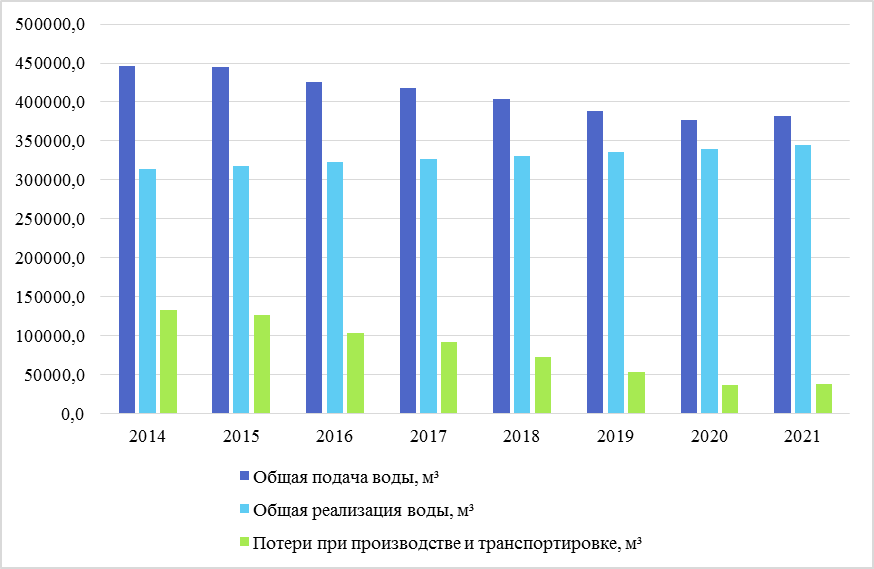 Рисунок 6. Перспективный баланс общей реализации водыСогласно приведенным данным, водопотребление МО городское поселение«Атамановское» из централизованной системы водоснабжения к 2024 году вырастет на 9,63 %.Описание централизованной системы горячего водоснабжения с использованием закрытых систем горячего водоснабженияСистема теплоснабжения пгт. Атамановка 2-х трубная, закрытая. Потребителей, подключенных к тепловым сетям по открытой схеме, нет. Все перспективные потребители будут подключаться к системе теплоснабжения по закрытой схеме.Согласно п.9 ст. 29 ФЗ-190 «О теплоснабжении», с 1 января 2022 года использование централизованных открытых систем теплоснабжения (горячего водоснабжения) для нужд горячего водоснабжения, осуществляемого путем отбора теплоносителя на нужды горячего водоснабжения, не допускается.Также, в соответствии п. 8 ст. 29 ФЗ-190 «О теплоснабжении», с 1 января 2013 года подключение (технологическое присоединение) объектов капитального строительства потребителей к централизованным открытым системам теплоснабжения (горячего водоснабжения) для нужд горячего водоснабжения, осуществляемого путем отбора теплоносителя на нужды горячего водоснабжения, не допускается. Это означает, что подключение объектов нового жилого строительства к существующей системе горячего водоснабжения разрешено федеральным законом.Сведения о фактическом и ожидаемом потреблении горячей, питьевой, технической воды (годовое, среднесуточное, максимальное суточное)Тенденция изменения показателей принята на основании материалов администрации, в которых представлены регламентирующие сроки и объемы ввода нового жилого фонда и социальных объектов, изменения численности населения.В таблице 12 приведены сведения о фактическом и ожидаемом потреблении питьевой воды, с учетом расхода воды на приготовление ГВС. Данный баланс рассчитан с учетом документов и данных, приведенных в п.1.3.7.Таблица 12. Перспективный баланс потребления питьевой воды, с учетом расхода воды на приготовление ГВСАнализ данных, приведенных в таблице 12, показал, что максимальная суточная подача, несмотря на подключение новых потребителей и увеличение численности населения, к расчетному сроку снизится на 14,4%. Это является следствием снижения потерь воды при транспортировке - годовые потери воды к  2021 году снизятся на 71,5% в сравнении с 2014 годом.Описание территориальной структуры потребления горячей, питьевой, технической водыТерриториальная	структура	потребления	питьевой	воды	на	территории МО городское поселение «Атамановское» на существующий момент следующая:в пгт. Атамановка на долю населения приходится 76,86% водопотребления, на производственные нужды 23,14% соответственно;в пст. Каменка все 100% реализуемой воды приходится на население.Централизованное  водоснабжение   технической   водой   на   территории  МО городское поселение «Атамановское» не осуществляется.Централизованное водоснабжение горячей водой на территории МО осуществляется только на территории пгт. Атамановка, где на долю населения приходится более 95 % потребления.Прогноз распределения расходов воды на водоснабжение по типам абонентовПрогноз распределения расходов воды на водоснабжение по типам абонентов выполнен с точки зрения потребления питьевой воды (потребление питьевой воды на приготовление ГВС содержится в столбце «прочие», т.е. данная нагрузка по ХВС отнесена к котельной). Результаты расчетов сведены в таблицу 13.Таблица 13. Прогноз распределения расходов воды на водоснабжение по типам абонентовСведения о фактических и планируемых потерях горячей, питьевой, технической воды при ее транспортировке (годовые,среднесуточные значения)Данные о фактических и планируемых потерях питьевой воды приведены в таблице 14.Таблица 14. Сведения о фактических и планируемых потерях питьевой водыСогласно прогнозному расчету потерь питьевой воды при производстве и транспортировке, значение потерь к расчетному сроку снизится на 94660,9 м³/год в натуральных единицах и на 71,47% в относительных единицах.Централизованное водоснабжение технической водой на территории МО городское поселение «Атамановское» не осуществляется.Перспективные балансы водоснабженияВ	таблице	15	представлен	полный	подробный	перспективный	баланс водоснабжения МО городское поселение «Атамановское».Таблица 15. Перспективный баланс водоснабжения МО городское поселение«Атамановское»Расчет требуемой мощности водозаборных и очистных сооруженийВодоснабжение птг. Атамановка в настоящее время осуществляется от 15 артезианских скважин (еще 2 скважины законсервированы), эксплуатацию которых осуществляет ООО «Наружные сети». Вода, подаваемая насосами скважин по ул,Багульная, ул. Целинная, ул. Набережная и падь «Грязнуха», направляется в резервуары чистой воды, откуда и подается в магистральные сети водопровода. Из скважины по ул. Казачья вода направляется непосредственно в магистральные сети. В единую систему указанные скважины и магистральные сети не объединены, а представляют собой локальные системы водоснабжения.Очистка и обеззараживание поднятой воды не осуществляется, следовательно, расчет резерва мощности должен основываться на производительности скважины. Согласно техническим характеристикам скважин, проектная производительность (дебит) каждой составляет: скважина №17-80 (ул. Багульная, 5а) – 0,256 тыс.м³/сутки, скважина  №«В»  (ул. Целинная,  26в)  –  0,18 тыс.м³/сутки,   скважина   №Ч-01-70  (ул. Набережная, 31а) – 0,06 тыс.м³/сутки;  скважина  №4/10  (падь  «Грязнуха»)  – 0,32 тыс.м³/сутки, скважина №7Д (ул. Казачья, 3а) – 0,5 тыс.м³/сутки. Данные по техническим характеристикам скважины эксплуатирующей организацией не предоставлены, поэтому оценить резерв мощности не представляется возможным.Для разработки электронной модели объектов централизованной системы водоснабжения использовалась геоинформационная система Zulu.Пакет Zulu Hydro позволяет создать расчетную математическую модель сети, выполнить паспортизацию сети, и на основе созданной модели решать информационные задачи, задачи топологического анализа, и выполнять построение пьезометрического графика системы.По результатам выполненного гидравлического расчета был выявлен резерв по пропускной способности существующих сетей водоснабжения. Результаты гидравлического расчета для существующих сетей приведены в Приложении 2, пьезометрические графики сети представлены в Приложениях 3.Наименование организации, которая наделена статусом гарантирующей организацииСтатусом гарантирующей организации в сфере водоснабжения, применительно   к    МО    городское    поселение    «Атамановское»,    является    ООО «Наружные сети» в соответствии с договором на оказание услуг по водоснабжению.Предложения по строительству, реконструкции и модернизации объектов систем водоснабженияПеречень основных мероприятий по реализации схем водоснабжения с разбивкой по годамДанным проектом предусматриваются следующие мероприятия:реконструкция существующих сетей водоснабжения, исчерпавших свой нормативный срок эксплуатации;строительство новых участков водопроводных сетей для обеспечения водоснабжением новых абонентов;реконструкция (увеличение производительности) артезианских скважин;повышение качества поставляемой хозпитьевой воды за счет установки биофильтров на подающих водопроводах.План реализации мероприятий по годам:реконструкция существующих сетей водоснабжения – плановая дата начала 2015 год, завершения – 2021 год;строительство новых участков водопроводных сетей – плановая дата начала 2015 год, завершения – 2021 год;реконструкция артезианских скважин – плановая дата начало 2016 год, завершения – 2021 год;установка биофильтров – плановая дата начала 2016 год, завершения  – 2018 год.Технические обоснования основных мероприятий по реализации схем водоснабженияТехническое обоснование реконструкции участков существующих сетей водоснабжения.В основном, водопроводные сети МО городское поселение «Атамановское» выполнены из стальных и чугунных трубопроводов. Ввод в эксплуатацию большинства участков водопроводных сетей приходится на 60-е – 90-е годы. Согласно Приказу Минжилкомхоза РСФСР от 09.09.1975 № 378 «Об утверждении "Инструкции по технической инвентаризации основных фондов коммунальных водопроводно-канализационных предприятий» нормативный срок службы стальныхтруб составляет 30 лет. Следовательно, амортизационный износ магистральных и распределительных сетей составляет 100%, что приводит к образованию утечек в системе водоснабжения. Поэтому, в ближайшее время необходима полная замена изношенных трубопроводов водопроводной сети.Техническое обоснование строительства новых участков водопроводных сетей.На территории МО городское поселение «Атамановское» в течение рассматриваемого срока планируется построить и ввести в эксплуатацию следующие объекты жилой и социальной инфраструктуры: детский сад, школа, 5 и 9 этажные дома. Согласно ПП РФ от 29 июля 2013 года № 644 «Об утверждении Правил холодного водоснабжения и водоотведения и о внесении изменений в некоторые акты Правительства Российской Федерации», гарантирующая организация обязана подключить абонента к сетям водоотведения при наличии технической возможности.Для обеспечения возможности подключения вышеуказанных абонентов планируется строительство новых участков водопроводных сетей.Техническое обоснование установки биофильтров обезжелезивания и бактерицидной очистки воды.Подземные воды населенных пунктов городского поселения Атамановское периодически характеризуются повышенным содержанием железа и повышенными показателями жесткости. В связи с недостаточной защищенностью используемых горизонтов подземных вод от антропогенных загрязнений, периодически регистрируются превышения нормативных значений микробиологических показателей. В целях предотвращения данных воздействий, необходимо на подающих водопроводах поднимаемой воды выполнить установку фильтров обезжелезивания и бактерицидной очистки воды.Техническое обследование состояния артезианских скважин и оценка запасов подземных водТехнические  обследования  систем   централизованного   водоснабжения   пгт. Атамановка в последние 5 лет не проводились. Ранее проводимые технические обследования локальных систем выявило значительный износ водозаборных узлов,техническое состояние которых признано неудовлетворительным. Оценка запасов подземных вод не выполнялась с момента ввода скважин в эксплуатацию.В связи с этим в ближайшее время необходимо выполнить работы по обследованию состояния артезианских скважин и оценке запасов подземных вод.Сведения о вновь строящихся, реконструируемых и предлагаемых к выводу из эксплуатации объектах системы водоснабженияДля повышения надежности и качества водоснабжения МО городского поселения «Атамановское», необходимо реконструировать 5,73 км магистральных и распределительных трубопроводов водопроводных сети. Расчетные диаметры труб – от 100 до 250 мм. Материал трубопровода – полиэтилен низкого давления (ПНД).В рамках развития централизованного водоснабжения муниципального образования, а также в соответствии с ПП РФ от 29 июля 2013 года № 644 «Об утверждении Правил холодного водоснабжения и водоотведения и о внесении изменений в некоторые акты Правительства Российской Федерации», необходимо строительство новых участков водопроводной сети различных диаметров. Сводные данные по планируемым к строительству участкам приведены в таблице 16.Таблица 16. Планируемые к строительству участки водопроводной сетиВ	общей	сложности,	за	рассматриваемый	период	необходимо реконструировать 5730 м водопроводных сетей и построить 500 м.Сведения о развитии систем диспетчеризации, телемеханизации и систем управления режимами водоснабжения на объектах организаций, осуществляющих водоснабжениеДиспетчеризация и телемеханизация систем ХВС и ГВС на данный момент находится на низком уровне. Приборы контроля исправности системы ГВС присутствуют только на котельных.Управление режимами водоснабжения систем водоснабжения осуществляется в ручном режиме (с непосредственным выездом на объект).Сведения о развитии систем диспетчеризации, телемеханизации и систем управления режимами водоснабжения на объектах ООО «Наружные сети» отсутствуют.Сведения об оснащенности зданий, строений, сооружений приборами учета воды и их применении при осуществлении расчетов за потребленную водуМногоквартирные жилые дома в пгт. Атамановка оснащены общедомовыми приборами учета питьевой и горячей воды, по которым и осуществляется оплата потребленной воды.Таблица 17. Сведения об оснащенности приборами учета многоквартирного жилого фонда пгт.АтамановкаПотребители, не оснащенные приборами учета воды, осуществляют оплату по нормативу.Описание вариантов маршрутов прохождения трубопроводов (трасс) по территории МО городское поселение «Атамановское» и их обоснованиеВарианты прохождения проектируемых трубопроводов подробно представлены в картах-схемах и электронной модели, являющихся неотъемлемой частью настоящего проекта. Предлагаемые варианты трассировки являются предварительными и подлежат уточнению на стадии проектирования конкретных участков. Предварительные трассы определены исходя из технической возможности их прокладки в выбранных местах (отсутствие зданий, строений и объектов капитального строительства, т.е. стационарных сооружений).Рекомендации о месте размещения насосных станций, резервуаров, водонапорных башенДанным проектом схемы водоснабжения строительства насосных станций, резервуаров, водонапорных башен не предусмотрено. Схема обеспечения потребителей питьевой водой на перспективу сохраняется.Карты (схемы) существующего и планируемого размещения объектов централизованных систем горячего водоснабжения, холодного водоснабженияСуществующие	схемы	размещения	объектов	централизованного водоснабжения проиллюстрированы на рисунках 7-10.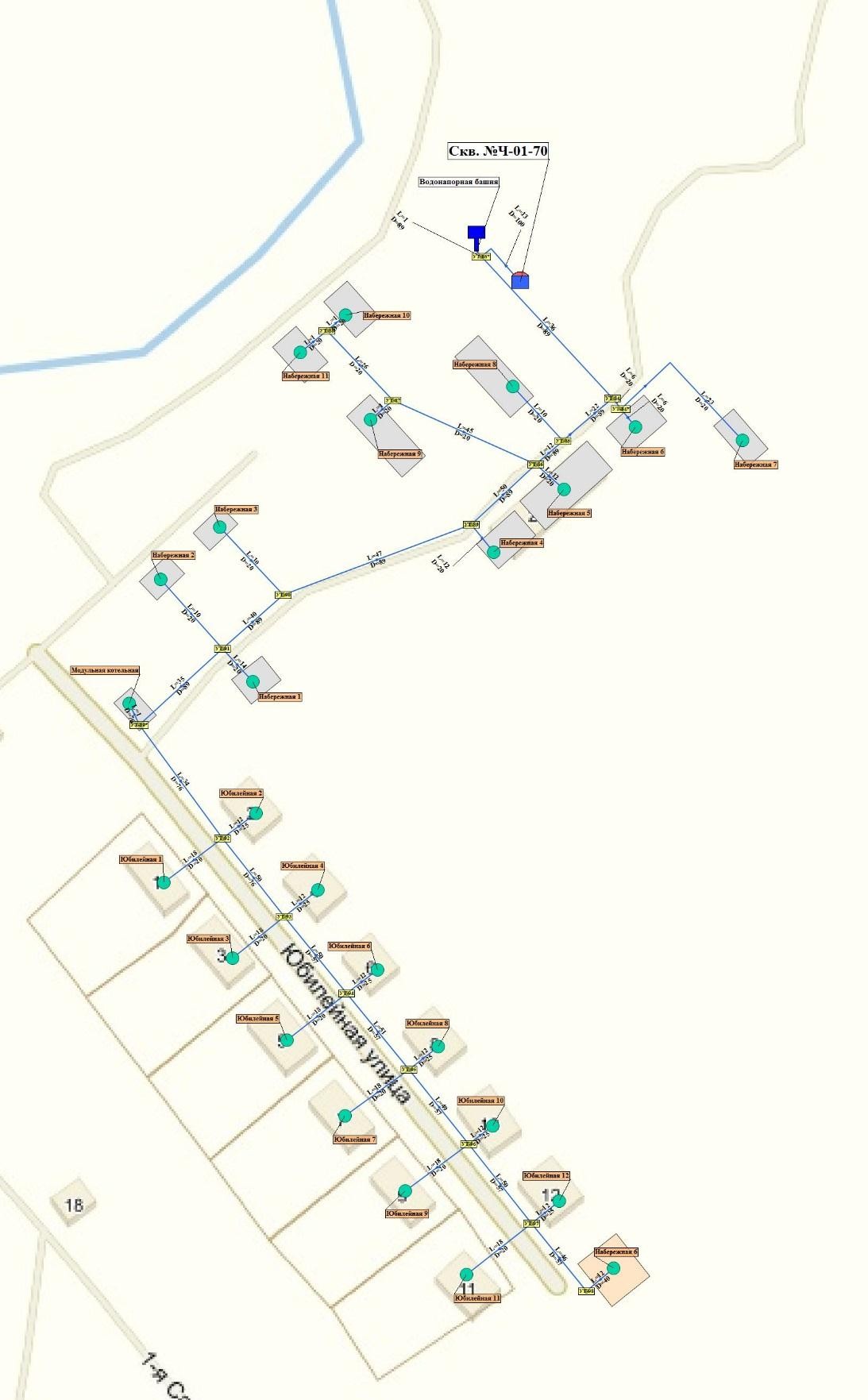 Рисунок 7. Существующая схема размещения объектов централизованного водоснабжения от скв. №Ч-01-70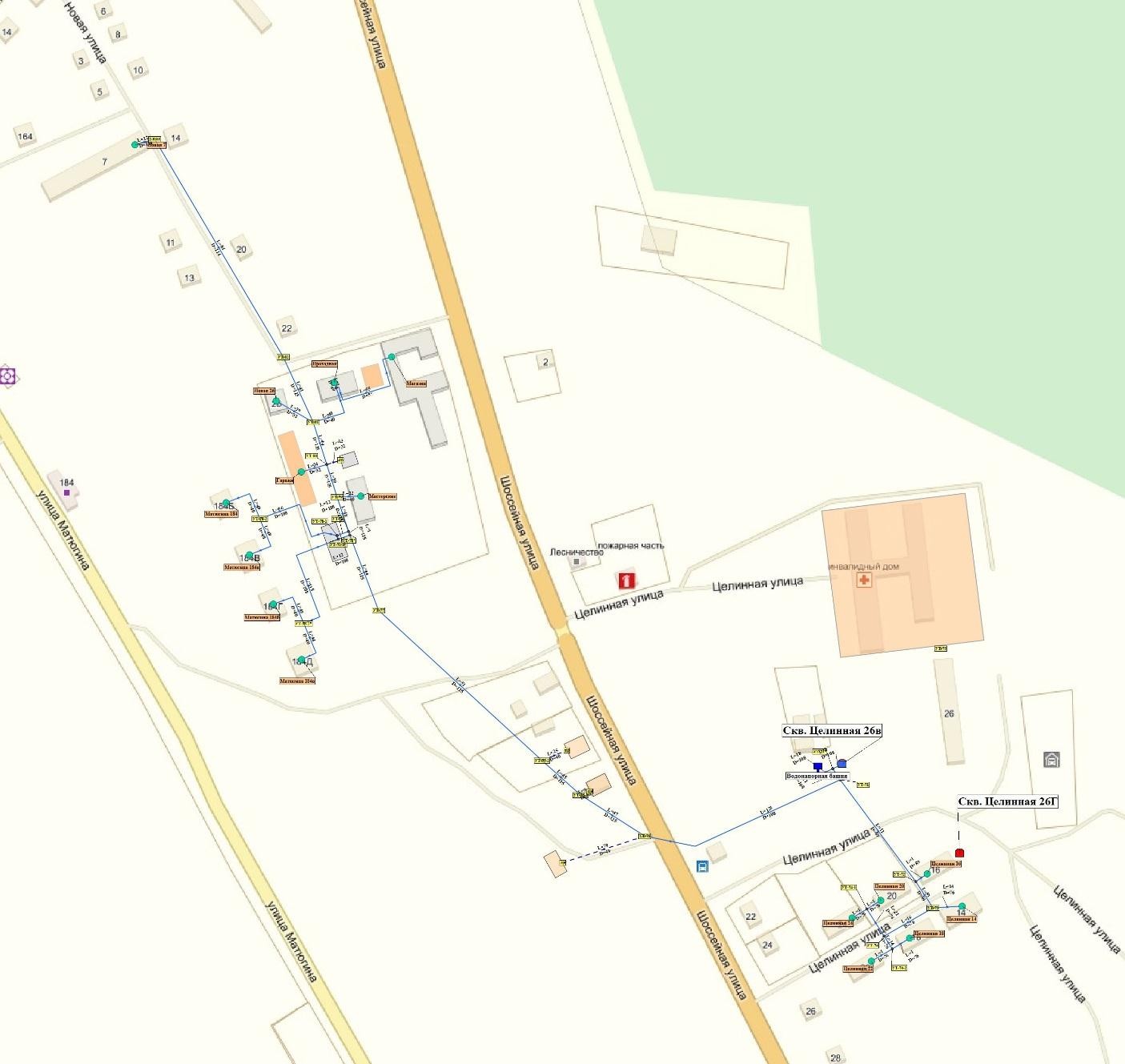 Рисунок 8. Существующая схема размещения объектов централизованного водоснабжения от скв. Целинная, 26в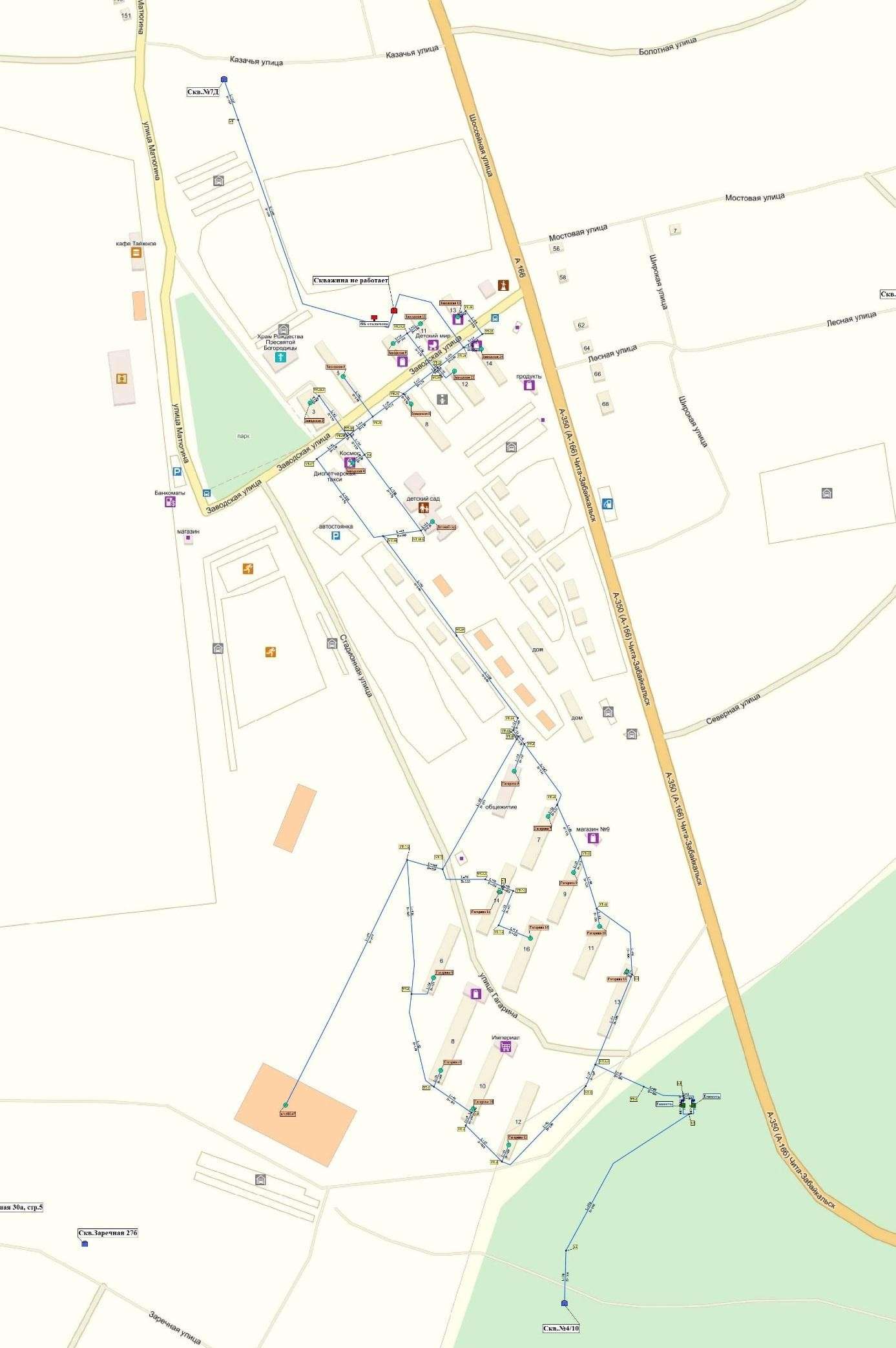 Рисунок 9. Существующая схема размещения объектов централизованного водоснабжения от скважин №17/80 и РТПЦ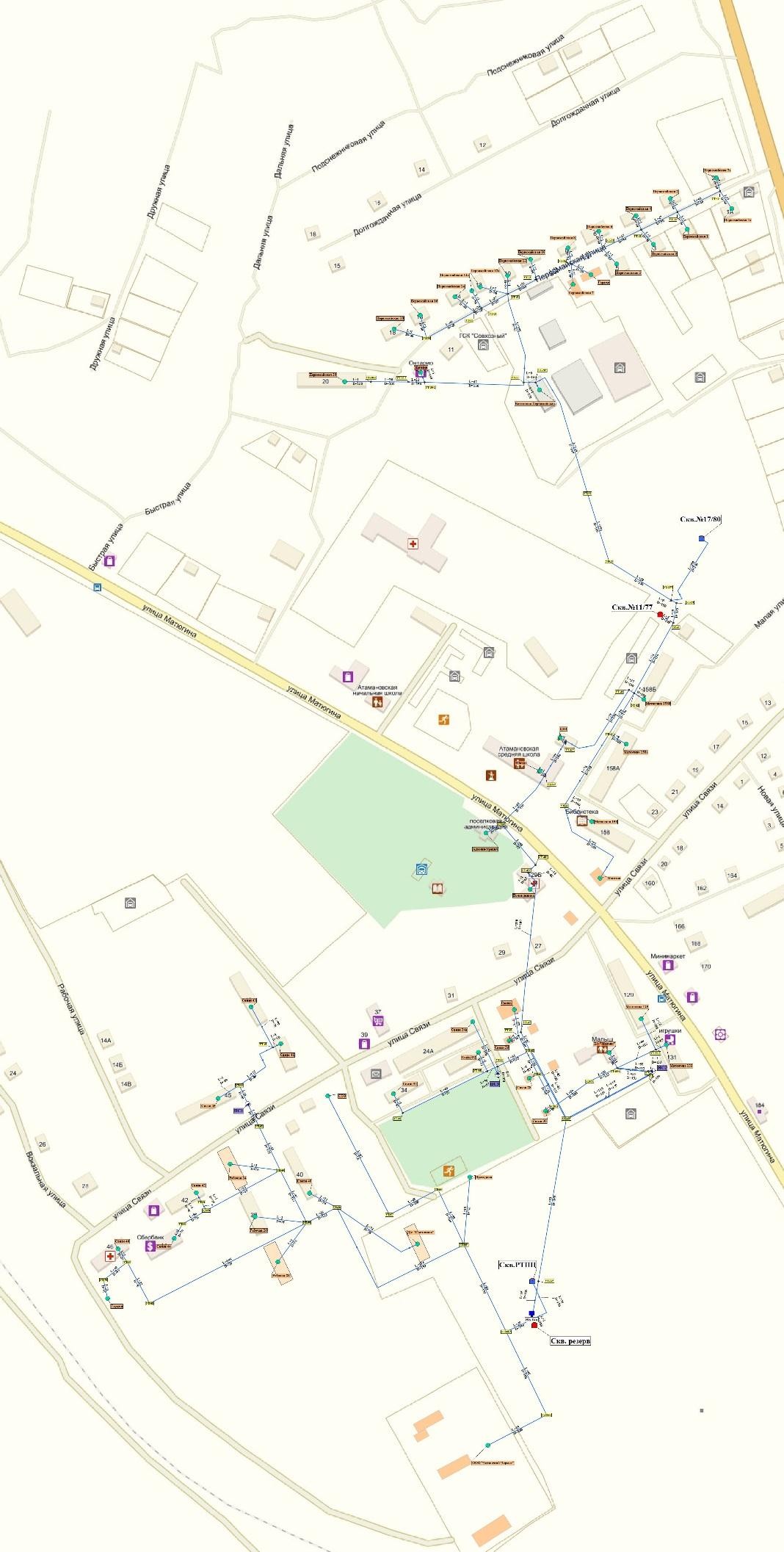 Рисунок	10.	Существующая	схема	размещения	объектов	централизованного водоснабжения от скважин №17/80 и РТПЦСхема планируемого размещения объектов централизованного водоснабжения,   по   состоянию   на   конец    рассматриваемого    периода    для    пгт. Атамановка, проиллюстрирована на рисунке 11.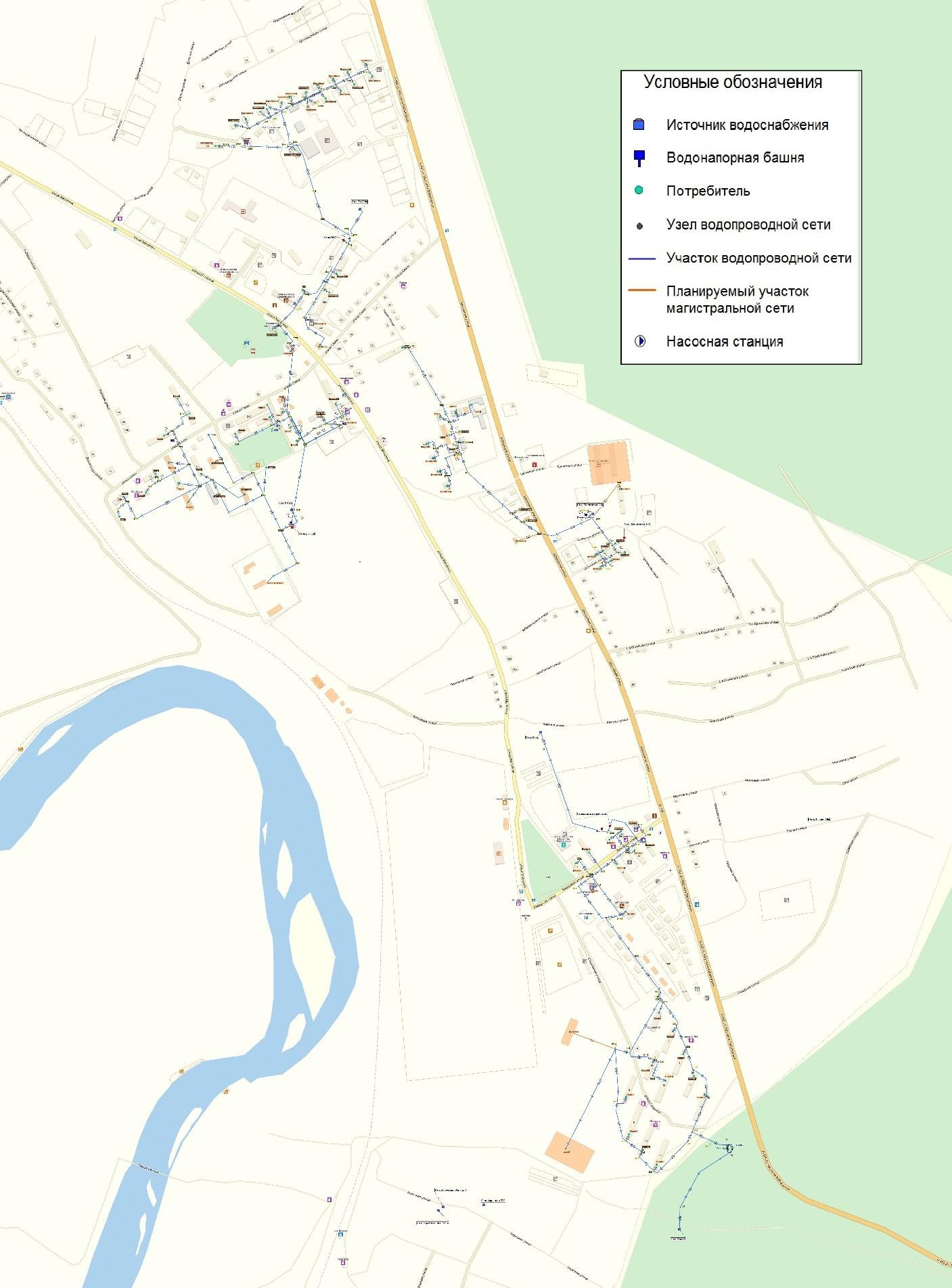 Рисунок 11. Схема планируемого размещения объектов централизованного водоснабжения пгт. Атамановка на 2021 годЭкологические аспекты мероприятий по строительству, реконструкции и модернизации объектов централизованных систем водоснабженияСведения о мерах по предотвращению вредного воздействия на водный бассейн предлагаемых к строительству и реконструкции объектов централизованных систем водоснабжения при сбросе (утилизации) промывных водНа территории МО городское поселение «Атамановское» источниками централизованного водоснабжения являются артезианские скважины. Данные источники находятся на балансе администрации городского поселения. Эксплуатирующей организацией в пгт.Атамановка является ООО «Наружные сети».Ввиду соответствия качества поднимаемой воды требований СанПиН 2.1.4.1074-01 «Питьевая вода. Гигиенические требования к качеству воды, централизованных систем питьевого водоснабжения. Контроль качества», водоочистные сооружения в системе водоснабжения поселка не предусмотрены.Принимая во внимание вышесказанное, утилизация промывных вод на территории МО городское поселение «Атамановское» не осуществляется.В качестве мероприятия, обеспечивающего бактерицидную очистку и улучшения качества поднимаемой воды, предлагается установка биофильтров на подающих водопроводах. Данные устройства предполагается разместить в зданиях артскважин.Сведения о мерах по предотвращению вредного воздействия на окружающую среду при реализации мероприятий по снабжению и хранению химических реагентов, используемых в водоподготовке (хлор и др.)Как было сказано ранее, в п.1.5.1, обеззараживание питьевой воды на территории МО городское поселение «Атамановское» не выполняется. Снабжение и хранение химических реагентов, используемых в водоподготовке (хлор и др.) не осуществляется.Оценка объемов капитальных вложений в строительство, реконструкцию и модернизацию объектов централизованных систем водоснабженияОценка стоимости основных мероприятий по реализации схем водоснабженияВодопроводные сетиДанным проектом предусмотрено строительство и реконструкция сетей водоснабжения в объеме, соответствующем п.1.4.Стоимость реконструкции водопроводных сетей рассчитаны в соответствии укрупненными сметными нормативами цен строительства НЦС 81-02-14-2012 (далее НЦС). В качестве единичного показателя стоимости принят 1 п. км. трассы. Данным показателем учтена вся номенклатура затрат, которые предусматриваются действующими нормативными документами в сфере ценообразования для выполнения основных, вспомогательных и сопутствующих этапов работ для строительства наружных сетей водоснабжения и канализации в нормальных (стандартных) условиях, не осложненных внешними факторами.Этот показатель предусматривает стоимость строительных материалов, затраты на оплату труда рабочих и эксплуатацию строительных машин (механизмов), накладные расходы и сметную прибыль, а также затраты на строительство временных титульных зданий и сооружений и дополнительные затраты на производство работ в зимнее время, затраты, связанные с получением заказчиком и проектной организацией исходных данных, технических условий на проектирование и проведение необходимых согласований по проектным решениям, расходы на страхование строительных рисков, затраты на проектно-изыскательские работы и экспертизу проекта, содержание службы заказчика строительства и строительный контроль, резерв средств на непредвиденные работы и затраты.НЦС рассчитаны в ценах на 1 января 2012 года для базового района (Московская область). Территориальный коэффициент перерасчета для Забайкальского края 1,09. Временной индекс удорожания принят как отношение индексов изменения сметной стоимости СМР на 1 кв. 2012 г. и 1 кв. 2015 г. для Забайкальского края, утвержденные Минрегионом России, и составил 1,119.Оценка капитальных затрат, необходимых для реконструкции участков водопроводной сетей, приведена в таблице 18.Таблица 18. Общие затраты на реализацию мероприятий по строительству и реконструкции линейных объектов системы водоснабжения и оценка капитальных затратОбщие   затраты   на   модернизацию    водопроводных    сетей    составят   60,38 млн. руб. (в ценах 2015 года).Установка биофильтровДля  обеспечения  соответствия  воды  водоисточников   требованиям  СанПиН 2.1.4.1074-01 «Питьевая вода. Гигиенические требования к качеству воды, централизованных систем питьевого водоснабжения. Контроль качества», поступающей в систему водоснабжения поселка и обеспечения барьерной роли в отношении патогенных микроорганизмов, предлагается установка биофильтров подготовки воды.Ориентировочная стоимость фильтров бактерицидной очистки составляет от 96,0 тыс.руб. (цена за шт. - стоимость принята согласно представленным данным на сайте компании Ecvols). Оценка затрат, необходимых для капитальных затрат на проведение проектных, монтажных и пуско-наладочных работ представлена в таблице 19.Таблица 19. Стоимость внедряемых установок водоподготовкиОриентировочная стоимость оборудования биофильтрами 5 артезианских скважин составляет 580,5 тыс. руб.Обследование артезианских скважин для определения их технического состояния, фактического дебита и оценки запасов подземных вод (ОЗПВ)Обследования скважин, проводимые с целью определения их технического состояния и фактического дебита, выполняются в соответствии с требованиями СП 31.13330.2012 «Водоснабжение. Наружные сети и сооружения».Переоценка запасов подземных вод производится на эксплуатируемых месторождениях с утвержденными запасами в связи с истечением расчетного срока эксплуатации, либо изменением водохозяйственной и экологической обстановки. Работы по ОЗПВ выполняются в соответствии с "Требованиями к составу и правилам оформления представляемых на государственную экспертизу материалов по подсчету запасов питьевых, технических и минеральных подземных вод", утвержденными Приказом Минприроды России от 31.12.2010 г. № 569.Стоимость работ по обследованию скважин и оценки запасов подземных вод рассчитывается с учетом параметров водозабора, прямо влияющих на сложность работ (полевых или камеральных), месторасположения и состояния, а также на сложность согласования готового отчета.Ориентировочная стоимость работ по определению технического состояния и оценке запасов подземных вод начинается от 450 тыс. рублей за скважину.Суммарные затраты на проведение работ по определению технического состояния  артезианских  скважин  и  оценке  запасов  подземных  вод   составят   7650 тыс. рублей.Ремонт зданий артезианских скважинДанным проектом предусмотрено проведение ремонта зданий артезианских скважин в пгт. Атамановка.Оценка стоимости ремонта выполнена по стоимости работ объектов-аналогов.Основание для определения стоимости – сметные расчеты.Оценка стоимости работ с учетом всех этапов реконструкции (составление проектной документации, покупка, доставка, монтаж, пуско-наладка оборудования и т.д.), а также с учетом коэффициента пересчета объемов работ, временного индекса удорожания и территориального коэффициента пересчета представлена в таблице 20.Таблица 20. Стоимость работ по бурению скважинТаким образом, суммарные затраты на выполнение мероприятий по ремонту  14 зданий водокачек пгт. Атамановка составят 4196,1 тыс. рублей.Оценка величины необходимых капитальных вложений в строительство и реконструкцию объектов централизованных систем водоснабженияВ таблице 21 приведены суммарные затраты на модернизацию системы водоснабжения МО городское поселение «Атамановское».Таблица 21. Суммарные затраты на модернизацию системы водоотведенияСуммарные затраты на реализацию мероприятий в сфере водоснабжения составят 72806,64 тыс. руб. (в ценах 2015 года).В таблице 22 приведен план реализации намеченных мероприятий в сфере водоснабжения МО городское поселение «Атамановское» с разбивкой по годам.Данные таблицы проиллюстрированы на рисунке 12.1 http://zakupki.gov.ru/223/purchase/public/purchase/info/common-info.html?noticeId=1768870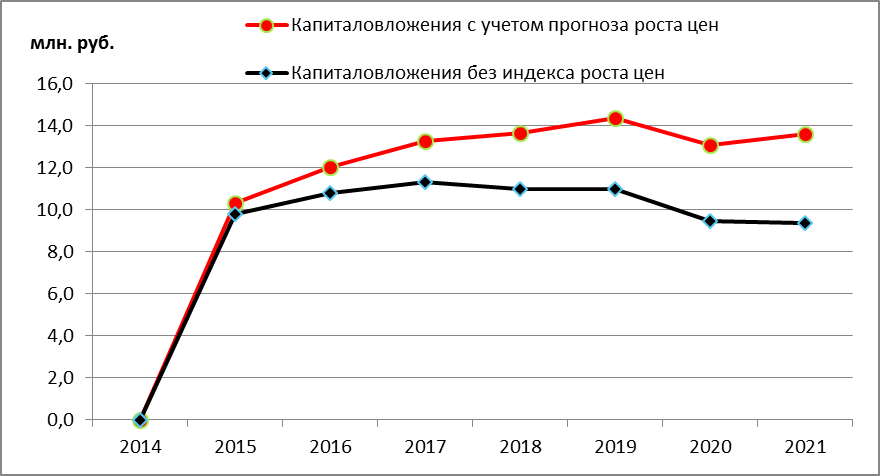 Рисунок 12. План реализации мероприятий в сфере водоснабженияТаблица 22. Оценка капитальных вложений, выполненная в ценах 2014 год с последующим приведением к прогнозным ценамЦелевые показатели развития централизованных систем водоснабженияВ данном разделе применяются понятия, используемые в Федеральном законе от 7 декабря 2011 г. № 416-ФЗ «О водоснабжении и водоотведении» (далее – Федеральный закон «О водоснабжении и водоотведении»), а также следующие термины и определения:«целевые показатели деятельности организаций, осуществляющих горячее водоснабжение и холодное водоснабжения (далее – целевые показатели деятельности)» - показатели деятельности организаций, осуществляющих горячее водоснабжение и холодное водоснабжения (далее – регулируемые организации), достижение значений которых запланировано по результатам реализации мероприятий инвестиционной программы;«фактические показатели деятельности» - значения показателей деятельности регулируемой организации, фактически имевшие место в истекшем периоде регулирования;«период регулирования» - период, на который установлены целевые показатели деятельности организации.Целевые показатели деятельности устанавливаются с целью поэтапного повышения качества водоснабжения, в том числе поэтапного приведения качества воды в соответствие с установленными требованиями.В случаях, когда регулируемой организацией не утверждена инвестиционная программа, целевые показатели, предусмотренные пунктом 1.7.5, не устанавливаются (в соответствии с Проектом Правил формирования и расчета целевых показателей деятельности организаций, осуществляющих горячее водоснабжение, холодное водоснабжение и (или) водоотведение). При этом целевые показатели, предусмотренные пунктами 1.7.1-1.7.4 устанавливаются исходя из фактических показателей деятельности регулируемой организации на начало период регулирования с применением повышающих коэффициентов, рассчитанных уполномоченным органом с учетом износа централизованных систем водоснабжения и водоотведения.Показатели качества горячей и питьевой водыЦелевой показатель качества воды устанавливается в отношении:доли проб питьевой воды после водоподготовки, не соответствующих санитарным нормам и правилам;доли проб питьевой воды в распределительной сети, не соответствующих санитарным нормам и правилам;доли воды, поданной по договорам холодного водоснабжения, горячего водоснабжения, единого договора водоснабжения и водоотведения, не соответствующих санитарным нормам и правилам.Целевой показатель качества воды устанавливается в процентном соотношении к фактическим показателям деятельности регулируемой организации на начало периода регулирования.Доли проб воды, указанные в подпунктах «1» и «2» настоящего пункта определяются по результатам программы производственного контроля качества питьевой и горячей воды.Доля воды, указанная в подпункте 3 настоящего пункта определяется как соотношение объема воды, поданной по договорам холодного водоснабжения, горячего водоснабжения, единого договора водоснабжения и водоотведения с нарушением установленных требований к общему объему холодной воды, горячей воды, потребленной абонентами.Питьевая вода должна быть безопасна в эпидемическом и радиационном отношении, безвредна по химическому составу и иметь благоприятные органолептические свойства.Качество питьевой воды должно соответствовать гигиеническим нормативам перед ее поступлением в распределительную сеть, а также в точках водоразбора наружной и внутренней водопроводной сети.Безвредность питьевой воды по химическому составу определяется ее соответствием нормативам по нескольким параметром, в том числе по обобщенным показателям и содержанию вредных химических веществ, наиболее часто встречающихся в природных водах на территории Российской Федерации, а также веществ антропогенного происхождения, получивших глобальное распространение.Значения предельно допустимых концентраций веществ в питьевой воде приведен в таблице 23.Таблица 23. Нормативные значения ПДКПримечания:<1> Лимитирующий признак вредности вещества, по которому установлен норматив: "с.-т." - санитарно - токсикологический, "орг." - органолептический.<2> Величина, указанная в скобках, может быть установлена по постановлению главного государственного санитарного врача по соответствующей территории для конкретной системы водоснабжения на основании оценки санитарно - эпидемиологической обстановки в населенном пункте и применяемой технологии водоподготовки.<3> Нормативы приняты в соответствии с рекомендациями ВОЗ.Благоприятные органолептические свойства воды определяются ее соответствием нормативам, указанным в таблице 24.Таблица 24. Нормативы благоприятных органолептических свойств водыПримечание:Величина, указанная в скобках, может быть установлена по постановлению главного государственного санитарного врача по соответствующей территории для конкретной системы водоснабжения на основании оценки санитарно-эпидемиологической обстановки в населенном пункте и применяемой технологии водоподготовки.Качество воды, подаваемой потребителю, соответствует требованиям ГОСТ Р 51232-98 «Вода питьевая. Общие требования к организации и методам контроля качества» и СанПиН 2.1.4.1074-01 «Питьевая вода. Гигиенические требования к качеству воды централизованных систем питьевого водоснабжения. Контроль качества. Гигиенические требования к обеспечению безопасности систем горячего водоснабжения». Контроль за качеством добываемой и подаваемой потребителям питьевой воды осуществляется регулярно, один раз в квартал (в соответствии с согласованной с Управлением Росприроднадзора Программой по производственному контролю за качеством воды).Целевой показатель качества питьевой воды в настоящее время составляет 100%. Задача местного органа самоуправления МО и ресурсоснабжающих организаций – обеспечить поддержание данного показателя качества подаваемой воды потребителю, так как источник находится в их ведении и эксплуатации.Показатели надежности и бесперебойности водоснабженияЦелевые показатели надежности и бесперебойности водоснабжения устанавливаются в отношении:аварийности централизованных систем водоснабжения;продолжительности перерывов водоснабжения.Целевой показатель аварийности централизованных систем водоснабжения определяется как отношение количества аварий на централизованных системах водоснабжения к протяженности сетей и определяется в единицах на 1 километр сети.Целевой показатель продолжительности перерывов водоснабжения определяется исходя из объема воды в кубических метрах, недопоставленного за время перерыва водоснабжения, в том числе рассчитанный отдельно для перерывов водоснабжения с предварительным уведомлением абонентов (не менее чем за 24 часа) и без такого уведомления.Согласно п.7.4 СП 31.13330.2012 «Водоснабжение. Наружные сети и сооружения» централизованные системы водоснабжения по степени обеспеченности подачи воды подразделяются на три категории:Первая категория. Допускается снижение подачи воды на хозяйственно- питьевые нужды не более 30% расчетного расхода и на производственные нужды до предела, устанавливаемого аварийным графиком работы предприятий; длительность снижения подачи не должна превышать 3 сут. Перерыв в подаче воды или снижение подачи ниже указанного предела допускается на время выключения поврежденных и включения резервных элементов системы (оборудования, арматуры, сооружений, трубопроводов и др.), но не более чем на 10 мин.Вторая категория. Величина допускаемого снижения подачи воды та же, что при первой категории; длительность снижения подачи не должна превышать 10 сут. Перерыв в подаче воды или снижение подачи ниже указанного предела допускается на время выключения поврежденных и включения резервных элементов или проведения ремонта, но не более чем на 6 ч.Третья категория. Величина допускаемого снижения подачи воды та же, что при первой категории; длительность снижения подачи не должна превышать 15 сут. Перерыв в подаче воды при снижении подачи ниже указанного предела допускается на время не более чем на 24 ч.Объединенные хозяйственно-питьевые и производственные водопроводы населенных пунктов при численности жителей в них более 50 тыс. чел. следует относить  к первой  категории;  от  5  до 50 тыс.  чел.  -  ко  второй категории;  менее  5 тыс. чел. - к третьей категории.МО городское поселение «Атамановское» относится к третьей категории централизованных систем водоснабжения.Перерывы в подаче воды более 24 часов в течение 2012-2014 годов, согласно данным ресурсоснабжающей организации, зафиксировано не было, следовательно,коэффициент аварийности на сегодняшний день равен нулю. Перерывы в подаче воды менее 24 часов централизованно не фиксируются. Все нарушения подачи воды устраняются аварийной бригадой ООО «Наружные сети» оперативно.Исходя из этого, фактический целевой показатель надежности и бесперебойности (с точки зрения аварийности) составляет 100%, перспективный показатель аварийности планируется поддерживать на существующем уровне. Так как перерывы в подаче воды менее 24 часов централизованно не фиксируются, рассчитать целевой показатель надежности и бесперебойности (с точки зрения продолжительности перерывов водоснабжения) не представляется возможным.Показатели качества обслуживания абонентовЦелевые показатели качества обслуживания абонентов устанавливаются в отношении:среднего времени ожидания ответа оператора при обращении абонента (потребителя) по вопросам водоснабжения по телефону «горячей линии»;доли заявок на подключение, исполненных по итогам года.По причине того, что данные о среднем времени ожидания ответа оператора при обращении абонента (потребителя) по вопросам водоснабжения по телефону«горячей линии», а также данные о доли заявок на подключение, исполненных по итогам года централизованно не фиксируются, значение фактических целевых показателей качества обслуживания на сегодняшний день не определить. На перспективу рекомендуется вести учет сроков исполнения заявок на подключение абонентов и среднего времени ожидания ответа оператора.Показатели эффективности использования ресурсовЦелевые показатели эффективности использования ресурсов, в том числе сокращения потерь воды (тепловой энергии в составе горячей воды) при транспортировке устанавливается в отношении:уровня потерь холодной воды, горячей воды при транспортировке;доли абонентов, осуществляющих расчеты за полученную воду по приборам учета.Целевой показатель потерь холодной воды, горячей воды определяется исходя из данных регулируемой организации об отпуске (потреблении) воды по приборамучета и устанавливается в процентном соотношении к фактическим показателям деятельности регулируемой организации на начало периода регулирования.Доля абонентов, указанная в подпункте 2 настоящего пункта определяется исходя из объемов потребляемой абонентами холодной воды, горячей воды, подтвержденных данными приборов учета.Фактический целевой показатель эффективности использования ресурсов, согласно данным п.1.3.13 настоящей схемы водоснабжения составляет 83% и 77% для питьевой и горячей воды соответственно. Перспективный показатель эффективности для питьевой воды планируется поднять до уровня 95% за счет частичной замены ветхих участков сетей, выработавших свой срок эксплуатации.Точные сведения о доле абонентов, осуществляющих расчеты за полученную воду по приборам учета, - отсутствуют. В связи с этим, расчет показателя эффективности использования ресурсов (с точки зрения оснащенности приборами учета) не осуществить. В перспективе, заказчику рекомендуется составить подробный сводный перечень абонентских приборов учета и своевременно его актуализировать для эффективного использования в хозяйственной деятельности.Соотношение цены реализации мероприятий инвестиционной программы и их эффективности - улучшение качества водыЦелевые показатели соотношения цены и эффективности (улучшения качества воды или качества очистки сточных вод) реализации мероприятий инвестиционной программы определяются исходя из:увеличения доли населения, которое получило улучшение качества питьевой воды в результате реализации мероприятий инвестиционной программы;увеличения доли сточных вод, прошедших очистку и соответствующих нормативным требованиям.Целевые показатели, указанные в подпунктах 1 и 2 настоящего пункта определяются в расчете в расчете на 1 рубль инвестиционной программы.В случаях, когда у регулируемой организации не утверждена инвестиционная программа, целевые показатели, предусмотренные данным пунктом, не устанавливаются (в соответствии с Проектом Правил формирования и расчета целевых показателей деятельности организаций, осуществляющих горячееводоснабжение, холодное водоснабжение и (или) водоотведение). На момент сбора данных для разработки настоящей схемы инвестиционные программы в сфере водоснабжения в ресурсоснабжающих организациях не утверждены.Перечень выявленных бесхозяйных объектов централизованных систем водоснабжения и перечень организаций, уполномоченных на их эксплуатациюПо результатам сбора исходных данных по системам централизованного водоснабжения бесхозяйных объектов не выявлено.ГЛАВА 2. СХЕМА ВОДООТВЕДЕНИЯСуществующее положение в сфере водоотведения МО городское поселение «Атамановское»В данном разделе приводится описание существующего положения в сфере водоотведения муниципального образования городское поселение «Атамановское». Также в настоящем разделе будут рассмотрены проблемные места системы сбора, транспортировки и очистки сточных вод для дальнейшего определения перечня конкретных мероприятий, направленных на развитие системы, улучшение экологической обстановки входящей в состав МО территорий, повышение энергоэффективности, надежности системы водоотведения муниципального образования.Описание структуры системы сбора, очистки и отведения сточных вод на территории МО городское поселение «Атамановское» и деление территории на эксплуатационные зоныЦентрализованная система канализации имеется только в одном населённом пункте МО – пгт. Атамановка. Сети водоотведения и очистные сооружения поселка находятся на балансе администрации городского поселения «Атамановское», при этом эксплуатацию очистных сооружений осуществляет ООО «Наружные сети» на основании договора аренды.Система водоотведения птг. Атамановка является безнапорной, самотечной.Очистные сооружения, расположенные по адресу ул. Ключевая-24, на левом берегу реки Ингода, находятся на балансе администрации посёлка с 2006 года. В настоящее время очистные сооружения и здание биологической очистки, введенные в эксплуатацию в 1986 году, находятся в аварийном нерабочем состоянии. Основные конструкции изношены практически на 90%, биологическая очистка сточных вод не производится, как и контроль за качеством сбрасываемых сточных вод, за объемом сточных вод, проходящих через сооружения. Насосное оборудование, емкость второго первичного отстойника практически полностью заполнена илом и донными отложениями.Сточные воды проходят лишь механическую очистку, биологическая очистка сточных вод не производится. Здание очистных сооружений, предназначенное для биологической очистки сточных вод, с каждым днём всё больше разрушается.Сточные воды проходят через первичные отстойники, затем попадают в разрушенное здание биологической очистки, на вторичный отстойник, который также не эксплуатируется, и затем сбрасываются через металлическую трубу в ручей Ерничный, а затем в реку Ингоду.В настоящее время канализационные очистные сооружения не работают. Сточные воды от абонентов самотеком поступают на иловые карты, затем через биофильтры и вторичные отстойники в аварийный пруд, после чего сливается  в ручей Ерничный.Также сточные воды с улиц Заводская и Гагарина отводятся на очистные сооружения 103 Бронетанкового ремонтного завода.Общая протяженность сетей водоотведения диаметром от 200 до 350 мм составляет 7,6 км, глубина заложения труб – от 1,5 до 6,0 м.Во всех остальных населенных пунктах, входящих в состав муниципального образования, централизованное водоотведение отсутствует, сточные воды отводятся в выгребные ямы.Канализационные стоки от объектов садоводческих некоммерческих товариществ отводятся также в выгребные ямы.Описание результатов технического обследования централизованной системы водоотведенияТехнические обследования системы водоотведения МО городское поселение«Атамановское» в ближайшие пять лет не выполнялись. Ранее проведенное техническое обследование выявило необходимость реконструкции строительных конструкций и технологического оборудования очистных сооружений пгт. Атаманка, техническое состояние которых признано неудовлетворительным.Техническое состояние самотечных канализационных сетей пгт. Атамановка также неудовлетворительное, требуется проведение мероприятий по реконструкции (перекладки) изношенных участков канализации.Описание технологических зон водоотведения, зон централизованного и нецентрализованного водоотведенияТехнологическая     зона     водоотведения     в     МО     городское    поселение«Атамановское»     представлена     в     пгт.     Атамановка     и     включают     в    себямногоквартирную застройку, а также социальные, культурные и бытовые объекты. Зонами    нецентрализованного    водоотведения    являются    часть    территории   пгт. Атамановка и пст. Каменка, входящий в состав муниципального образования.Технологическая зона водоотведения МО городское поселение«Атамановское» проиллюстрирована на рисунке 13.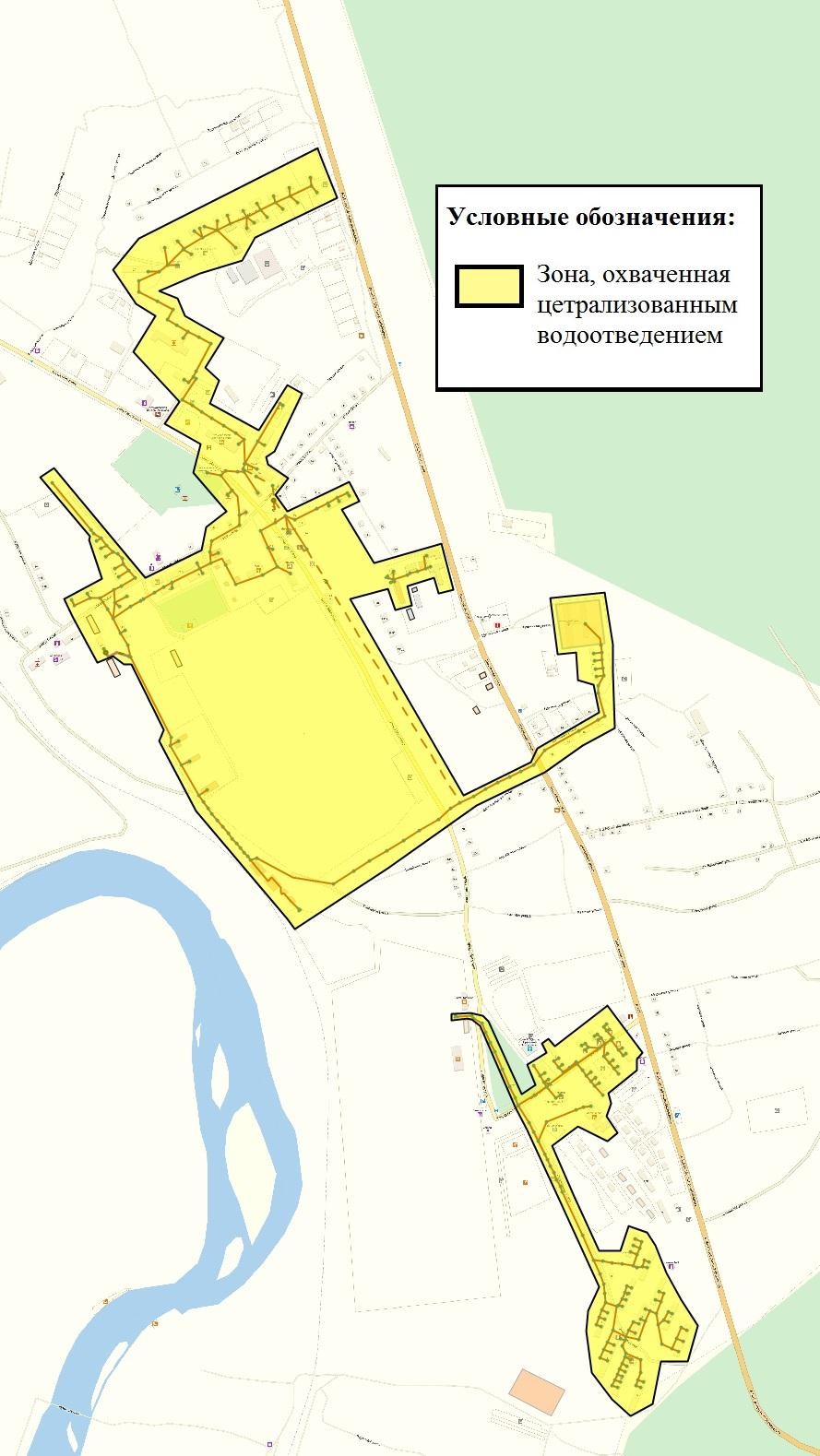 Рисунок 13. Технологическая зона водоотведения пгт. АтамановкаОписание технической возможности утилизации осадков сточных вод на очистных сооружениях существующей централизованной системы водоотведенияСуществующая   схема   утилизации   осадка   на   очистных   сооружениях пгт. Атамановское состоит в том, что осадок перекачивается на иловые карты, расположенные вблизи КОС. Осадок с иловых карт не утилизируется для последующего применения в каком-либо виде.На сегодняшний день применяются схемы переработки и утилизации осадки сточных вод, с последующим его применении в сельскохозяйственной деятельности в качестве удобрения. Однако, это влечет значительные капиталовложения, а также поиск постоянного рынка сбыта.Описание состояния и функционирования канализационных коллекторов и сетей, сооружений на нихТехническая характеристика канализационных  сетей  представлена  в  таблице 25.Таблица 25. Техническая характеристика канализационных сетейОбщая протяженность самотечных канализационных сетей пгт. Атамановка около 7,6 км. Диаметр сетей - 100-350 мм. Материал трубопроводов - асбестоцемент. Сеть находится в неудовлетворительном состоянии.Оценка безопасности и надежности объектов централизованной системы водоотведения и их управляемостиЦентрализованная система водоотведения пгт. Атамановка представляет собой систему инженерных сооружений, надежная и эффективная работа которых является одной из важнейших составляющих благополучия населенного пункта. По системе, состоящей из каналов, коллекторов, трубопроводов, общей протяженностью около 7,6 км, отводятся на очистку все сточные воды, образующиеся на территории пгт. Атамановка.По данным администрации пгт. Атамановка, в течение 2013 года аварий в системах водоотведения зарегистрировано не было.Аварийных сбросов и загрязнений почвы на территории МО городское поселение «Атамановская» за 2013 год также не было.В системах водоотведения преобладают безнапорные участки. Запорная арматура с ручным управлением.Принимая во внимание вышесказанное, следует отметить, что надежность системы водоотведения определяется, в основном состоянием сетей, износ которых на сегодняшний день довольно велик.Управляемость системы водоснабжения определяется функционированием (исправной работой) всех органов управления, а именно - запорной арматуры, насосным оборудованием и пр. Учитывая срок эксплуатации органов управления системы (с момента ввода в эксплуатацию канализационных сетей), следует вывод о низком уровне управляемости системы. Данные о фактическом состоянии оборудования отсутствуют, так как техническое обследование системы в ближайшие 5 лет не проводилось.Оценка воздействия сбросов сточных вод через централизованную систему водоотведения на окружающую средуОценка воздействия централизованной системы водоотведения МО городское поселение «Атамановское» на окружающую среду выполнена с точки зрения объемов сброса загрязняющих веществ в водные объекты муниципального образования, а именно в реку Ингода. Также, воздействие на окружающую среду оказывает воздействие осадок, остающийся после очистки сточных вод. Но оценить его влияние не представляется возможным, так как отсутствуют данные об их количестве.Описание территорий муниципального образования, не охваченных централизованной системой водоотведенияЗонами, не охваченными централизованной системой водоотведения, являются пст. Каменка и часть территории пгт. Атамановка.Описание существующих технических и технологических проблем системы водоотведения МО городское поселение «Атамановское»Проблемным вопросом в части сетевого канализационного хозяйства является истечение срока эксплуатации трубопроводов, а также истечение срока эксплуатации запорно-регулирующей арматуры на канализационных трубопроводах.В основном канализационные сети выполнены из асбестоцементных и железобетонных труб. Согласно Приказу Минжилкомхоза РСФСР от 09.09.1975 №378 «Об утверждении "Инструкции по технической инвентаризации основных  фондов коммунальных водопроводно-канализационных предприятий» нормативный срок службы железобетонных и стальных труб составляет 30 и 40 лет соответственно. Система водоотведения пгт.Атамановка была введена в эксплуатацию в период с 1939 по 1970 гг., следовательно, амортизационный износ магистральных сетей близок к 100%. Это приводит к образованию утечек в сетях. Поэтому необходима своевременная реконструкция и модернизация сетей хозяйственно-бытовой канализации и запорно-регулирующей арматуры.Приборы учета количества стоков у потребителей отсутствуют.Состояние канализационных очистных сооружений пгт. Атамановка характеризуется как неудовлетворительное - требуется как ремонт зданий очистных сооружений, так и замена установленного оборудования.Балансы сточных вод в системе водоотведенияДанный	раздел	сформирован	по	отчетным	и	техническим	данным, предоставленным администрацией пгт. Атамановка и ООО «Наружные сети».Баланс поступления сточных вод в централизованную систему водоотведения и отведения стоков по технологическим зонам водоотведенияТехнологические	зоны	водоотведения	в	МО	городское	поселение«Атамановское»	представлены	лишь	в	пгт. Атамановка	и	включают	в	себя многоквартирную застройку, а также социальные, культурные и бытовые объекты.Балансы	поступления	сточных	вод	в	централизованную	систему водоотведения поселка представлены в таблице 26.Таблица 26. Баланс поступления сточных водАнализ балансов поступления сточных вод в централизованную систему водоотведения показал, что:основная часть стоков в системы водоотведения МО поступает от населения;расчетный прием сточных вод от населения, в течение рассматриваемого периода снижался, что объясняется постепенным оборудованием абонентов приборами учета питьевой воды и ГВС.Оценка фактического притока неорганизованного стока по технологическим зонам водоотведенияСточные воды, образующиеся в результате деятельности населения и предприятий с рассматриваемой территории, организовано отводятся через централизованные системы водоотведения.Инфильтрационный сток - неорганизованные дренажные воды, поступающие в системы коммунальной канализации через неплотности сетей и сооружений.По предоставленным данным учёт притока неорганизационного стока (сточных вод, поступающих по поверхности рельефа местности) не ведётся, централизованная система ливневой канализации отсутствует.Сведения об оснащенности зданий, строений, сооружений приборами учета принимаемых сточных вод и их применении при осуществлении коммерческих расчетовЗдания, строения и сооружения на территории МО не оборудованы общедомовыми приборами учета принимаемых сточных вод, так как система водоотведения выполнена в безнапорном исполнении. Для ультразвуковых приборов учета и аналогичных по принципу действия одним из необходимых параметров является полное заполнение трубопровода, в котором осуществляется измерение. При самотечном водоотведении такое правило не выполняется. На сегодняшний день существуют приборы, способные измерять расход жидкости с частичным заполнением трубы, но их стоимость значительно выше, нежели стоимость ультразвуковых. ООО «Наружные сети» для расчета объемов принятых стоков применяют данные индивидуальных квартирных приборов учета ХВС и ГВС. Те абоненты, у которых отсутствуют индивидуальные счетчики воды и ГВС оплачивают услуги по водоотведению исходя из нормативных величин.Для технического учета принятых очистными сооружениями стоков на КОС используется расходомер. При осуществлении коммерческих расчетов показания с данного прибора не учитываются.Результаты анализа ретроспективных балансов поступления сточных вод в централизованную систему водоотведенияРетроспективный баланс поступления сточных вод в централизованную систему водоотведения представлен в таблице 26.Прогнозные балансы поступления сточных вод в централизованную систему водоотведения и отведения стоков по технологическим зонам водоотведенияПрогнозные балансы поступления сточных вод в централизованную систему водоотведения рассчитаны в соответствии с:действующими нормативами потребления жилищно-коммунальных услуг по холодному и горячему водоснабжению, водоотведению, в жилых помещениях на территории муниципального образования городское поселение «Атамановское», установленные Постановлением главы администрации от 15.07.2014 г. №266 (приложение №3);СП 31.13330.2012 Водоснабжение. Наружные сети и сооружения. Актуализированная редакция СНиП 2.04.02-84*;прогнозными данными жилого строительства до 2021 года, предоставленными администрацией МО городское поселение «Атамановское»;прогнозными данными численности населения до 2021 года, предоставленными администрацией пгт. «Атамановка»;федеральным законом Российской Федерации от 27 июля 2010 г. № 190-ФЗ«О теплоснабжении»;федеральным законом Российской Федерации от 7 декабря 2011 г. № 416- ФЗ «О водоснабжении и водоотведении».Исходными данными для расчета перспективных балансов являются:многоэтажное строительство в пгт. Атамановка (присоединение к сетям ХВС и ГВС);прирост численности населения муниципального образования к 2021 году составит 431 человек;В таблице 27 приведен перспективный баланс поступления сточных вод в централизованную систему водоотведения, с учетом расхода воды на приготовление ГВС и прироста населения.Таблица 27. Перспективный баланс поступления сточных водК расчетному сроку планируемое поступление сточных вод изменится в сторону увеличения на 12,7 % по сравнению с базовым годом, что обуславливается подключением новых многоквартирных домов и приростом населения (при расчете принимается, что все новые потребители будут обеспечены централизованным водоснабжением согласно 416 ФЗ «О водоснабжении и водоотведении»).Прогноз объема сточных водСведения о фактическом и ожидаемом поступлении сточных вод в централизованную систему водоотведенияРасчет ожидаемого поступления сточных вод в централизованную систему водоотведения выполнен в соответствии с принципами, подробно описанными в п.2.2.5 настоящего проекта.В таблице 28 приведены сведения о фактическом и ожидаемом поступлении сточных вод в централизованную систему водоотведения.Таблица 28. Сведения о фактическом и ожидаемом поступлении сточных вод в централизованную систему водоотведенияТенденция изменения показателей принята линейной (с равномерным увеличением показателей) по причине отсутствия в генеральном плане, инвестиционных программах и иных документах, четко регламентирующих сроки и объемы ввода нового жилого фонда, изменения численности населения и нагрузок на системы ХВС и ГВС. Увеличение численности населения принято равномерным согласно оптимистичному варианту демографического прогноза.Описание структуры централизованной системы водоотведенияСтруктура централизованной системы водоотведения МО городское поселение «Атамановское» состоит из одной технологических зон водоотведения в пгт. Атамановка, она же является эксплуатационной зоной. Эксплуатирующей организацией является ООО «Наружные сети».Расчет требуемой мощности очистных сооружений по технологическим зонам сооружений водоотведения с разбивкой по годамРасчет требуемой мощности очистных сооружений выполнен в соответствии с прогнозируемыми балансами приема сточных вод по годам, с учетом перспективногоизменения объемов водоотведения. Также в данном расчете учтен объем неорганизованного притока сточных вод с поверхности рельефа.Фактический максимальный суточный объем приема стоков оценен исходя из данных о годовом приеме сточных вод КОС. На перспективу, данный объем был принят за базовую величину и скорректирован на перспективный прирост приема стоков от вновь вводимых объектов.По данным ООО «Наружные сети», среднесуточное значение объема приема стоков составляет 906,3 м³/сут, при этом максимальный суточный объем стоков может достигать 1178,2 м³/сут.По данным ООО «Наружные сети», максимально долго и непрерывно насос КОС работает в вечернее время. Суммарное время работы насоса достигает 10 часов в сутки. Номинальная рабочая производительности канализационного насоса составляет 80 м³/ч. Исходя из этого максимальный фактический расход сточных вод за сутки в базовом году рассчитаем по следующей формуле:Vмакс_ф = Qнас*Ч = 120*10 = 1200 м3/сут;где: Qнас =120 м3/ч – рабочая производительность насоса;Ч = 10 ч – максимальное количество часов работы насоса за сутки.Следовательно, минимальная необходимая производительность очистных сооружений на сегодняшний день составляет 1200 м³/сут.По результатам выполненных расчетов сделан вывод о том, что в настоящий момент  производительность   очистных   сооружений   пгт. Атамановка,   равная  2000 м³/сут, достаточна для покрытия перспективного спроса на услуги водоотведения. Однако, ввиду неудовлетворительного состояния установленного оборудования и строений, КОС не могут обеспечить прохождение всех этапов очистки поступающих стоков. Учитывая вышесказанное, а также дальнейшее развитие системы водоотведения, наиболее оптимальным решением является строительство новых канализационных сооружений биологической очистки.Результаты анализа гидравлических режимов и режимов работы элементов централизованной системы водоотведенияОтвод и транспортировка стоков от абонентов производится через систему самотечных   трубопроводов   непосредственно   до   очистных    сооружений    в    пгт. Атамановка.Для разработки электронной модели объектов централизованной системы водоотведения МО городское поселение «Атамановское» использовалась геоинформационная система Zulu 7.0.Пакет Zulu Drain позволяет создать расчетную математическую модель сети, выполнить паспортизацию сети, и на основе созданной модели решать информационные задачи, задачи топологического анализа, и выполнять построение продольного профиля системы.Анализ выполненных в геоинформационной системе Zulu расчетов (пакет ZuluDrain) показал, что канализационные сети имеют достаточный запас пропускной способности, зон с дефицитом пропускной способности не выявлено.Гидравлический расчет выполнен на электронной модели схемы водоотведения в РПК Zulu. Результаты гидравлического расчета на существующий момент представлены в Приложении 2.Анализ резервов производственных мощностей очистных сооружений системы водоотведения и возможности расширения зоны их действияСогласно результатам расчетов, выполненных в п. 2.3.3, минимальная требуемая производительность очистных сооружений на существующий момент составляет 1200 м³/сут. Проектная мощность существующих КОС пгт. Атамановка составляет 2000 м³/сут. Следовательно, на сегодняшний день, дефицит мощности очистных сооружений отсутствует. Однако, ввиду неудовлетворительного состояния установленного оборудования и строений, КОС не могут обеспечить прохождение всех этапов очистки поступающих стоков.Предложения по строительству, реконструкции и модернизации (техническому перевооружению) объектов централизованной системы водоотведенияОсновные направления, принципы, задачи и целевые показатели развития централизованной системы водоотведенияЗадачи развития:обеспечения населения качественным и надежным отведением стоков;повышение надежности функционирования системы в целом;снижение негативного влияния централизованных систем водоотведения на окружающую среду.Принципы:обеспечение для абонентов доступности водоотведения с использованием централизованных систем водоотведения;обеспечение	водоотведения	в	соответствии	с	требованиями законодательства Российской Федерации;использование лучших доступных технологий в сфере водоотведения;внедрение энергосберегающих технологий в сфере водоотведения. Направления развития:обновление сетевого хозяйства;расширение зоны действия систем водоотведения;приведение	состава	очищенных	стоков	к	нормативным	показателям концентрации вредных веществ;внедрение автоматизации и мониторинга на системах водоотведения;применение методов безопасной утилизации осадков, образующихся после очистки сточных вод.Целевые показатели развития:повышение показателя обеспеченности населения услугами водоотведения;приведение показателя удельного расхода электроэнергии на 1 м³ отведенных сточных вод до 0,7 кВтч/м³;приведение показателей концентрации вредных веществ в очищенных стоках до соответствия требованиям законодательства Российской Федерации и утвержденным нормативам ПДК.Перечень основных мероприятий по реализации схем водоотведенияВ целях реализации направлений развития системы водоотведения МО городское поселение «Атамановское», в настоящем проекте приняты следующие основные мероприятия:замена ветхих участков канализационных сетей со 100% амортизационным износом и сетей, нормативный срок эксплуатации которых закончится к расчетному сроку;строительство новых участков канализационных сетей, для обеспечения услугами водоотведения новых объектов многоквартирной жилой застройки и перевод абонентов по ул. Заводская и Гагарина на новые очистные сооружения;строительство новых очистных сооружений полной биологической очистки.Реализация вышеперечисленных мероприятий позволит решить основные задачи и проблемы в сфере водоотведения муниципального образования и достигнуть к расчетному сроку всех целевых показателей, рассмотренных п. 2.4.1 настоящего проекта.Технические обоснования основных мероприятий по реализации схем водоотведенияТехническое обоснование частичной реконструкции канализационных сетей.В основном, канализационные сети выполнены из асбестоцементных труб. Согласно Приказу Минжилкомхоза РСФСР от 09.09.1975 № 378 «Об утверждении "Инструкции по технической инвентаризации основных фондов коммунальных водопроводно-канализационных предприятий», нормативный срок службы железобетонных труб составляет 30 лет соответственно.  Система  водоотведения  пгт. Атамановка была введена в эксплуатацию в период с 1939 по 1970 год, следовательно, амортизационный износ канализационных сетей достиг 100%. Это приводит к образованию утечек в сетях. Поэтому необходима своевременная реконструкция и модернизация сетей хозяйственно-бытовой канализации и запорно- регулирующей арматуры.Техническое обоснование строительства новых участков канализационных сетей.На территории пгт. Атамановка в течение рассматриваемого срока планируется многоэтажное и среднеэтажное строительство, а также строительство объектов социальной сферы. Согласно ПП РФ от 29 июля 2013 года № 644 «Об утверждении Правил холодного водоснабжения и водоотведения и о внесении изменений в некоторые акты Правительства Российской Федерации», гарантирующая организация обязана подключить абонента к сетям водоотведения при наличии технической возможности.Для обеспечения возможности подключения вышеуказанных абонентов планируется строительство новых участков канализационных сетей.Техническое обоснование реконструкции канализационных очистных сооруженийРеализация данного мероприятия необходима по причине неудовлетворительного функционирования существующих КОС, в связи с чем наблюдается превышение нормативов объема сброса в водные объекты.Реконструкция существующих КОС необходима по следующим причинам:существующие КОС эксплуатируются уже более 30 лет;в настоящее время, поступающие сточные воды попадают непосредственно на иловые карты, затем через биофильтры и вторичные отстойники в  аварийный пруд, после чего сливаются в ручей Ерничный, что недостаточно для полной биологической очистки.уместить новое оборудование сооружений в существующее объекты КОС проблематично;существующие технологии производства ОС позволяют производить и транспортировать сооружения высокой заводской готовности;высокие затраты при проведении мероприятий по реконструкции существующих КОС (затраты на реконструкцию в 3 раза превышают затраты на новое строительство).С целью дальнейшего развития системы водоотведения, оптимальным решением указанной проблемы является строительство новых очистных сооруженийСведения о вновь строящихся, реконструируемых и предлагаемых к выводу из эксплуатации объектах централизованной системы водоотведенияСведения об участках канализационной сети, подлежащих реконструкции.В основном, канализационные сети пгт. Атамановка выполнены из асбестоцемента.К расчетному сроку на территории МО реконструкции подлежит 7,6 км канализационных сетей. Согласно гидравлическим расчетам, диаметры всех предлагаемых к строительству канализационных сетей составляют 200-350 мм. Материал труб – ПВХ.Сведения о реконструкции канализационных сооружений полной биологической очисткиК расчетному сроку планируется полностью вывести из эксплуатации существующие КОС биологической очистки птг. Атамановка. Данные сооружения эксплуатируются более 30 лет. Реконструкция на очистных сооружениях с тех пор не выполнялась. По данным анализов проб сточных вод после очистки, в стоках имеются превышения предельно допустимых концентраций вредных веществ, что свидетельствует об их неудовлетворительном техническом состоянии.В течение рассматриваемого периода планируется выполнить реконструкцию существующих очистных сооружений полной биологической очистки с проектной производительности до 2000 м³/сут. Производительность проектируемых сооружений подобрана с учетом резерва мощности сооружений к концу расчетного срока настоящей схемы водоотведения.Описание вариантов маршрутов прохождения трубопроводов (трасс) по территории МО городское поселение «Атамановское», расположения намечаемых площадок под строительство сооружений водоотведения и их обоснованиеНа рисунке 14 проиллюстрирован предварительный план размещения площадки под строительство новых канализационных очистных сооружений.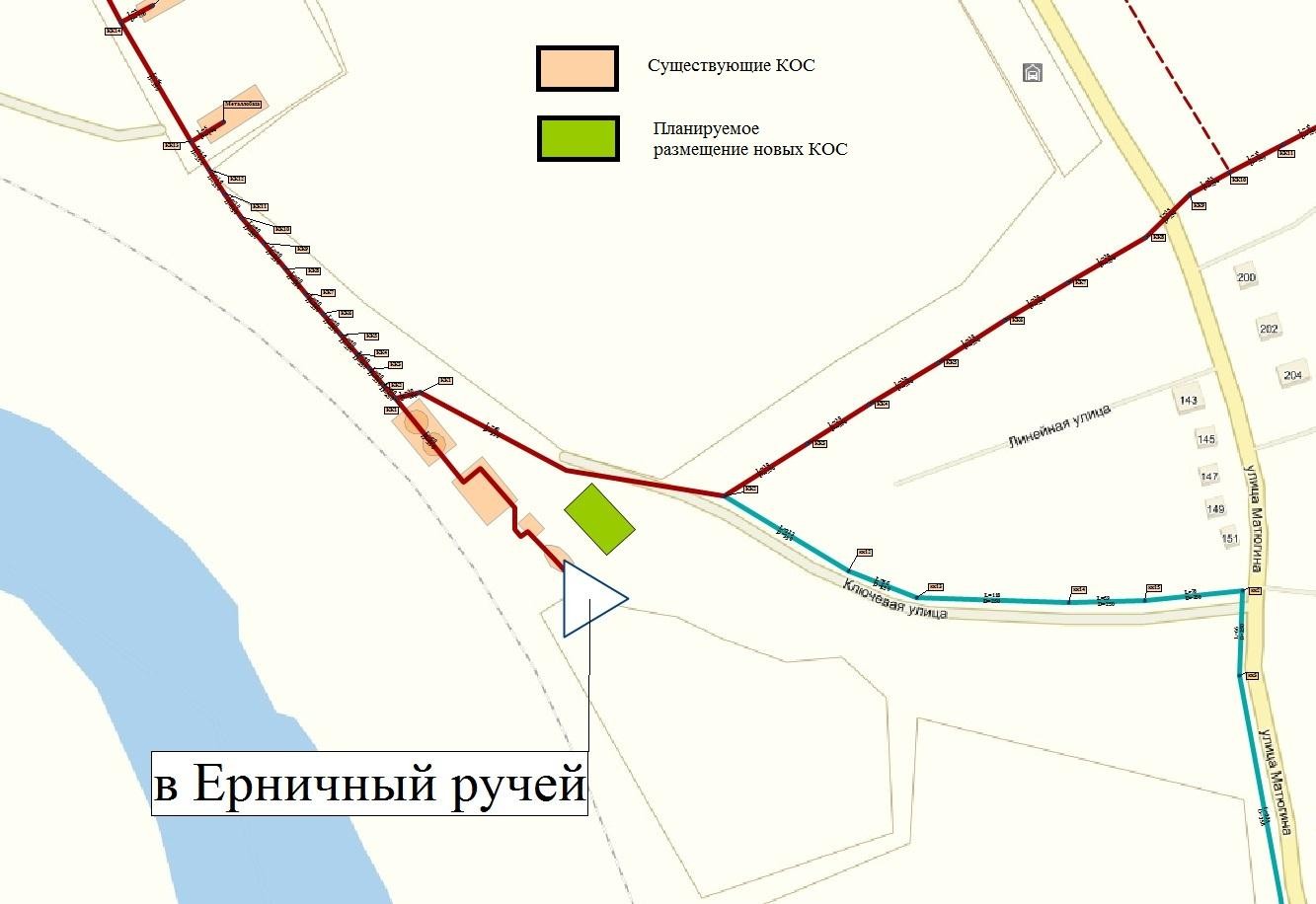 Рисунок 14. Предварительный план размещения площадки под строительство новых КОСДанное место для размещения КОС было выбрано исходя из экономически целесообразности (минимальной реконструкции сетей).Границы и характеристики охранных зон сетей и сооружений централизованной системы водоотведенияПроект зоны санитарной охраны сетей и сооружений системы водоотведения МО городское поселение «Атамановское» разработаны и находятся в стадии утверждения.Границы планируемых зон размещения объектов централизованной системы водоотведенияИз новых объектов системы водоотведения основным объектом, требующим значительной территории для размещения является канализационные очистные сооружения пгт. Атамановка, расположение которых будет уточняться при проведении проектно-изыскательских работ. Предположительно, размещение новых сооружений будет выполнено рядом со существующими.Экологические аспекты мероприятий по строительству и реконструкции объектов централизованной системы водоотведенияСведения о мероприятиях, содержащихся в планах по снижению сбросовзагрязняющих веществ, иных веществ и микроорганизмов в поверхностные водные объекты, подземные водные объекты и на водозаборные площадиНа основании актов испытательной лаборатории по анализу  сточных  вод  пгт. Атамановка, сделано заключение, что по загрязняющим веществам нормативная степень очистки не достигается, что говорит о невысокой степени очистки на очистных сооружениях канализации и несоблюдении оптимального технологического режима на очистных сооружениях поселка. В связи с этим в данном проекте и предполагается проведение реконструкции КОС.Дополнительные меры по предотвращению вредного воздействия на окружающую среду при реализации мероприятий по хранению (утилизации) осадка сточных вод на КОС пгт. Атамановка данным проектом не предусмотрены.Оценка потребности в капитальных вложениях в строительство, реконструкцию и модернизацию объектов централизованной системы водоотведенияОценка капитальных вложений, выполненная в ценах 2014 года с последующим приведением к прогнозным ценам.Расчеты прогнозных цен выполнены в соответствии с «Прогнозом долгосрочного социально-экономического развития Российской Федерации на период до 2030 года», разработанным Министерством Экономического Развития РФ, с учетом инфляции.Канализационные сетиДанным проектом предусмотрено строительство и реконструкция сетей водоотведения в объеме, соответствующем п.2.4.Стоимость реконструкции канализационных сетей рассчитаны в соответствии укрупненными сметными нормативами цен строительства НЦС 81-02-14-2012 (далее НЦС). В качестве единичного показателя стоимости принят 1 п. км трассы. Данным показателем учтена вся номенклатура затрат, которые предусматриваются действующими нормативными документами в сфере ценообразования для выполнения основных, вспомогательных и сопутствующих этапов работ для строительства наружных сетей водоснабжения и канализации в нормальных (стандартных) условиях, не осложненных внешними факторами.Этот показатель предусматривает стоимость строительных материалов, затраты на оплату труда рабочих и эксплуатацию строительных машин (механизмов), накладные расходы и сметную прибыль, а также затраты на строительство временных титульных зданий и сооружений и дополнительные затраты на производство работ в зимнее время, затраты, связанные с получением заказчиком и проектной организацией исходных данных, технических условий на проектирование и проведение необходимых согласований по проектным решениям, расходы на страхование строительных рисков, затраты на проектно-изыскательские работы и экспертизу проекта, содержание службы заказчика строительства и строительный контроль, резерв средств на непредвиденные работы и затраты.НЦС рассчитаны в ценах на 1 января 2011 года для базового района (Московская область). Территориальный коэффициент перерасчета дляЗабайкальского края 1,09. Временной индекс удорожания принят как отношение индексов изменения сметной стоимости СМР на 1 кв. 2012 г. и 1 кв. 2015 г. для Забайкальского края, утвержденные Минрегионом России, и составил 1,119.Оценка капитальных затрат, необходимых для реконструкции участков сетей водоотведения, приведена в таблице 29.Таблица 29. Затраты на реализацию мероприятий по реконструкции линейных объектов системы водоотведенияОценка капитальных затрат, необходимых для строительства участков сетей водоотведения, приведена в таблице 30.Таблица 30. Затраты на реализацию мероприятий по строительству линейных объектов системы водоотведенияСуммарные  затраты   на   модернизацию   сетей   канализации   составят  37,84 млн. руб.Канализационные очистные сооруженияОриентировочная стоимость реализации строительства новых канализационных  очистных  сооружений  биологической  очистки  составит  116495,0 тыс. руб. Технико-коммерческое предложение на 2 варианта КОС приведено в Приложении 13. Наиболее привлекательным является вариант КОС «БИОТОК-С- 2000».Суммарные капиталовложенияОценка капитальных вложений, выполненная в ценах 2014 года, с последующим приведением к прогнозным ценам приведена в таблице 31.Расчёты прогнозных цен выполнены в соответствии с «Прогнозом долгосрочного социально-экономического развития Российской Федерации на период до 2030 года», разработанным Министерством экономического развития РФ, с учётом инфляции.Графическое изображение таблицы 31 представлено на диаграмме, представленной на рисунке 15.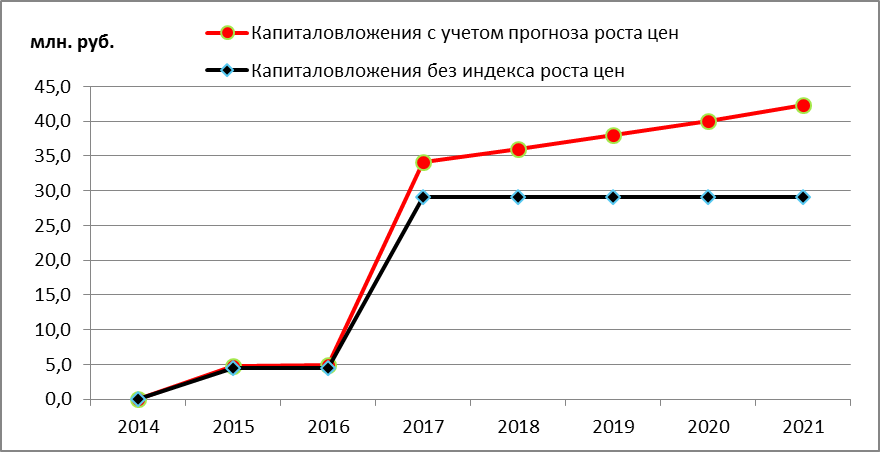 Рисунок 15. План реализации мероприятий в сфере водоотведенияТаблица 31. Оценка капитальных вложений, выполненная в ценах 2014 год с последующим приведением к прогнозным ценамЦелевые показатели развития централизованной системы водоотведенияВ данном разделе применяются понятия, используемые в Федеральном законе от 7 декабря 2011 г. № 416-ФЗ «О водоснабжении и водоотведении» (далее – Федеральный закон «О водоснабжении и водоотведении»), а также следующие термины и определения:«целевые показатели деятельности организаций, осуществляющих водоотведение (далее – целевые показатели деятельности)» -  показатели деятельности организаций, осуществляющих водоотведение (далее – регулируемые организации), достижение значений которых запланировано по результатам реализации мероприятий инвестиционной программы;«фактические показатели деятельности» - значения показателей деятельности регулируемой организации, фактически имевшие место в истекшем периоде регулирования;«период регулирования» - период, на который установлены целевые показатели деятельности организации.Целевые показатели деятельности устанавливаются с целью поэтапного повышения качества водоотведения, в том числе поэтапного снижения объемов и масс загрязняющих веществ, сбрасываемых в водный объект в составе сточных вод.В случаях, когда регулируемой организацией не утверждена инвестиционная программа, целевые показатели, предусмотренные пунктом 2.7.5, не устанавливаются (в соответствии с Проектом Правил формирования и расчета целевых показателей деятельности организаций, осуществляющих горячее водоснабжение, холодное водоснабжение и (или) водоотведение). При этом целевые показатели, предусмотренные пунктами 1.7.1-1.7.4 устанавливаются исходя из фактических показателей деятельности регулируемой организации на начало период регулирования с применением повышающих коэффициентов, рассчитанных уполномоченным органом с учетом износа централизованных систем водоснабжения и водоотведения.Показатели надежности и бесперебойности водоотведенияЦелевые показатели надежности и бесперебойности водоотведения устанавливаются в отношении:аварийности централизованных систем водоотведения;продолжительности перерывов водоотведения.Целевой показатель аварийности централизованных систем водоотведения определяется как отношение количества аварий на централизованных системах водоотведения к протяженности сетей и определяется в единицах на 1 километр сети.Целевой показатель продолжительности перерывов водоотведения определяется исходя из объема отведения сточных вод в кубических метрах, недопоставленного за время перерыва водоотведения, в том числе рассчитанный отдельно для перерывов водоотведения с предварительным уведомлением абонентов (не менее чем за 24 часа) и без такого уведомления.Согласно п.8 СП 32.13330.2012 «Канализация. Наружные сети и сооружения» объекты централизованных системы водоотведения по надежности действия подразделяются на три категории:Первая категория. Не допускается перерыва или снижения транспорта сточных вод.Вторая категория. Допускается перерыв в транспорте сточных вод не более  6 ч либо снижение его в пределах, определяемых надежностью системы водоснабжения населенного пункта или промпредприятия.Третья категория. Допускающие перерыв подачи сточных вод не более суток (с прекращением водоснабжения населенных пунктов при  численности жителей до 5000).Исходя из этого,  система  водоотведения  МО  относится  по  надежности  ко 2 категории.Перерывы в отведении стоков более 24 часов в течение 2012-2014 годов, согласно полученным данным зафиксировано не было, следовательно, коэффициент аварийности на сегодняшний день равен нулю. Перерывы в отведении стоков менее24 часов централизованно не фиксируются. Все нарушения водоотведения устраняются аварийной бригадой эксплуатирующих организаций оперативно.Исходя из этого, фактический целевой показатель надежности и бесперебойности (с точки зрения аварийности) составляет 100%, перспективный показатель аварийности планируется поддерживать на существующем уровне. Так как перерывы в подаче воды менее 24 часов централизованно не фиксируются,рассчитать целевой показатель надежности и бесперебойности (с точки зрения продолжительности перерывов водоснабжения) не представляется возможным.Показатели качества обслуживания абонентовЦелевые показатели качества обслуживания абонентов устанавливаются в отношении:среднего времени ожидания ответа оператора при обращении абонента (потребителя) по вопросам водоотведения по телефону «горячей линии»;доли заявок на подключение, исполненных по итогам года.По причине того, что данные о среднем времени ожидания ответа оператора при обращении абонента (потребителя) по вопросам водоотведения по телефону«горячей линии», а также данные о доли заявок на подключение, исполненных по итогам года централизованно не фиксируются, значение фактических целевых показателей качества обслуживания на сегодняшний день не определить. На перспективу рекомендуется вести учет сроков исполнения заявок на подключение абонентов и среднего времени ожидания ответа оператора.Показатели качества очистки сточных водЦелевой показатель очистки сточных вод устанавливается в отношении:доли сточных вод, подвергающихся очистке в общем объеме сбрасываемых сточных вод (в процентах), в том числе, с выделением доли очищенного (неочищенного) поверхностного (дождевого, талого, инфильтрационного) и дренажного стока;доли сточных вод, сбрасываемых в водный объект, в пределах нормативов допустимых сбросов и лимитов на сбросы.Целевой показатель очистки сточных вод устанавливается в процентном соотношении к фактическим показателям деятельности регулируемой организации на начало периода регулирования.Доля сточных вод, сбрасываемых в водный объект (в ручей Ерничный, далее в реку Ингода), в пределах нормативов допустимых сбросов и лимитов на сбросы на базовый год составляет 0% (общее количество проб сточных вод, соответствующихтребованиям составляет 0 шт. от общего количества взятых за рассматриваемый период проб стоков после очистки). К расчетному сроку планируется довести данный целевой показатель до 100%, посредством строительства новых очистных сооружений.Показатели эффективности использования ресурсов при транспортировке сточных водЦелевые показатели эффективности использования ресурсов при транспортировке согласно Проекту Приказа Госстроя «Об утверждении Правил формирования и расчета целевых показателей деятельности организаций, осуществляющих горячее водоснабжение, холодное водоснабжение и (или) водоотведение» устанавливается в отношении:уровня потерь холодной воды, горячей воды при транспортировке;доля абонентов, осуществляющих расчеты за полученную воду по приборам учета.Альтернативного утвержденного нормативного документа, который регламентирует порядок определения показателя эффективности использования ресурсов при транспортировке сточных вод, на сегодняшний день нет. В связи с этим, установление целевых показателей по эффективности использования ресурсов при транспортировке сточных вод необходимо выполнить при актуализации схемы, при условии, что к моменту актуализации появится соответствующий утвержденный нормативный документ.Соотношение цены реализации мероприятий инвестиционной программы и их эффективности - улучшение качества очистки сточных водЦелевые показатели соотношения цены и эффективности (улучшения качества очистки сточных вод) реализации мероприятий инвестиционной программы определяются исходя из:увеличения доли населения, которое получило улучшение качества питьевой воды в результате реализации мероприятий инвестиционной программы;увеличения доли сточных вод, прошедших очистку и соответствующих нормативным требованиям.Целевые показатели, указанные в подпунктах 1 и 2 настоящего пункта определяются в расчете в расчете на 1 рубль инвестиционной программы.В случаях, когда регулируемой организации не утверждена инвестиционная программа, целевые показатели, предусмотренные данным пунктом, не устанавливаются (в соответствии с Проектом Правил формирования и расчета целевых показателей деятельности организаций, осуществляющих горячее водоснабжение, холодное водоснабжение и (или) водоотведение). На момент сбора данных для разработки настоящей схемы водоснабжения и водоотведения инвестиционная программа в сфере водоснабжения ни у одной ресурсоснабжающей организации не утверждена.Перечень выявленных бесхозяйных объектов централизованной системы водоотведения (в случае их выявления) и перечень организаций, уполномоченных на их эксплуатациюБесхозяйных    объектов     централизованной     системы     водоотведения  МО городское поселение «Атамановское» в ходе сбора исходных данных для разработки данного проекта не выявлено.ПРИЛОЖЕНИЯПРИЛОЖЕНИЕ 1Перечень потребителей системы водоснабжения на 2014 годПРИЛОЖЕНИЕ 2Гидравлический расчет существующей системы водоснабжения(обозначения приняты в соответствии с электронной моделью)ПРИЛОЖЕНИЕ 3Пьезометрический график существующей системы водоснабжения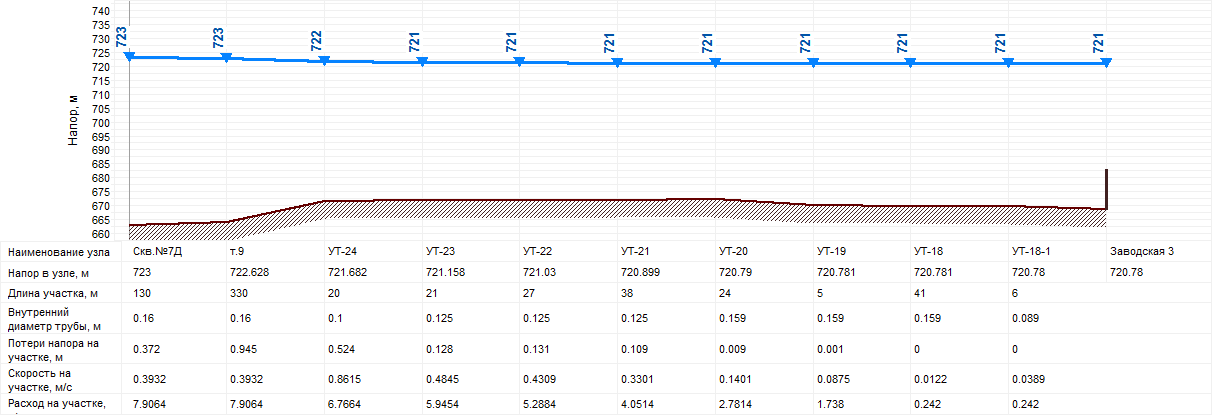 Рисунок 16. Пьезометрический график от скважины №7Д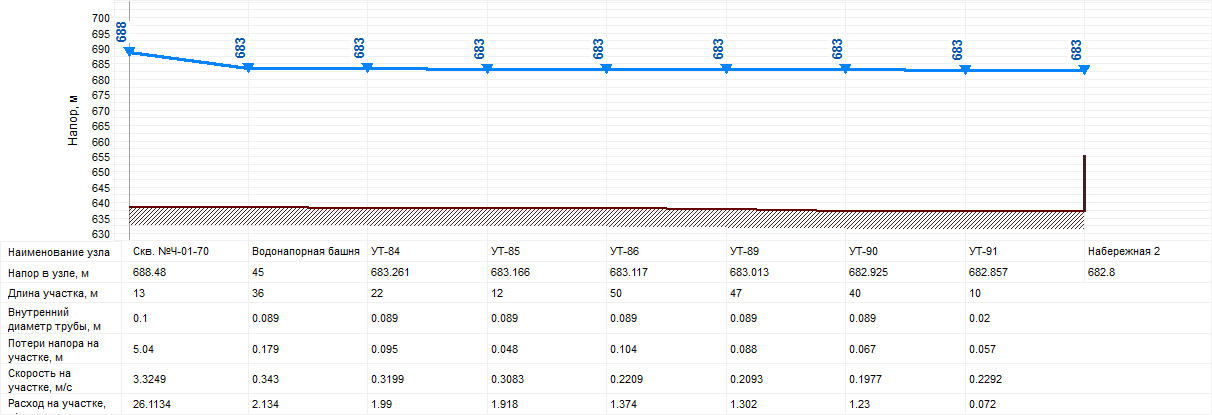 Рисунок 17. Пьезометрический график от скважины №Ч-01-70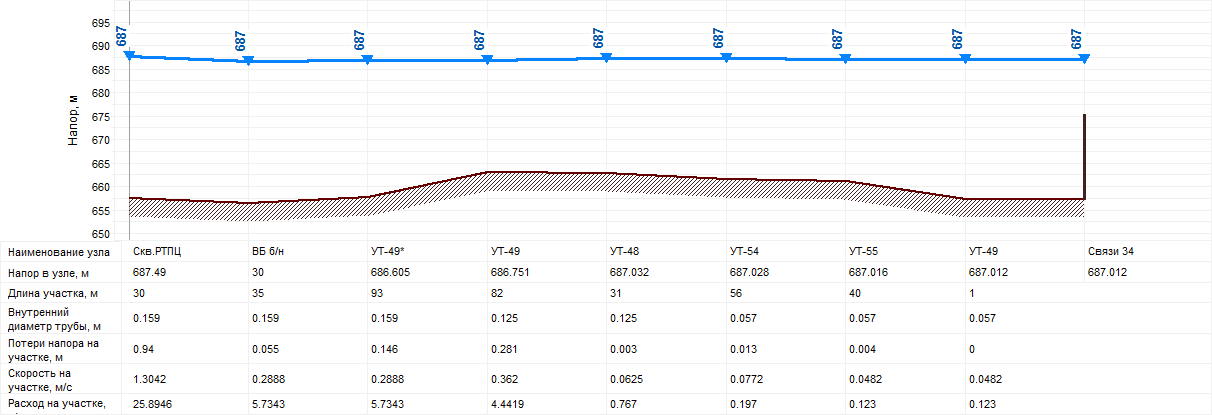 Рисунок 18. Пьезометрический график от скважины РТПЦ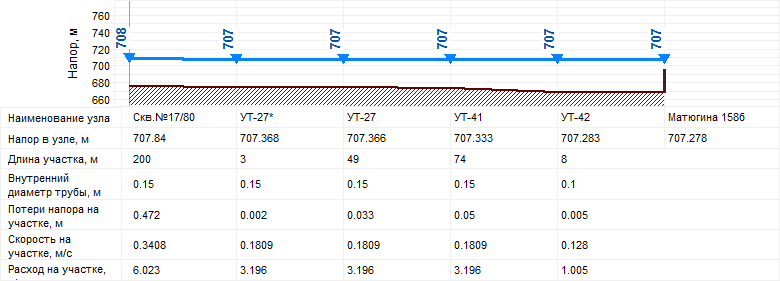 Рисунок 19. Пьезометрический график от скважины №17/80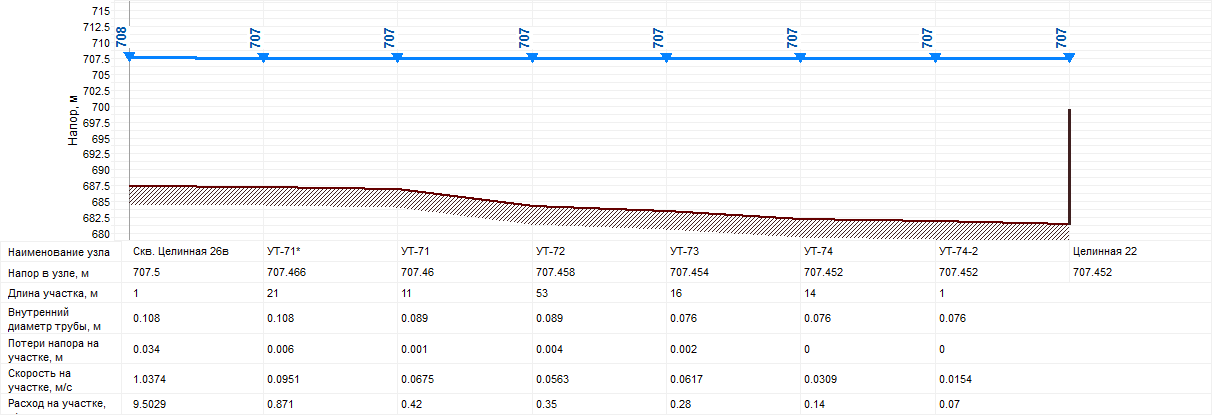 Рисунок 20. Пьезометрический график от скважины № «В» (Целинная, 28в)ПРИЛОЖЕНИЕ 4Перечень потребителей системы водоснабжения на 2021 годПРИЛОЖЕНИЕ 5Гидравлический расчет перспективной системы водоснабжения(обозначения приняты в соответствии с электронной моделью)ПРИЛОЖЕНИЕ 6Пьезометрический график перспективной системы водоснабжения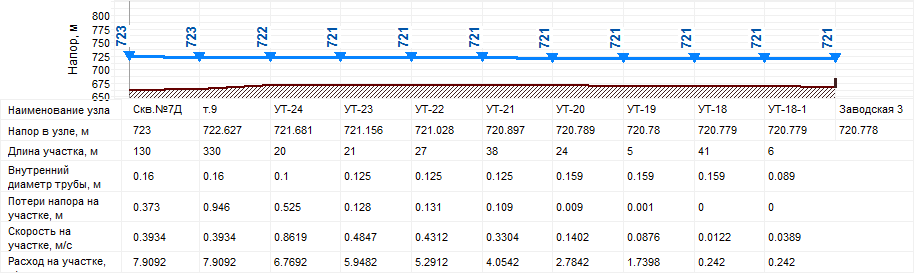 Рисунок 21. Пьезометрический график от скважины №7ДРисунок 22. Пьезометрический график от скважины №Ч-01-70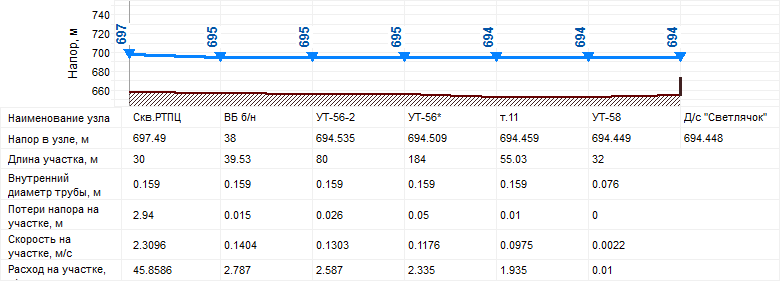 Рисунок 23. Пьезометрический график от скважины РТПЦ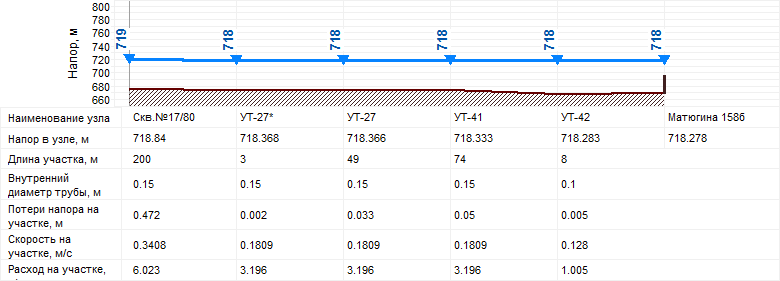 Рисунок 24. Пьезометрический график от скважины №17/80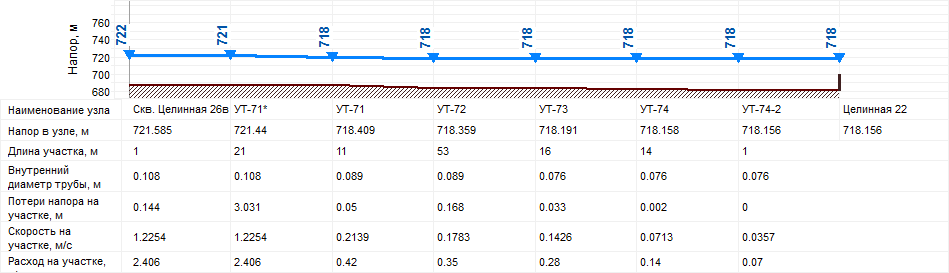 Рисунок 25. Пьезометрический график от скважины № «В» (Целинная, 28в)ПРИЛОЖЕНИЕ 7Перечень потребителей системы водоотведения на 2014 годПРИЛОЖЕНИЕ 8Гидравлический расчет существующей системы водоотведения(обозначения приняты в соответствии с электронной моделью)ПРИЛОЖЕНИЕ 9Продольный профиль сети системы водоотведения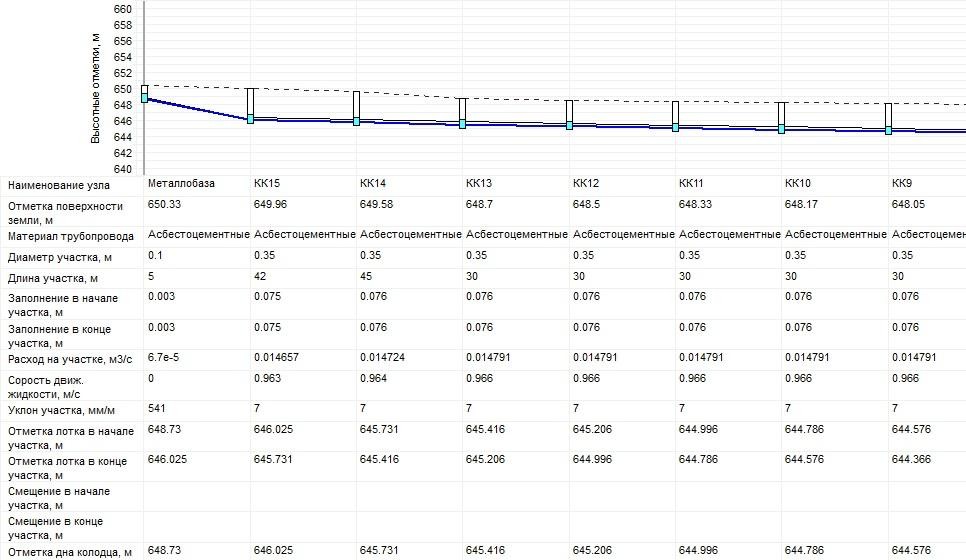 Рисунок 26. Продольный профиль сети системы водоотведения (начало)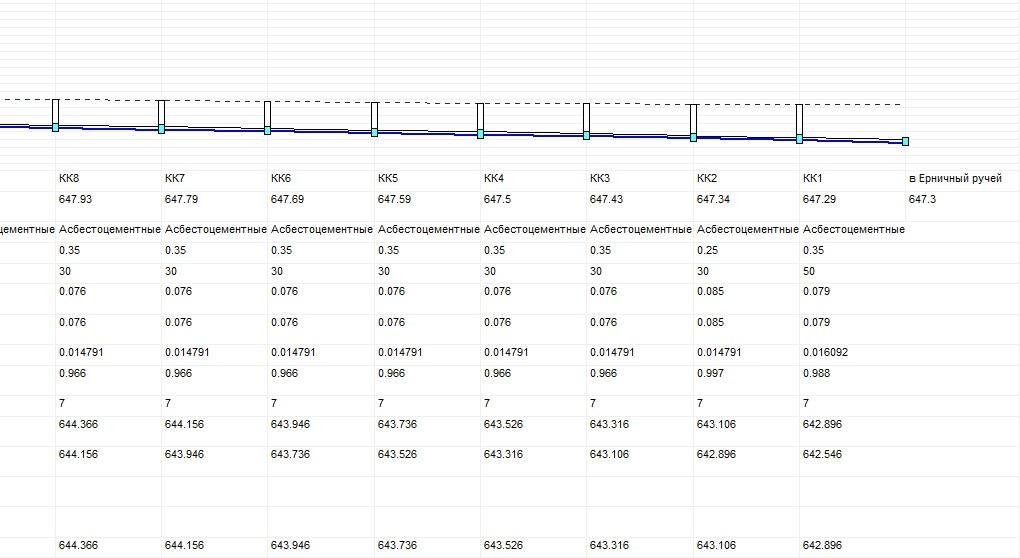 Рисунок 27. Продольный профиль сети системы водоотведения (продолжение)ПРИЛОЖЕНИЕ 10Перечень потребителей системы водоотведения на 2021 годПРИЛОЖЕНИЕ 11Гидравлический расчет перспективной системы водоотведения(обозначения приняты в соответствии с электронной моделью)ПРИЛОЖЕНИЕ 12Продольный профиль сети системы водоотведения (на расчетный срок)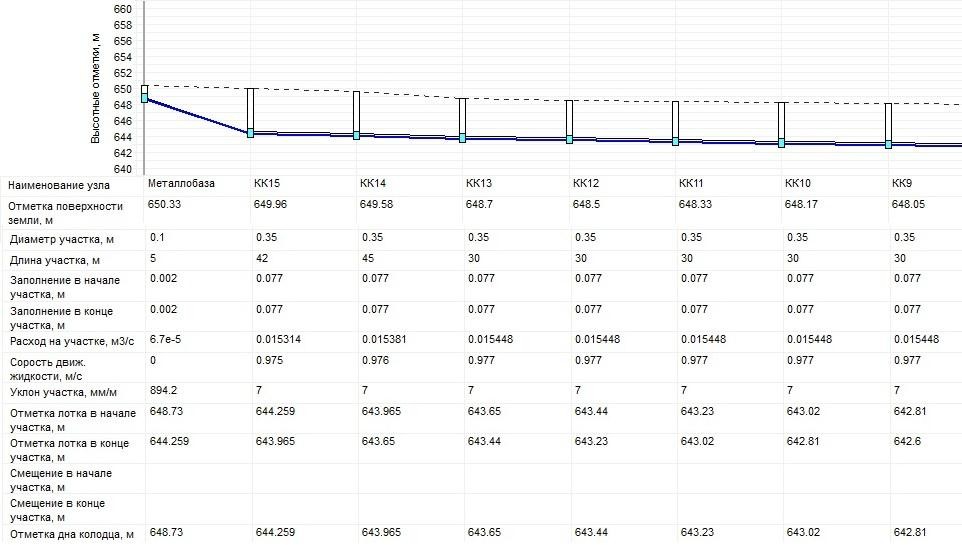 Рисунок 28. Продольный профиль сети системы водоотведения (начало)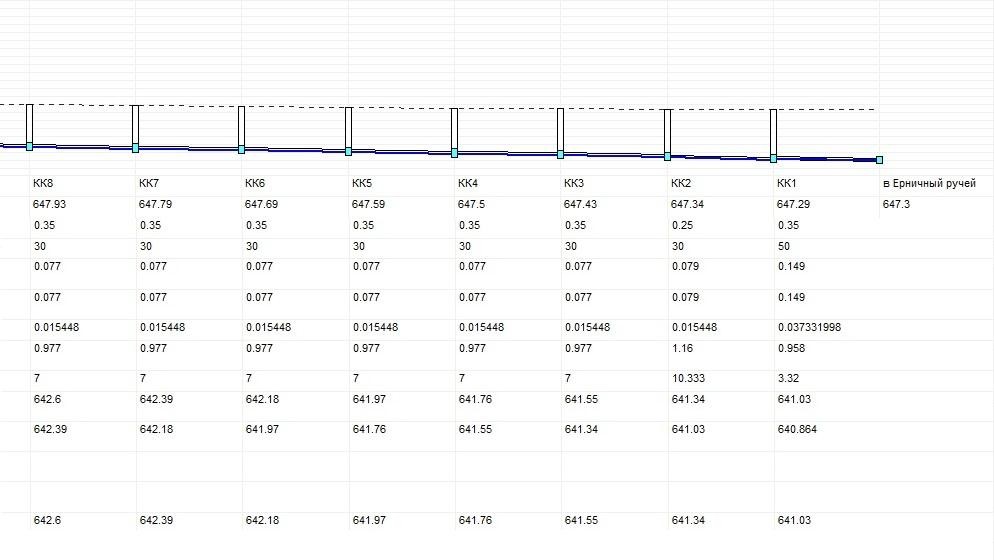 Рисунок 29. Продольный профиль сети системы водоотведения (продолжение)ПРИЛОЖЕНИЕ 13Технико-коммерческое предложение на строительство КОС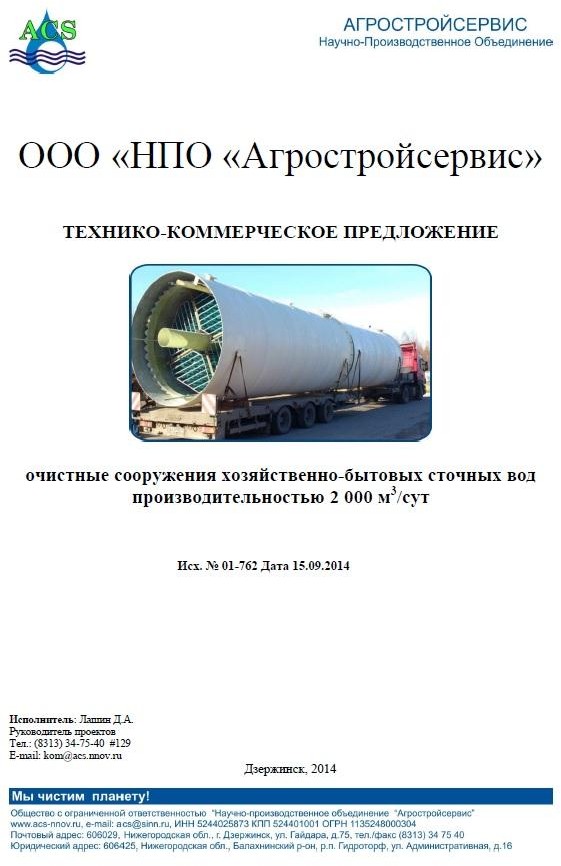 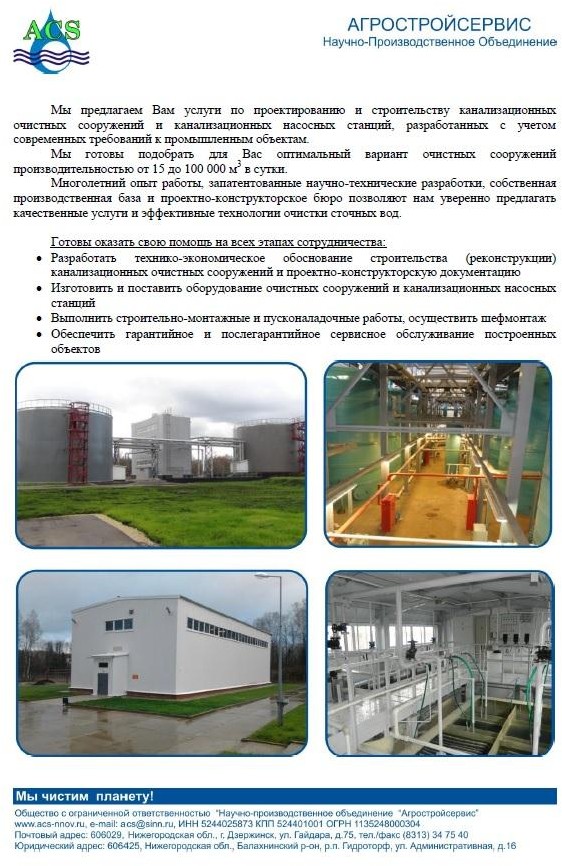 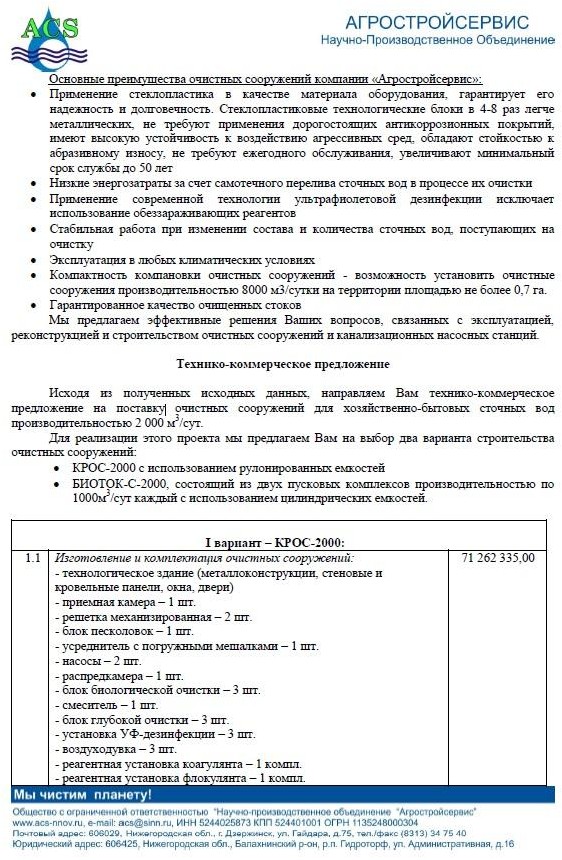 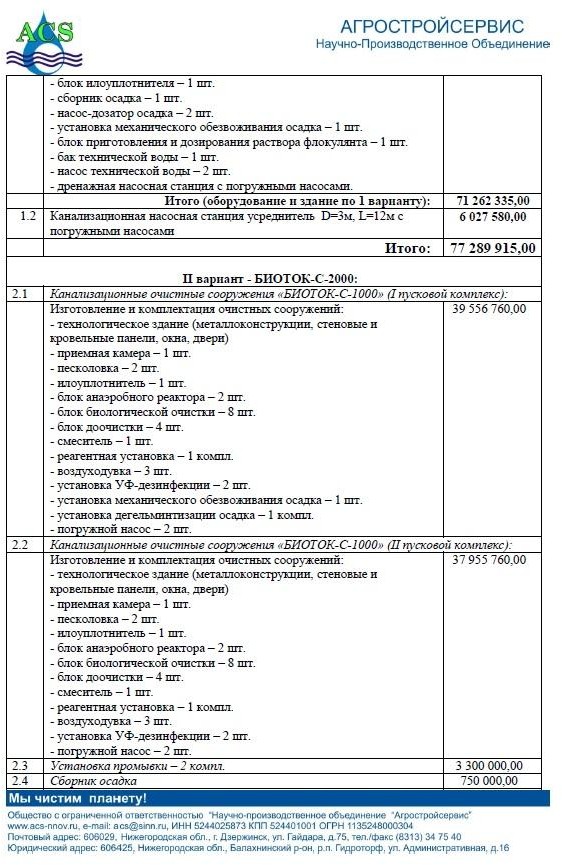 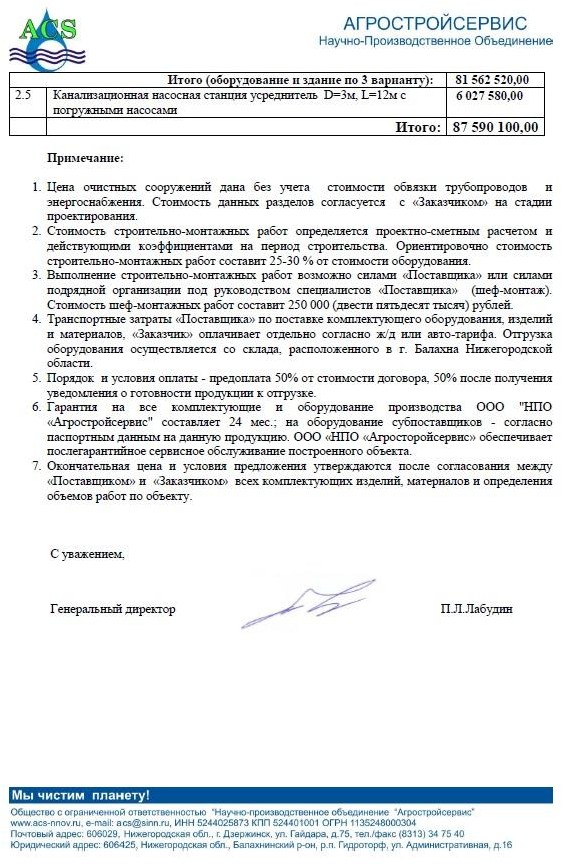 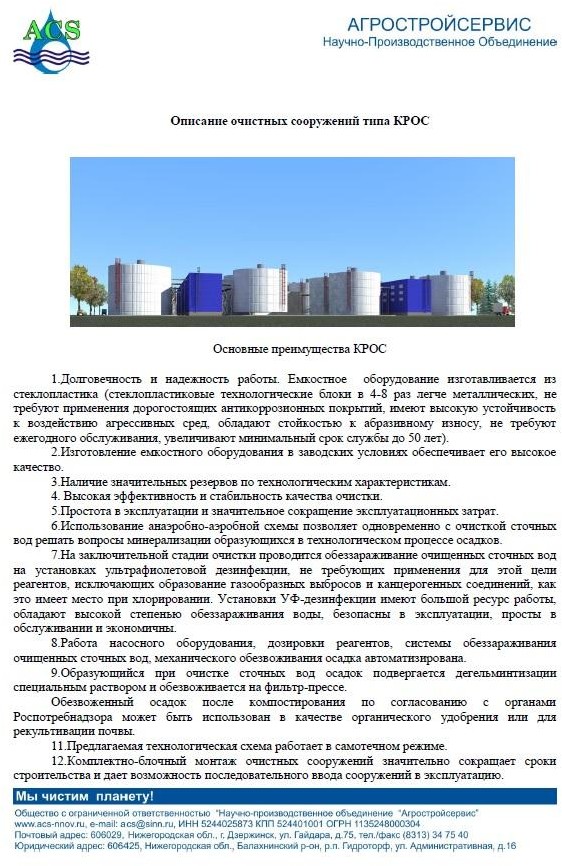 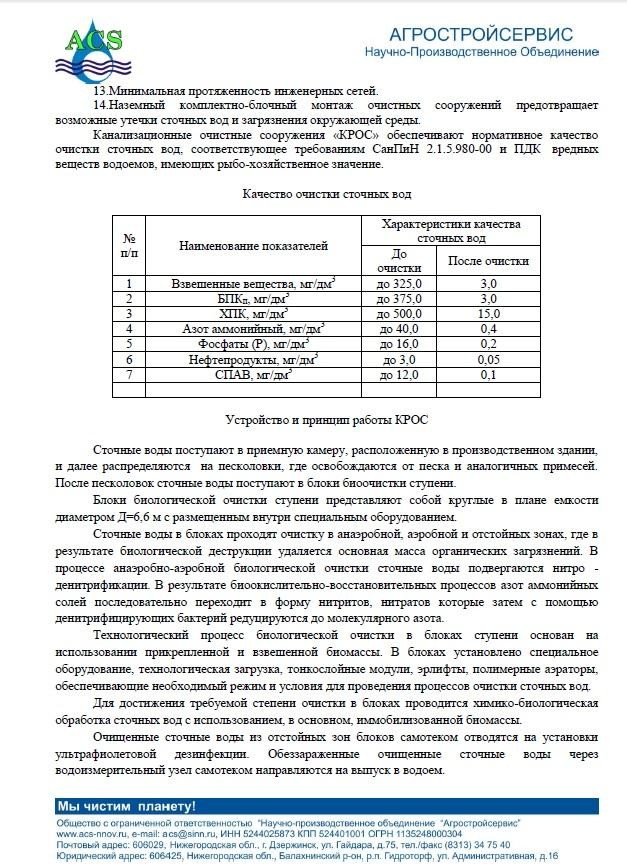 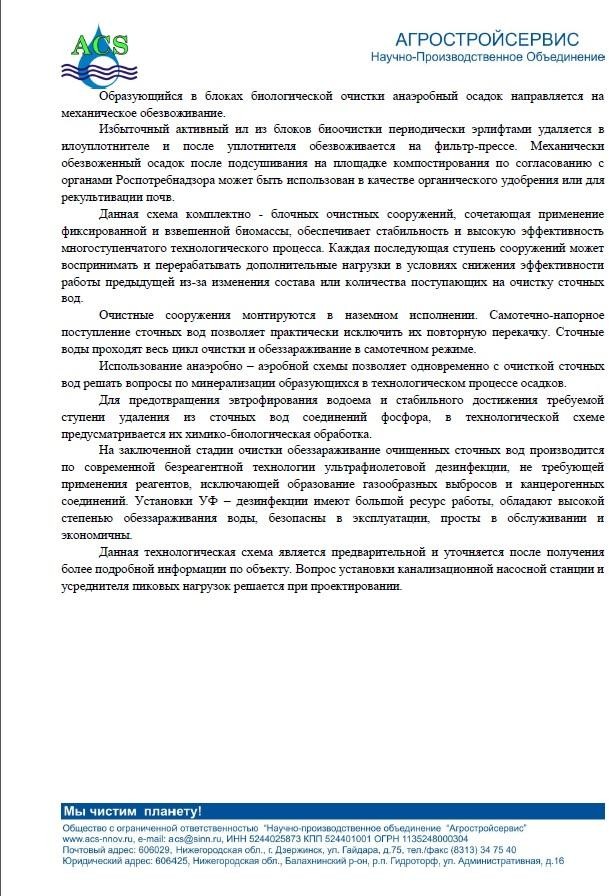 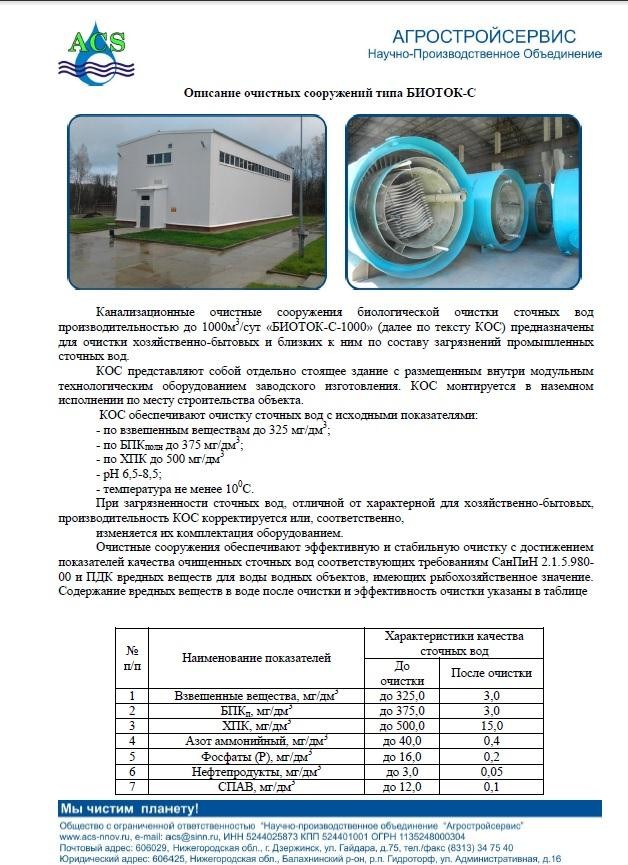 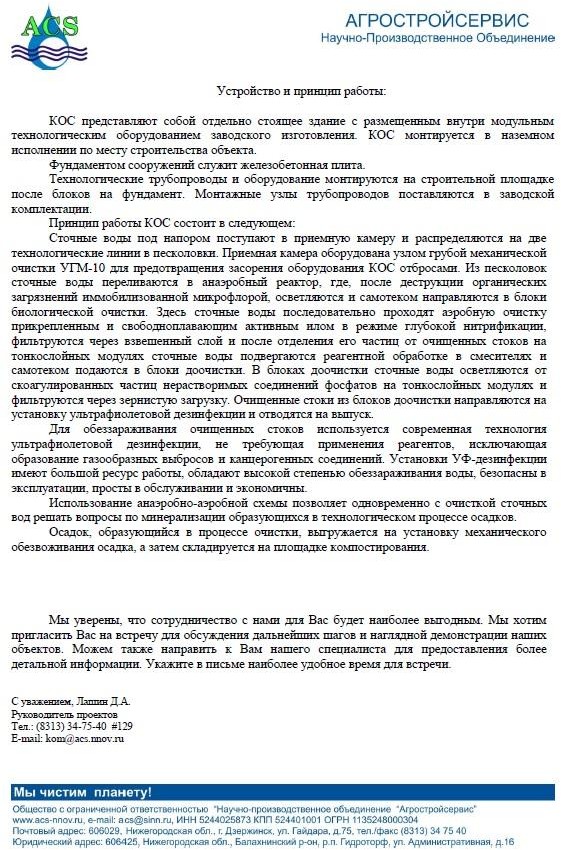 СОГЛАСОВАНО:Генеральный директор ООО «Невская Энергетика» 	Е.А. КикотьУТВЕРЖДАЮ:Глава муниципального образования городское поселение «Атамановка» муниципального района «Читинский район» Забайкальского края 	С.Г. Ушаков« 	» 	2015 г.« 	» 	2015 г.Газизов Ф.Н.Технический директор ООО «Невская Энергетика».Сбор данных, технический контроль, контроль исполнения договорных обязательств.Прохоров И.А.Специалист ООО «Невская Энергетика».Обработка данных, разработка схемы водоснабжения и водоотведения, согласование работы с заказчиком.Мистрова Л.Н.Специалист ООО «Невская Энергетика».Обработка данных, разработка схемы водоснабжения и водоотведения, согласование работы с заказчиком.Зимин А.С.Специалист ООО «Невская Энергетика».Обработка данных, разработка электронной модели схемы водоснабжения и водоотведения и графической части проекта.№ п/п№скважиныМестонахождениеТип водоснабжения (централизованное/ нецентрализованное)Численность населения, пользующегося водой изскважиныТехническое состояние (% износа) на 2014 годВодопотребление, м³/суткипгт. Атамановкапгт. Атамановкапгт. Атамановкапгт. Атамановкапгт. Атамановкапгт. Атамановкапгт. Атамановка15 Дпер. Совхозный, 2бЦ25540%182Ч-01-70ул. Набережная, 31аЦ42535%6031909ул. 1-я Санаторная, 6дЦ23040%26448/04ул. Дальняя, 15бЦ17025%24516-79ул. 2-я Санаторная, 8бЦ39545%45617-80ул. Багульная, 5аЦ106260%25674445ул. Заречная, 27бЦ49035%100888-М-28ул. Лесная, 20аЦ57060%100 (летом),12 (зимой)9"В"ул. Целинная, 26вЦ66545%1801078-М-32п. Каменка, 4аЦ3060%1117Дул. Казачья, 3аЦ2450 (совместно со скважиной падь40 %500№ п/п№скважиныМестонахождениеТип водоснабжения (централизованное/ нецентрализованное)Численность населения, пользующегося водой изскважиныТехническое состояние (% износа) на 2014 годВодопотребление, м³/сутки«Грязнуха»)12б/нул. Вокзальная, 11аЦ6725 %2134/10падь "Грязнуха", гора "Шаман"Ц2450 (совместно со скважинойул.Казачья, 3а)5%3201419ул. Заречная, 30а, стр. 5НЦ (вода длятехнических нужд котельной)нет18%2001515/08ул. Заречная, 30а, стр. 4НЦ (вода для технических нуждкотельной)нет20%2001662-Ч-2ул. Матюгина, 61б(законсервирована)Цнет85%01711-77ул. Малая, 7б(законсервирована)Цнет95%0МесяцЯнварьФевральМартАпрельМайИюньИюльАвгустСентябрьОктябрьНоябрьДекабрьТемпература-25,6-20,2-9,61,09,216,218,515,78,4-0,8-13,1-22,6Населенный пунктЧисленность населения, чел.Численность населения, чел.Населенный пункт2014 г.Расчетный срок 2021 г.пгт. Атамановка1061911050пст. Каменка9191Всего1071011141НаименованиеГод2013	2014Год2013	2014НаименованиеОбщая подача воды, тыс.м³459,79446,4Реализация воды, тыс.м³в том числе:459,79446,4Хозяйственно-питьевые нужды248,73241,49Производственные нужды74,3872,47Потери при производстве и транспортировке, тыс.м³136,68132,44Среднесуточное водопотребление, тыс.м³1,261,223Наименование20132014Общая подача воды, тыс.м³459,79446,4Реализация воды, тыс.м³323,11313,96Потери при производстве и транспортировке, тыс.м³136,68132,44Среднесуточное водопотребление, тыс.м³1,261,22Максимальное водопотребление, тыс.м³1,641,59Зона действияОбщая подача/подвозводы, м3Реализация воды, м3Потери при произв. итранспорт., м3Максимальная суточнаяподача воды, м3Максимальное водопотребление,м³пгт. Атамановка445670,0313228,3132441,81221,01858,16пст. Каменка730,0730,0-2,02,0Всего446400,0313958,3132441,81223,01860,16№ п/пНаименованиеЕд. измерения2013 год2014 год1.Реализовано всегом3323112,3313958,31.1.Среднесуточное водопотреблением3/сутки885,24860,161.2.Максимальное суточное значением3/сутки1150,811118,212.Хозяйственно-питьевые нужды (население)м3243804,8236560,82.1.Среднесуточное водопотреблением3/сутки667,96648,112.2.Максимальное суточное значением3/сутки868,35842,553.Хозяйственно-питьевые нужды (подвоз водынаселению)м34927,54927,53.1.Среднесуточное водопотреблением3/сутки13,513,53.2.Максимальное суточное значением3/сутки17,5517,554.Производственные нуждым374380,072470,04.1.Среднесуточное водопотреблением3/сутки203,78198,554.2.Максимальное суточное значением3/сутки264,92258,11№ п/пСтепень благоустройстваНорматив потребления коммунальных услуг в жилых помещениях на 1 чел.,куб.м./в месяцНорматив потребления коммунальных услуг в жилых помещениях на 1 чел.,куб.м./в месяц№ п/пСтепень благоустройстваводоснабжениеводоотведениес 01 июля 2014 годас 01 июля 2014 годас 01 июля 2014 годас 01 июля 2014 года1.Жилые дома квартирного типа с полнымблагоустройством, в т. ч.7,537,531.- холодной воды4,887,531.- горячей воды2,657,532.Жилые дома квартирного типа с водопроводом,канализацией и ваннами без горячего водоснабжения4,044,043.Жилые дома квартирного типа, оборудованные водопроводом, канализацией, с водонагревателями или открытым разбором горячей воды из системы отопления,в т. ч.5,055,053.- холодной воды4,045,053.- горячей воды1,015,054.Жилые дома квартирного типа, оборудованные водопроводом, без канализации1,28-5.Неблагоустроенные жилые дома1,20-с 01 июля 2015 годас 01 июля 2015 годас 01 июля 2015 годас 01 июля 2015 года1.Жилые дома квартирного типа с полнымблагоустройством, в т. ч.8,148,141.- холодной воды4,888,141.- горячей воды3,268,142.Жилые дома квартирного типа с водопроводом,канализацией и ваннами без горячего водоснабжения4,044,043.Жилые дома квартирного типа, оборудованные водопроводом, канализацией, с водонагревателями илиоткрытым разбором горячей воды из системы отопления, в т. ч.5,055,053.- холодной воды4,045,053.- горячей воды1,015,05№ п/пСтепень благоустройстваНорматив потребления коммунальных услуг в жилых помещениях на 1 чел.,куб.м./в месяцНорматив потребления коммунальных услуг в жилых помещениях на 1 чел.,куб.м./в месяц№ п/пСтепень благоустройстваводоснабжениеводоотведение4.Жилые дома квартирного типа, оборудованныеводопроводом, без канализации1,28-5.Неблагоустроенные жилые дома1,20-№ п/п№ скважиныНазвание водозабораТип водозабораПроектная мощность№ п/п№ скважиныНазвание водозабораТип водозаборам3/сут.15 Дпер. Совхозный, 2бПодземный182Ч-01-70ул. Набережная, 31аПодземный6031909ул. 1-я Санаторная, 6дПодземный26448/04ул. Дальняя, 15бПодземный24516-79ул. 2-я Санаторная, 8бПодземный45617-80ул. Багульная, 5аПодземный25674445ул. Заречная, 27бПодземный102888-М-28ул. Лесная, 20аПодземный569"В"ул. Целинная, 26вПодземный1801078-М-32п. Каменка, 4аПодземный1117Дул. Казачья, 3аПодземный50012б/нул. Вокзальная, 11аПодземный2134/10падь "Грязнуха", гора "Шаман"Подземный3201419ул. Заречная, 30а, стр. 5Подземный2001515/08ул. Заречная, 30а, стр. 4Подземный2001662-Ч-2ул. Матюгина, 61б (законсервирована)Подземный-1711-77ул. Малая, 7б (законсервирована)Подземный-НаименованиеПотребление водыПотребление водыДебит скважинДебит скважинРезерв(+)/Дефицит (-)Резерв(+)/Дефицит (-)Резерв(+)/Дефицит (-)Наименованием3/суттыс.м3/годм3/суттыс.м3/годм3/суттыс.м3/год%Рабочиескважины1223,01446,41316480,3492,9933,947,06Год20142015201620172018201920202021Общая подача воды, м3446400,0445193,7425432,2418059,2403765,9388982,8377096,4381972,6Реализация воды пгт. Атамановка313228,3317474,1321744,1326038,5330357,3334700,7339068,8343461,8Реализация воды, пст. Каменка730,0730,0730,0730,0730,0730,0730,0730,0Общая реализация воды,м³313958,3318204,1322474,1326768,5331087,3335430,7339798,8344191,8Потери при производстве итранспортировке, м³132441,8126989,64102958,1291290,7772678,6053552,1137297,5737780,80ПараметрПотребление питьевой водыПотребление питьевой водыПотребление питьевой водыПотребление питьевой водыПотребление питьевой водыПотребление питьевой водыПараметр201420142014202120212021ПараметрГодовое,Среднесут.Макс. суточноеГодовоеСреднесут.Макс. суточноеПараметрм³/годм³/сутм³/сутм³/годм³/сутм³/сутОбщая подача воды446400,01223,011589,92381972,61046,501360,45Реализация воды пгт. Атамановка313228,3858,161115,61343461,8940,991223,29Реализация воды пст. Каменка730,02,002,00730,02,002,00Общая реализация воды313958,3860,161118,21344191,8942,991225,89Потери при производстве и транспортировке132441,75362,85471,7137780,8103,51134,56Зона действия201420142014202120212021Зона действияРеализация воды, м3Население,м3Производственные нужды, м3Реализация воды, м3Население,м3Производственные нужды, м3пгт.Атамановка313228,3240758,372470343461,8270991,872470пст. Каменка730,0730,0-730,0730,0-Всего313958,3241488,372470,0344191,8271721,872470,0Наименование20142015201620172018201920202021Общая подача воды, м3446400,0445193,7425432,2418059,2403765,9388982,8377096,4381972,6Общая реализация воды, м3313958,3318204,1322474,1326768,5331087,3335430,7339798,8344191,8Потери при производстве и транспортировке,м3132441,75126989,6102958,191290,872678,653552,137297,637780,8Потери при производстве и транспортировке, в % от общейподачи воды29,6728,5224,2021,8418,0013,779,899,89Год20142015201620172018201920202021Общая подача воды, м3446400,0445193,7425432,2418059,2403765,9388982,8377096,4381972,6Потери при производстве и транспортировке,м3132441,75126989,64102958,1291290,7772678,6053552,1137297,5737780,80Общаяреализация воды, м3 в том числе:313958,3318204,1322474,1326768,5331087,3335430,7339798,8344191,8Реализация воды пгт. Атамановка, м3 в том числе:313228,3317474,1321744,1326038,5330357,3334700,7339068,8343461,8Население, м3240758,3245004,1249274,1253568,5257887,3262230,7266598,8270991,8Производственныенужды, м37247072470724707247072470724707247072470Реализация водыпст.Каменка, м3 в том числе:730,0730,0730,0730,0730,0730,0730,0730,0Население, м3730,0730,0730,0730,0730,0730,0730,0730,0Расход воды на пожаротушение, м3/год-275940275940275940275940275940275940275940Расход на полив, м3/год-80778,681234,881693,682155,082619,183085,783555,1Среднесуточноеводопотребление, м3/сутки-1396,271830,071834,191838,391842,651846,971851,37Максимальное суточное значение, тыс.м3/сутки-1585,621515,241488,981438,071385,421343,081360,45Минимальное суточноезначение, тыс. м3/сутки-853,8815,9801,8774,3746,0723,2732,6Внутренний диаметр трубы, мПротяженность трубопровода, кмДо 0,10,513Всего0,513№ п/пАдрес МКЖДЧисленность населения(чел)Вид водоснабжения (централизованное-Ц, водоразборные колонки-В, подвоз-П, колодец-К)Наличие общедомовыхприборов учета ХВС и ГВС(И-наличиеиндивидуальных ПУ,О-наличие общедомового ПУ)Наличие водоотведения(да/нет)1Целинная, 26153ЦОда2Первомайская, 20171ЦОда3Гагарина, 5145ЦОда4Гагарина, 6147ЦОда5Гагарина, 7142ЦОда6Гагарина, 8201ЦОда7Гагарина, 9150ЦОда8Гагарина, 10157ЦОда9Гагарина, 11153ЦОда10Гагарина, 12151ЦОда11Гагарина, 13141ЦОда12Гагарина, 14160ЦОда13Гагарина, 16158ЦОда14Связи, 24 а161ЦОда15Связи, 3221ЦОда16Связи, 3435ЦОда17Связи, 4136ЦОда18Связи, 4229ЦОда19Связи, 43103ЦОда20Связи, 4432ЦОда21Связи, 45128ЦОда22Матюгина, 129169ЦОда23Матюгина, 131105ЦОда№ п/пАдрес МКЖДЧисленность населения(чел)Вид водоснабжения (централизованное-Ц, водоразборные колонки-В, подвоз-П, колодец-К)Наличие общедомовыхприборов учета ХВС и ГВС(И-наличиеиндивидуальных ПУ,О-наличие общедомового ПУ)Наличие водоотведения(да/нет)24Матюгина, 15449ЦОда25Матюгина, 158108ЦОда26Матюгина, 158 а142ЦОда27Матюгина, 158 б116ЦОда28Новая, 7164ЦОда29Советская, 2033ЦОда30Советская, 20 а25ЦОда31Заводская, 328ЦОда32Заводская, 427ЦОда33Заводская, 5147ЦОда34Заводская, 8143ЦОда35Заводская, 933ЦОда36Заводская, 1143ЦОда37Заводская, 1295ЦОда38Заводская, 1340ЦОда39Заводская, 1492ЦОдаНаименованиеРеконструкция сетей, тыс. руб.Строительство сетей, тыс. руб.Наименование57880,02500,0Итого, тыс. руб.60380,060380,0НаименованиеСтоимость, тыс.рубБиофильтр96,0Стоимость проектных, монтажных и пусконаладоных работ20,1Итого:116,1Наименование мероприятияСтоимость объекта- аналога, тыс. руб.Расположение сметного расчетаобъекта-аналогаТерриториальный коэффициент перерасчетаВременной коэффициент удорожанияКоэффициент пересчета объемов работОриентировочная стоимость строительства в ценах 2014 года,тыс. руб.Ремонт здания артезианскойскважины в пгт.Атамановка324,374Ставропольский край, г.Ессентуки 11,15510,8299,72НаименованиеСтоимость, тыс.рубРеконструкция сетей водоснабжения в связи с исчерпаниемэксплуатационного ресурса57880,04Строительство новых водопроводных сетей2500,0Установка биофильтров очистки воды580,5Обследование состояния артезианских скважин и оценка запасовподземных вод7650,0Ремонт зданий артезианских скважин4196,1Итого72806,64Наименования мероприятияВсегоКапиталовложения, тыс. руб.Капиталовложения, тыс. руб.Капиталовложения, тыс. руб.Капиталовложения, тыс. руб.Капиталовложения, тыс. руб.Капиталовложения, тыс. руб.Капиталовложения, тыс. руб.Капиталовложения, тыс. руб.Наименования мероприятияВсего20142015201620172018201920202021Безопасность и качество водыБезопасность и качество водыБезопасность и качество водыБезопасность и качество водыБезопасность и качество водыБезопасность и качество водыБезопасность и качество водыБезопасность и качество водыБезопасность и качество водыБезопасность и качество водыОбследование состояния артезианских скважин и оценка запасов подземных вод7650,0-15301530153015301530--Установка биофильтров очистки воды580,5--116,1116,1116,1116,1116,1-Модернизация водозаборных сооруженийМодернизация водозаборных сооруженийМодернизация водозаборных сооруженийМодернизация водозаборных сооруженийМодернизация водозаборных сооруженийМодернизация водозаборных сооруженийМодернизация водозаборных сооруженийМодернизация водозаборных сооруженийМодернизация водозаборных сооруженийМодернизация водозаборных сооруженийРемонт зданий артезианских скважин4196,1--899,16899,16599,44599,44599,44599,44Строительство и реконструкция водопроводных сетейСтроительство и реконструкция водопроводных сетейСтроительство и реконструкция водопроводных сетейСтроительство и реконструкция водопроводных сетейСтроительство и реконструкция водопроводных сетейСтроительство и реконструкция водопроводных сетейСтроительство и реконструкция водопроводных сетейСтроительство и реконструкция водопроводных сетейСтроительство и реконструкция водопроводных сетейСтроительство и реконструкция водопроводных сетейРеконструкция водопроводных сетей в связи с исчерпанием эксплуатационного ресурса57 880,04-8268,588268,588268,588268,588268,588268,588268,58Строительство водопроводных сетей2500,0---500500500500500Итого72806,64-9798,5810813,8411313,8411014,1211014,129484,129368,02Индекс роста цен, о.е.--1,0551,1131,17421,23881,3071,37881,4547Всего, с учетом прогноза роста цен90402,13-10337,512035,8113284,7113644,2914395,4613076,7113627,66ПоказателиЕдиницы измеренияНормативы (предельнодопустимые концентрации (ПДК)), не болееПоказатель вредности <1>Класс опасностиОбобщенные показателиОбобщенные показателиОбобщенные показателиОбобщенные показателиОбобщенные показателиВодородный показательединицы pHв пределах 6 - 9Общая минерализация(сухой остаток)мг/л1000 (1500) <2>Жесткость общаямг-экв./л7,0 (10) <2>Окисляемостьперманганатнаямг/л5Нефтепродукты, суммарномг/л0,1Поверхностно - активныевещества (ПАВ), анионоактивныемг/л0,5Фенольный индексмг/л0,25Неорганические веществаНеорганические веществаНеорганические веществаНеорганические веществаНеорганические веществаАлюминий (AL3+)мг/л0,5с.-т.2Барий (Ba2+)- " -0,1- " -2Бериллий (Be2+)- " -0,0002- " -1Бор (B, суммарно)- " -0,5- " -2Железо (Fe, суммарно)- " -0,3 (1,0) <2> орг.3Кадмий (Cd, суммарно)- " -0,001с.-т.2Марганец (Mn, суммарно)- " -0,1 (0,5) <2>орг.3Медь (Cu, суммарно)- " -1- " -3Молибден (Mo, суммарно)- " -0,25с.-т.2Мышьяк (As, суммарно)- " -0,05с.-т.2Никель (Ni, суммарно)мг/л0,1с.-т.3Нитраты (по NO3-)- " -45с.-т.3Ртуть (Hg, суммарно)- " -0,0005с.-т.1Свинец (Pb, суммарно)- " -0,03- " -2Селен (Se, суммарно)- " -0,01- " -2Стронций (Sr2+)- " -7- " -2Сульфаты- " -500орг.4Фториды (F-)для климатических районовдля климатических районовдля климатических районовдля климатических районовдля климатических районов- I и II- " -1,5с.-т.2- III- " -1,22Хлориды (Cl-)- " -350орг.4Хром (Сr6+)- " -0,05с.-т.3Цианиды (CN")- " -0,035- " -2Цинк (Zn2+)- " -5орг.3Органические веществаОрганические веществаОрганические веществаОрганические веществаОрганические веществагамма-ГХЦГ (линдан)- " -0,002 <3>с.-т.1ДДТ (сумма изомеров)- " -0,002 <3>- " -22,4-Д- " -0,03 <3>- " -2ПоказателиЕдиницы измеренияНормативы, не болееЗапахбаллы2Привкус-"-2Цветностьградусы20 (35)МутностьЕМФ (единицы мутности по формазину) или мг/л (по каолину)2,6 (3,5)МутностьЕМФ (единицы мутности по формазину) или мг/л (по каолину)1,5 (2)Тип канали- зационной сетиГод ввода в эксплуатациюДиаметр, ммПротяженность, кмИзнос,%Количество сетей со сверхнормативным сроком службы,%пгт. Атамановкапгт. Атамановкапгт. Атамановкапгт. Атамановкапгт. Атамановкапгт. АтамановкаСамотечныеканализа- ционные сети1939-1970100-3507,685н/д№ п/пНаименование показателей201320141Водоотведение, тыс. м³, всего:340,72330,81.1Водоотведение в поверхностные водные объекты, всего340,72330,8из них:--1.1.1загрязнённых, всего340,72330,8в том числе:--а) без очистки--б) недостаточно очищенных340,72330,81.1.2нормативно-чистых (без очистки)--1.1.3нормативно-очищенных--ГодЕд. изм.Базовый годРасчет на перспективуРасчет на перспективуРасчет на перспективуРасчет на перспективуРасчет на перспективуРасчет на перспективуРасчет на перспективуГодЕд. изм.20142015201620172018201920202021Годовой прием сточных водм3/год330800336708342649348625354634360678366756372869Среднесуточныйм3/сут906,3922,5938,8955,1971,6988,21004,81021,6В максимальные сутким3/сут1178,191199,231220,41241,681263,081284,611306,251328,03ГодЕд. изм.Базовый годРасчет на перспективуРасчет на перспективуРасчет на перспективуРасчет на перспективуРасчет на перспективуРасчет на перспективуРасчет на перспективуГодЕд. изм.20142015201620172018201920202021Годовой прием сточных водм3/год330800336708342649348625354634360678366756372869Среднесуточныйм3/сут906,3922,5938,8955,1971,6988,21004,81021,6В максимальные сутким3/сут1178,191199,231220,41241,681263,081284,611306,251328,03Реконструкция сетей, исчерпавших нормативный срок эксплуатацииРеконструкция сетей, исчерпавших нормативный срок эксплуатацииРеконструкция сетей, исчерпавших нормативный срок эксплуатацииРеконструкция сетей, исчерпавших нормативный срок эксплуатацииДиаметр трубы, мДлина, мДлина, в % от общейЗатраты в ценах 1 кв. 2015, тыс.руб.до 0,15 включительно3344,42%1 254,070,2-0,25531970,45%20 237,850,3123716,38%5 993,670,356608,74%3 877,65Всего7550100,00%31 363,23Диаметр трубы, мДлина, мЗатраты в ценах 1 кв. 2015, тыс.руб.до 0,15 включительно6792107,00,2-0,2541513050,37653063,4Всего18596475,4Наименования мероприятияВсегоКапиталовложения, тыс. руб.Капиталовложения, тыс. руб.Капиталовложения, тыс. руб.Капиталовложения, тыс. руб.Капиталовложения, тыс. руб.Капиталовложения, тыс. руб.Капиталовложения, тыс. руб.Капиталовложения, тыс. руб.Наименования мероприятияВсего20142015201620172018201920202021Строительство и реконструкция канализационных сетейСтроительство и реконструкция канализационных сетейСтроительство и реконструкция канализационных сетейСтроительство и реконструкция канализационных сетейСтроительство и реконструкция канализационных сетейСтроительство и реконструкция канализационных сетейСтроительство и реконструкция канализационных сетейСтроительство и реконструкция канализационных сетейСтроительство и реконструкция канализационных сетейСтроительство и реконструкция канализационных сетейРеконструкция канализационных сетей в связи с исчерпанием эксплуатационного ресурса31 363,23-4480448044804480448044804480Строительство новых участков канализационных сетей6475,4---12951295129512951295Строительство канализационных очистных сооруженийСтроительство канализационных очистных сооруженийСтроительство канализационных очистных сооруженийСтроительство канализационных очистных сооруженийСтроительство канализационных очистных сооруженийСтроительство канализационных очистных сооруженийСтроительство канализационных очистных сооруженийСтроительство канализационных очистных сооруженийСтроительство канализационных очистных сооруженийСтроительство канализационных очистных сооруженийСтроительство канализационных очистных сооружений пгт. Атамановка116494,83---23298,9723298,9723298,9723298,9723298,97Итого154333,47-4480,464480,4629074,5129074,529074,529074,5129074,51Индекс роста цен, о.е.1,0551,1131,17421,23881,3071,37881,4547Всего, с учетом прогноза роста цен200253,43-4726,894986,7534139,2936017,5038000,3840087,9342294,69Название потребителяРасчетный расход воды, л/сНапор, мпгт. Атамановкапгт. Атамановкапгт. АтамановкаСкважина №7ДСкважина №7ДСкважина №7ДГагарина 111,32229,3Заводская 40,23451,4Детский сад0,0149,6Гагарина 51,25841,4Гагарина 131,21926,1Гагарина 91,29633,3Гагарина 71,22737,2Гагарина 121,30632,4Гагарина 81,73837,8Гагарина 101,35835,1Гагарина 61,2741,0Гагарина 141,38440,6Гагарина 161,36736,4в/ч 581470,547,3Заводская 30,24251,9Заводская 51,2748,7Заводская 81,23748,9Заводская 110,37149,2Заводская 90,28648,6Заводская 120,82149,4Заводская 140,79550,1Заводская 130,34550,1Скважина № «В» (Целинная, 26в)Скважина № «В» (Целинная, 26в)Скважина № «В» (Целинная, 26в)Гаражи0,0133,976Мастерские0,0133,357Матюгина 1840,0335,784Матюгина 184а0,0336,264Матюгина 184б0,0336,694Матюгина 184в0,0337,074Целинная 220,0726,022Целинная 180,0725,022Целинная 200,0724,011Целинная 240,0724,781Целинная 140,0723,644Целинная 160,0722,818Новая 70,335,895Магазин0,00529,746Проходная0,00532,906Новая 260,00134,087Скважина №Ч-01-70Скважина №Ч-01-70Скважина №Ч-01-70Набережная 60,07243,8Юбилейная 120,07244,5Юбилейная 110,07245,6Юбилейная 100,07245,4Юбилейная 90,07245,7Юбилейная 80,07245,5Юбилейная 70,07245,7Юбилейная 60,07245,6Юбилейная 50,07245,8Юбилейная 40,07245,8Юбилейная 30,07246,0Юбилейная 20,07245,8Юбилейная 10,07246,1Набережная 110,07221,6Набережная 100,07221,4Набережная 90,223,5Набережная 50,243,0Название потребителяРасчетный расход воды, л/сНапор, мНабережная 80,07244,8Набережная 60,07244,3Набережная 70,07242,9Набережная 20,07245,5Набережная 30,07245,4Набережная 10,07245,6Модульная котельная0,1545,9Набережная 40,07245,1Скважина №17/80Скважина №17/80Скважина №17/80Первомайская 201,47730,8Магазин0,00527,7Первомайская 180,0725,7Первомайская 160,0724,6Первомайская 140,0722,7Первомайская 14а0,0721,9Первомайская 12а0,0721,4Первомайская 120,0720,0Администрация0,00544,5Школа0,0142,4ЦТП0,00141,8Матюгина 158б1,00538,0Матюгина 158а1,22939,8Матюгина 1580,93141,7Магазин0,00542,4Поликлиника0,0143,7Первомайская 2а0,0723,8Первомайская 1а0,0721,9Первомайская 20,0724,9Первомайская 10,0724,0Первомайская 40,0723,9Первомайская 30,0724,7Первомайская 60,0722,7Первомайская 50,0723,6Первомайская 80,0721,8Первомайская 70,0722,2Гаражи0,00522,7Первомайская 100,0720,6Котельная Первомайская0,1524,7Новая 260,00134,1Гаражи0,0134,0Мастерские0,0133,4Матюгина 1840,0335,8Матюгина 184а0,0336,3Матюгина 184б0,0336,7Матюгина 184в0,0337,1Целинная 220,0726,0Целинная 180,0725,0Целинная 200,0724,0Целинная 240,0724,8Целинная 140,0723,6Целинная 160,0722,8Новая 70,335,9Магазин0,00529,7Проходная0,00532,9Скважина РТПЦСкважина РТПЦСкважина РТПЦСвязи 430,36763,6Связи 410,12763,1Связи 450,45265,8Рабочая 240,135,9Название потребителяРасчетный расход воды, л/сНапор, мСвязи 420,10236,5Связи 460,11338,2Связи 340,12329,2Связи 320,07425,6Связи 260,0554,4Связи 280,0553,8Связи 300,0554,1Д/с "Малыш"0,0150,8Рынок0,00554,4Матюгина 1290,59650,2Матюгина 1310,37148,8Связи 440,11337,1Д/с "Светлячок"0,0131,9Связи 400,3534,2Рабочая 280,136,1Рабочая 260,135,9Гаражи0,00139,5СТО0,00132,1ООО"Читинский Чермет"0,234,5Связи 24а0,5755,8Проходная0,00128,6Начало участкаКонец участкаДлина участка, мВнутренний диаметр трубы, мРасход воды научастке, л/сРасход воды на участке,м³/часПотери напора на участке, мУдельные линейные потери, мм/мСкоростьдвижения воды на участке, м/сМатериал трубопроводаСкважина №7Д и №4/10Скважина №7Д и №4/10Скважина №7Д и №4/10Скважина №7Д и №4/10Скважина №7Д и №4/10Скважина №7Д и №4/10Скважина №7Д и №4/10Скважина №7Д и №4/10Скважина №7Д и №4/10Скважина №7Д и №4/10Заводская 4т.4180,0890,20,80,00,020,04Стальт.4УТ-16-11020,1590,82,90,00,030,04СтальУТ-16-1Детский сад140,1590,00,00,000,00СтальУТ-16-1УТ-16430,10,82,90,00,330,10СтальУТ-16УТ-15600,12,38,30,22,560,29СтальУТ-14УТ-13240,12,38,30,12,560,29СтальУТ-13УТ-8140,12,38,30,02,560,29СтальУТ-8УТ-980,1590,20,80,000,01СтальУТ-9Гагарина 5200,1251,34,50,00,240,10СтальГагарина 11УТ-12100,1251,34,80,00,270,11СтальУТ-12т.5860,15,319,11,413,520,68ПолипропиленУТ-12УТ-11480,1254,014,40,12,310,33СтальУТ-11Гагарина 9100,1251,34,70,00,260,11СтальУТ-11УТ-10450,1332,79,70,00,770,19СтальУТ-10Гагарина 7100,1331,24,40,00,170,09СтальУТ-10УТ-91470,1331,55,30,00,240,11Стальт.5Гагарина 1310,11,24,40,00,740,16Стальт.5УТ-1-1310,16,523,50,820,380,83ПолипропиленУТ-1-1УТ-1420,1612,946,60,36,350,64ПолипропиленУТ-1т.3600,1612,946,60,56,350,64Полипропилент.3Емкость10,1680,0288,00,3239,843,98ПолипропиленЕмкостьт.210,117,663,20,2146,212,24Полипропилент.2Емкость10,123,584,70,3262,162,99ПолипропиленЕмкостьт.310,1667,0241,30,2168,533,33Полипропилент.2т.12400,16,021,54,916,990,76ПолипропиленСкв.№4/10т.1300,16,021,50,616,990,76СтальУТ-1-1УТ-2250,166,423,10,01,580,32СтальУТ-2УТ-3560,16,423,11,319,650,82СтальУТ-3Гагарина 12100,11,34,70,00,850,17СтальУТ-3УТ-4380,15,118,40,612,490,65СтальУТ-4т.6100,15,118,40,212,490,65СтальУТ-5Гагарина 8200,11,76,30,01,480,22Стальт.6УТ-5400,13,813,50,36,770,48СтальНачало участкаКонец участкаДлина участка, мВнутренний диаметр трубы, мРасход воды научастке, л/сРасход воды на участке,м³/часПотери напора на участке, мУдельные линейные потери, мм/мСкоростьдвижения воды на участке, м/сМатериал трубопроводат.6Гагарина 1010,11,44,90,00,910,17СтальУТ-5УТ-6520,1592,07,30,00,170,10СтальУТ-6Гагарина 6280,1251,34,60,00,250,10СтальУТ-6УТ-7-11280,160,72,70,00,020,04ПолипропиленУТ-7УТ-7-1760,1332,89,90,10,80,20СтальУТ-7-1т.7100,1332,89,90,00,80,20СтальУТ-7-1УТ-71460,1590,20,90,000,01СтальУТ-7УТ-81820,1592,59,00,10,260,13Стальт.7Гагарина 1410,1331,45,00,00,210,10Стальт.7УТ-7-2100,1331,44,90,00,20,10СтальУТ-7-2УТ-7-3250,1331,44,90,00,20,10СтальУТ-7-3Гагарина 16760,1331,44,90,00,20,10СтальУТ-7-1в/ч 581471550,1590,51,80,00,010,03СтальУТ-15УТ-141800,12,38,30,62,560,29СтальУТ-16УТ-171360,1591,55,40,00,10,08СтальУТ-17УТ-18510,1591,55,40,00,10,08Стальт.4УТ-19300,1591,03,80,00,050,05СтальУТ-18УТ-1950,1591,76,30,00,130,09СтальУТ-18УТ-18-1410,1590,20,90,000,01СтальУТ-18-1Заводская 360,0890,20,90,00,030,04СтальУТ-19УТ-20240,1592,810,00,00,320,14СтальУТ-20Заводская 5610,11,34,60,10,80,16СтальУТ-20УТ-21380,1254,114,60,12,380,33СтальУТ-21Заводская 8120,11,24,50,00,760,16СтальУТ-21УТ-22270,1255,319,00,14,030,43СтальУТ-22-1Заводская 11120,10,41,30,00,040,05СтальУТ-22-1Заводская 9100,10,31,00,00,020,04СтальУТ-23Заводская 12120,10,83,00,00,340,10СтальУТ-23УТ-24200,16,824,40,521,850,86СтальУТ-24Заводская 1460,10,82,90,00,320,10СтальУТ-24т.93300,167,928,50,92,390,39ПолипропиленСкв.№7Дт.91300,167,928,50,42,390,39ПолипропиленУТ-24УТ-25140,10,31,20,00,030,04СтальУТ-25УТ-26300,10,31,20,00,030,04СтальНачало участкаКонец участкаДлина участка, мВнутренний диаметр трубы, мРасход воды научастке, л/сРасход воды на участке,м³/часПотери напора на участке, мУдельные линейные потери, мм/мСкоростьдвижения воды на участке, м/сМатериал трубопроводаУТ-26Заводская 1360,0890,31,20,00,060,06СтальУТ-22УТ-23210,1255,921,40,15,090,48СтальУТ-22УТ-22-1540,1590,72,40,00,010,03СтальСкважина № «В» (Целинная, 26в)Скважина № «В» (Целинная, 26в)Скважина № «В» (Целинная, 26в)Скважина № «В» (Целинная, 26в)Скважина № «В» (Целинная, 26в)Скважина № «В» (Целинная, 26в)Скважина № «В» (Целинная, 26в)Скважина № «В» (Целинная, 26в)Скважина № «В» (Целинная, 26в)Скважина № «В» (Целинная, 26в)Новая 26УТ-81290,0320,001000,010,001СтальУТ-81УТ-80690,1250,3111,120,0010,010,025СтальУТ-80Гаражи240,0320,010,040,0020,060,012СтальУТ-80УТ-79300,1250,3211,1600,010,026СтальУТ-79Мастерские22,130,040,010,040,0010,030,008СтальУТ-79УТ-78480,1250,3311,190,0010,010,027СтальУТ-78УТ-78*10,1250,38091,3700,010,031СтальУТ-78УТ-78-1120,1080,04990,18000,006СтальУТ-78-1УТ-78-2960,1080,060,22000,007СтальУТ-78-2Матюгина 18448,50,040,030,110,0040,080,024СтальУТ-78-2Матюгина 184а48,70,040,030,110,0040,080,024СтальУТ-78*УТ-78-1*120,1080,07010,25000,008СтальУТ-78-2*Матюгина 184б45,80,040,030,110,0040,080,024СтальУТ-78-2*Матюгина 184в44,60,040,030,110,0040,080,024СтальУТ-78*УТ-77440,1250,4511,620,0010,020,037СтальУТ-77УТ-76-2510,1250,4511,620,0010,020,037СтальУТ-76-2УТ-76-1450,1250,4511,620,0010,020,037СтальУТ-76-1УТ-76470,1250,4511,620,0010,020,037СтальЦелинная 22УТ-74-210,0760,070,2500,010,015СтальУТ-74-2Целинная 1810,0760,070,2500,010,015СтальУТ-74-2УТ-74140,0760,140,500,030,031СтальУТ-74-1Целинная 2010,0760,070,2500,010,015СтальУТ-74-1Целинная 2410,0760,070,2500,010,015СтальУТ-74УТ-74-1210,0760,140,50,0010,030,031СтальУТ-74УТ-73160,0760,281,010,0020,090,062СтальУТ-73Целинная 14140,0760,070,2500,010,015СтальУТ-73УТ-72530,0890,351,260,0040,070,056СтальУТ-72Целинная 1610,0890,070,2500,010,011СтальУТ-72УТ-71110,0890,421,510,0010,10,068СтальУТ-71УТ-761250,1080,4511,620,0060,040,049СтальНачало участкаКонец участкаДлина участка, мВнутренний диаметр трубы, мРасход воды научастке, л/сРасход воды на участке,м³/часПотери напора на участке, мУдельные линейные потери, мм/мСкоростьдвижения воды на участке, м/сМатериал трубопроводаУТ-71УТ-71*210,1080,8713,140,0060,260,095СтальСкв.б/нУТ-71*10,1089,502934,210,03428,371,037СтальУТ-71*Водонапорнаябашня180,1088,631931,070,50623,420,942СтальУТ-78-1*УТ-78-2*118,970,1080,060,22000,007СтальУТ-78-1УТ-78-1*3,490,1080,01010,04000,001СтальНовая 7УТ-83120,1140,31,0800,010,029СтальУТ-83УТ-82840,1140,31,080,0010,010,029СтальУТ-82УТ-81410,1250,31,0800,010,024СтальУТ-81УТ-81/1400,040,010,040,0010,030,008СтальУТ-81/1Магазин550,0570,0050,02000,002СтальУТ-81/1Проходная10,040,0050,0200,010,004СтальУТ-76-2т.325,20,0400000,000СтальУТ-76-1т.49,530,0400000,000СтальУТ-76т.579,770,0400000,000СтальУТ-80т.613,530,03200000,000СтальСкважина №Ч-01-70Скважина №Ч-01-70Скважина №Ч-01-70Скважина №Ч-01-70Скважина №Ч-01-70Скважина №Ч-01-70Скважина №Ч-01-70Скважина №Ч-01-70Скважина №Ч-01-70Скважина №Ч-01-70Набережная 6УТ-98120,040,0720,260,0030,180,06СтальУТ-98УТ-97460,0570,0720,260,0020,040,03СтальУТ-97Юбилейная 12120,0250,0720,260,0211,450,15СтальУТ-97Юбилейная 11180,020,0720,260,1034,780,23СтальУТ-97УТ-96500,0570,2160,780,0140,230,08СтальУТ-96Юбилейная 10120,0250,0720,260,0211,450,15СтальУТ-96Юбилейная 9180,020,0720,260,1034,780,23СтальУТ-96УТ-95490,0570,361,30,0811,380,14СтальУТ-95Юбилейная 8120,0250,0720,260,0211,450,15СтальУТ-95Юбилейная 7180,020,0720,260,1034,780,23СтальУТ-95УТ-94510,0570,5041,810,1632,660,20СтальУТ-94Юбилейная 6120,0250,0720,260,0211,450,15СтальУТ-94Юбилейная 5180,020,0720,260,1034,780,23СтальУТ-94УТ-93500,0570,6482,330,2624,360,25СтальУТ-93Юбилейная 4120,0250,0720,260,0211,450,15СтальУТ-93Юбилейная 3180,020,0720,260,1034,780,23СтальУТ-93УТ-92500,0760,7922,850,0831,380,17СтальНачало участкаКонец участкаДлина участка, мВнутренний диаметр трубы, мРасход воды научастке, л/сРасход воды на участке,м³/часПотери напора на участке, мУдельные линейные потери, мм/мСкоростьдвижения воды на участке, м/сМатериал трубопроводаУТ-92Юбилейная 2120,0250,0720,260,0211,450,15СтальУТ-92Юбилейная 1180,020,0720,260,1034,780,23СтальНабережная 11УТ-8810,020,0720,260,0064,780,23СтальУТ-88Набережная 1010,020,0720,260,0064,780,23СтальУТ-88УТ-87260,020,1440,522,19570,360,46СтальУТ-87Набережная 910,020,20,720,162135,040,64СтальУТ-87УТ-86450,020,3441,2421,456397,341,10СтальУТ-86Набережная 5120,020,20,721,945135,040,64СтальУТ-86УТ-85120,0891,9186,90,0483,360,31СтальУТ-85Набережная 8100,020,0720,260,0574,780,23СтальУТ-85УТ-84220,0891,997,160,0953,610,32СтальУТ-84УТ-84*60,020,1440,520,50770,360,46СтальУТ-84*Набережная 660,020,0720,260,0344,780,23СтальУТ-84*Набережная 7230,020,0720,260,1324,780,23СтальНабережная 2УТ-91100,020,0720,260,0574,780,23СтальУТ-91Набережная 1140,020,0720,260,084,780,23СтальУТ-91УТ-89*350,0891,0863,910,0461,10,17СтальУТ-91УТ-90400,0891,234,430,0671,40,20СтальНабережная 3УТ-90100,020,0720,260,0574,780,23СтальУТ-90УТ-89470,0891,3024,690,0881,570,21СтальУТ-89Набережная 4120,020,0720,260,0694,780,23СтальУТ-89УТ-86500,0891,3744,950,1041,740,22СтальУТ-89*Модульнаякотельная10,0760,150,5400,030,03СтальУТ-89*УТ-92340,0760,9363,370,0781,910,21СтальУТ-84УТ-86*360,0892,1347,680,1794,150,34СтальСкв. №Ч-01-70УТ-86*130,126,113494,015,04323,083,32СтальСкважина №17/80Скважина №17/80Скважина №17/80Скважина №17/80Скважина №17/80Скважина №17/80Скважина №17/80Скважина №17/80Скважина №17/80Скважина №17/80УТ-30-3Первомайская 2010,151,4775,3200,130,08СтальУТ-30-2УТ-30-3300,151,4775,320,0050,130,08СтальУТ-30-1УТ-30-2220,151,4775,320,0030,130,08СтальУТ-30-1Магазин10,040,0050,0200,010,00СтальУТ-34Первомайская 1810,040,070,2500,180,06СтальУТ-34Первомайская 1610,040,070,2500,180,06СтальНачало участкаКонец участкаДлина участка, мВнутренний диаметр трубы, мРасход воды научастке, л/сРасход воды на участке,м³/часПотери напора на участке, мУдельные линейные потери, мм/мСкоростьдвижения воды на участке, м/сМатериал трубопроводаУТ-33УТ-34410,040,140,50,0280,560,11СтальУТ-33Первомайская 1410,040,070,2500,180,06СтальУТ-32УТ-33260,050,210,760,0140,440,11СтальУТ-32Первомайская 14а10,050,070,2500,070,04СтальУТ-31УТ-32270,0690,281,010,0050,150,07СтальУТ-31Первомайская 12а10,050,070,2500,070,04СтальУТ-31Первомайская 1210,050,070,2500,070,04СтальУТ-30УТ-311050,0821,1954,30,2592,050,23СтальУТ-30УТ-30-1420,151,4825,340,0060,130,08СтальУТ-29*УТ-3060,152,6779,640,0030,40,15СтальУТ-29УТ-29*1390,152,82710,180,0740,440,16СтальУТ-28УТ-291040,152,82710,180,0550,440,16СтальУТ-27*УТ-28290,152,82710,180,0150,440,16СтальУТ-27*УТ-2730,153,19611,510,0020,560,18СтальУТ-46Администрация10,10,0050,02000,00СтальУТ-49*УТ-46460,10,0150,05000,00СтальУТ-49*Школа10,10,010,04000,00СтальУТ-48*УТ-49*400,10,0250,09000,00СтальУТ-48*ЦТП10,0320,001000,010,00СтальУТ-45УТ-48*350,150,0260,09000,00СтальУТ-42УТ-45270,150,0260,09000,00СтальУТ-42Матюгина 158б80,11,0053,620,0050,510,13СтальУТ-42УТ-43200,152,1657,790,0060,260,12СтальУТ-43Матюгина 158а80,11,2294,420,0070,750,16СтальУТ-43УТ-44760,150,9363,370,0050,050,05СтальУТ-44Матюгина 158100,10,9313,350,0050,440,12СтальУТ-44Магазин630,10,0050,02000,00СтальУТ-46УТ-46*400,0820,010,04000,00СтальУТ-47*Поликлиника10,0820,010,04000,00СтальУТ-31УТ-35310,0690,7752,790,0822,210,21СтальУТ-40Первомайская 2а10,040,070,2500,180,06СтальУТ-40Первомайская 1а10,040,070,2500,180,06СтальУТ-39УТ-40410,040,140,50,0280,560,11СтальУТ-41УТ-42740,153,19611,510,050,560,18СтальНачало участкаКонец участкаДлина участка, мВнутренний диаметр трубы, мРасход воды научастке, л/сРасход воды на участке,м³/часПотери напора на участке, мУдельные линейные потери, мм/мСкоростьдвижения воды на участке, м/сМатериал трубопроводаСкв.№11/77УТ-4150,100000,00СтальСкв.№17/80УТ-27*2000,156,02321,680,4721,970,34СтальУТ-27УТ-41490,153,19611,510,0330,560,18СтальУТ-38УТ-39470,050,281,010,0961,710,14СтальУТ-37УТ-38170,050,421,510,0773,780,21СтальУТ-39Первомайская 210,050,070,2500,070,04СтальУТ-39Первомайская 110,050,070,2500,070,04СтальУТ-38Первомайская 410,050,070,2500,070,04СтальУТ-38Первомайская 310,050,070,2500,070,04СтальУТ-37Первомайская 610,050,070,2500,070,04СтальУТ-37Первомайская 510,050,070,2500,070,04СтальУТ-36УТ-37230,0690,562,020,0321,170,15СтальУТ-36Первомайская 810,050,070,2500,070,04СтальУТ-36Первомайская 710,050,070,2500,070,04СтальУТ-36Гаражи10,050,0050,0200,010,00СтальУТ-35УТ-36420,0690,7052,540,0931,840,19СтальУТ-35Первомайская 1010,050,070,2500,070,04СтальУТ-29*КотельнаяПервомайская10,150,150,54000,01СтальУТ-46*УТ-47*140,0820,010,04000,00СтальУТ-81Новая 26290,0320,001000,010,00СтальУТ-80УТ-81690,1250,3111,120,0010,010,03СтальУТ-80Гаражи240,0320,010,040,0020,060,01СтальУТ-79УТ-80300,1250,3211,1600,010,03СтальУТ-79Мастерские22,130,040,010,040,0010,030,01СтальУТ-78УТ-79480,1250,3311,190,0010,010,03СтальУТ-78*УТ-7810,1250,38091,3700,010,03СтальУТ-78УТ-78-1120,1080,04990,18000,01СтальУТ-78-1УТ-78-2960,1080,060,22000,01СтальУТ-78-2Матюгина 18448,50,040,030,110,0040,080,02СтальУТ-78-2Матюгина 184а48,720,040,030,110,0040,080,02СтальУТ-78*УТ-78-1*120,1080,07010,25000,01СтальУТ-78-2*Матюгина 184б45,830,040,030,110,0040,080,02СтальУТ-78-2*Матюгина 184в44,570,040,030,110,0040,080,02СтальНачало участкаКонец участкаДлина участка, мВнутренний диаметр трубы, мРасход воды научастке, л/сРасход воды на участке,м³/часПотери напора на участке, мУдельные линейные потери, мм/мСкоростьдвижения воды на участке, м/сМатериал трубопроводаУТ-77УТ-78*440,1250,4511,620,0010,020,04СтальУТ-76-2УТ-77510,1250,4511,620,0010,020,04СтальУТ-76-1УТ-76-2450,1250,4511,620,0010,020,04СтальУТ-76УТ-76-1470,1250,4511,620,0010,020,04СтальУТ-74-2Целинная 2210,0760,070,2500,010,02СтальУТ-74-2Целинная 1810,0760,070,2500,010,02СтальУТ-74УТ-74-2140,0760,140,500,030,03СтальУТ-74-1Целинная 2010,0760,070,2500,010,02СтальУТ-74-1Целинная 2410,0760,070,2500,010,02СтальУТ-74УТ-74-1210,0760,140,50,0010,030,03СтальУТ-73УТ-74160,0760,281,010,0020,090,06СтальУТ-73Целинная 14140,0760,070,2500,010,02СтальУТ-72УТ-73530,0890,351,260,0040,070,06СтальУТ-72Целинная 1610,0890,070,2500,010,01СтальУТ-71УТ-72110,0890,421,510,0010,10,07СтальУТ-71УТ-761250,1080,4511,620,0060,040,05СтальУТ-71*УТ-71210,1080,8713,140,0060,260,10СтальСкв. Целинная 26вУТ-71*10,1089,502934,210,03428,371,04СтальУТ-71*Водонапорнаябашня180,1088,631931,070,50623,420,94СтальУТ-78-1*УТ-78-2*118,970,1080,060,22000,01СтальУТ-78-1*УТ-78-13,490,1080,01010,04000,00СтальУТ-83Новая 7120,1140,31,0800,010,03СтальУТ-82УТ-83840,1140,31,080,0010,010,03СтальУТ-81УТ-82410,1250,31,0800,010,02СтальУТ-81УТ-81/1400,040,010,040,0010,030,01СтальУТ-81/1Магазин550,0570,0050,02000,00СтальУТ-81/1Проходная10,040,0050,0200,010,00СтальУТ-76-2т.325,20,0400000,00СтальУТ-76-1т.49,530,0400000,00СтальУТ-76т.579,770,0400000,00СтальУТ-80т.613,530,03200000,00СтальСкважина РТПЦСкважина РТПЦСкважина РТПЦСкважина РТПЦСкважина РТПЦСкважина РТПЦСкважина РТПЦСкважина РТПЦСкважина РТПЦСкважина РТПЦУТ-63Связи 43400,0760,371,320,0080,170,08СтальНачало участкаКонец участкаДлина участка, мВнутренний диаметр трубы, мРасход воды научастке, л/сРасход воды на участке,м³/часПотери напора на участке, мУдельные линейные потери, мм/мСкоростьдвижения воды на участке, м/сМатериал трубопроводаУТ-63Связи 4110,0760,130,4600,020,03СтальУТ-62УТ-631230,0890,491,780,0350,240,08СтальУТ-62Связи 4510,0890,451,6300,20,07СтальНС1УТ-6260,0890,953,410,0060,840,15СтальУТ-61НС1510,1330,953,410,0060,10,07СтальУТ-60УТ-61440,1330,953,410,0050,10,07СтальУТ-60Рабочая 2410,0760,100,3600,020,02СтальУТ-60УТ-64250,0890,220,770,0010,020,03СтальУТ-64УТ-6510,0760,100,3700,020,02СтальУТ-65Связи 4210,0760,100,3700,020,02СтальУТ-69Связи 4610,0570,110,4100,070,04СтальУТ-68УТ-69220,0760,110,410,0010,020,03СтальУТ-49Связи 3410,0570,120,4400,080,05СтальУТ-55УТ-49400,0570,120,440,0040,080,05СтальУТ-55Связи 3210,0570,070,2700,050,03СтальУТ-54УТ-55560,0570,200,710,0130,190,08СтальУТ-49*УТ-48820,10,291,030,0020,020,04ЧугунНС2т.210,1331,134,0800,140,08СтальУТ-50-1Д/с "Малыш"130,0890,010,04000,00СтальУТ-50-1УТ-50300,1330,160,56000,01СтальУТ-50УТ-51860,10,160,560,0010,010,02СтальУТ-51Связи 3010,0890,050,1800,010,01СтальУТ-51УТ-52360,0890,110,3800,010,02СтальУТ-52Связи 2810,0890,050,1800,010,01СтальУТ-52УТ-53360,0760,060,2000,010,01СтальУТ-53Связи 2610,0760,050,1800,010,01СтальУТ-53Рынок570,0570,010,02000,00СтальУТ-49т.11100,1590,572,060,0010,010,03СтальУТ-50-1УТ-50-2680,1250,973,480,0120,150,08СтальУТ-50-2Матюгина 129240,10,602,150,0050,180,08СтальУТ-50-2Матюгина 13110,0890,371,3400,080,06СтальУТ-49УТ-48820,1250,481,730,0020,020,04СтальУТ-47УТ-48420,10,000,00000,00ЧугунУТ-64УТ-66860,0760,110,410,0020,020,02СтальНачало участкаКонец участкаДлина участка, мВнутренний диаметр трубы, мРасход воды научастке, л/сРасход воды на участке,м³/часПотери напора на участке, мУдельные линейные потери, мм/мСкоростьдвижения воды на участке, м/сМатериал трубопроводаУТ-66Связи 4410,0760,110,4100,020,02СтальУТ-58Д/с "Светлячок"320,0760,010,04000,00СтальУТ-58Связи 40310,0760,351,260,0060,150,08СтальУТ-58УТ-59260,1331,585,670,0080,270,11СтальУТ-59Рабочая 2810,0760,100,3600,020,02СтальУТ-59Рабочая 2610,0760,100,3600,020,02СтальУТ-59УТ-60520,1331,264,540,0110,170,09СтальУТ-59УТ-681050,0760,110,410,0030,020,03СтальУТ-69УТ-70400,0570,000,00000,00СтальУТ-70Гаражи30,0570,000,00000,00СтальУТ-56*УТ-581840,1591,946,970,0350,160,10СтальУТ-57СТО620,0760,000,00000,00СтальУТ-56УТ-57480,10,000,00000,00СтальУТ-56*УТ-56550,10,000,00000,00СтальУТ-56-2УТ-56*800,1591,946,970,0150,160,10СтальУТ-56-1ООО"ЧитинскийЧермет"450,10,200,720,0010,010,03СтальУТ-56-2УТ-56-1850,10,200,720,0010,010,03СтальВБ б/нУТ-56-239,530,1592,147,690,0090,190,11СтальВБ б/нСкв. резерв10,10,000,00000,00СтальСкв.РТПЦВБ б/н300,15925,8993,220,9426,111,30СтальУТ-49*т.11100,1590,562,020,0010,010,03СтальУТ-49УТ-49*1,470,1590,853,0500,030,04СтальУТ-49*УТ-49930,1591,906,840,0170,150,10СтальУТ-48УТ-54310,1250,772,760,0030,090,06СтальУТ-54НС310,10,572,0500,170,07СтальНС3Связи 24а540,10,572,050,0110,170,07СтальВБ б/нУТ-49*350,1591,906,840,0060,150,10Стальт.1НС210,1591,134,0800,060,06Стальт.2УТ-50-1550,1330,572,040,0020,020,04СтальУТ-56*Проходная150,0760,000,00000,00Стальт.2УТ-50-1550,1330,572,040,0020,020,04СтальЗА №1УТ-472300,10,000,00000,00ЧугунНазвание потребителяРасчетный расход воды, л/сНапор, мпгт. Атамановкапгт. Атамановкапгт. АтамановкаСкважина №7Д и№4/10Скважина №7Д и№4/10Скважина №7Д и№4/10Гагарина 111,32229,3Заводская 40,23451,4Детский сад0,0149,6Гагарина 51,25841,4Гагарина 131,21926,1Гагарина 91,29633,3Гагарина 71,22737,2Гагарина 121,30632,4Гагарина 81,73837,8Гагарина 101,35835,1Гагарина 61,2741,0Гагарина 141,38440,6Гагарина 161,36736,4в/ч 581470,547,3Заводская 30,24251,9Заводская 51,2748,7Заводская 81,23748,9Заводская 110,37149,2Заводская 90,28648,6Заводская 120,82149,4Заводская 140,79550,1Заводская 130,34550,1Школа0,0151,6Скважина № «В» (Целинная, 26в)Скважина № «В» (Целинная, 26в)Скважина № «В» (Целинная, 26в)Гаражи0,0145,2Мастерские0,0144,6Матюгина 1840,0347,0Матюгина 184а0,0347,5Матюгина 184б0,0347,9Матюгина 184в0,0348,3Целинная 220,0737,3Целинная 180,0736,3Целинная 200,0735,3Целинная 240,0736,0Целинная 140,0734,9Целинная 160,0734,1Новая 70,347,1Магазин0,00541,0Проходная0,00544,1Новая 260,00145,3Шоссейная 190,0742,8Шоссейная 210,0742,8Шоссейная 560,0746,0Мастерские0,00144,2Целинная 261,32418,3Скважина №Ч-01-70Скважина №Ч-01-70Скважина №Ч-01-70Набережная 60,07243,8Юбилейная 120,07244,5Юбилейная 110,07245,6Юбилейная 100,07245,4Юбилейная 90,07245,7Юбилейная 80,07245,5Юбилейная 70,07245,7Юбилейная 60,07245,6Юбилейная 50,07245,8Юбилейная 40,07245,8Юбилейная 30,07246,0Название потребителяРасчетный расход воды, л/сНапор, мЮбилейная 20,07245,8Юбилейная 10,07246,1Набережная 110,07221,6Набережная 100,07221,4Набережная 90,223,5Набережная 50,243,0Набережная 80,07244,8Набережная 60,07244,3Набережная 70,07242,9Набережная 20,07245,5Набережная 30,07245,4Набережная 10,07245,6Модульная котельная0,1545,9Набережная 40,07245,1Скважина №17-80Скважина №17-80Скважина №17-80Первомайская 201,47727,1Магазин0,00526,9Первомайская 180,0723,7Первомайская 160,0722,6Первомайская 140,0720,6Первомайская 14а0,0719,8Первомайская 12а0,0719,4Первомайская 120,0718,0Администрация0,00549,6Школа0,0147,6ЦТП0,00146,9Матюгина 158б1,00542,9Матюгина 158а1,22942,4Матюгина 1580,93142,6Магазин0,00543,6Поликлиника0,0148,8Первомайская 2а0,0720,8Первомайская 1а0,0718,9Первомайская 20,0721,9Первомайская 10,0721,1Первомайская 40,0720,9Первомайская 30,0721,7Первомайская 60,0719,8Первомайская 50,0720,6Первомайская 80,0719,0Первомайская 70,0719,3Гаражи0,00519,9Первомайская 100,0718,2Котельная Первомайская0,1526,4Скважина РТПЦСкважина РТПЦСкважина РТПЦСвязи 430,36729,2Связи 410,12728,8Связи 450,45232,3Рабочая 240,134,6Связи 420,10235,1Связи 460,11338,9Связи 340,12363,9Связи 320,07460,3Связи 260,0558,5Связи 280,0557,9Связи 300,0558,1Д/с "Малыш"0,0154,9Рынок0,00558,5Матюгина 1290,59652,5Название потребителяРасчетный расход воды, л/сНапор, мМатюгина 1310,37151,3Связи 440,11335,7Д/с "Светлячок"0,0134,3Связи 400,3536,5Рабочая 280,136,9Рабочая 260,136,7Гаражи0,00140,2СТО0,00164,3ООО"Читинский Чермет"0,280,3Связи 24а0,5760,1Проходная0,00161,15-ти этажный ж.д0,2564,99-ти этажный ж.д0,442,0Начало участкаКонец участкаДлина участка, мВнутренний диаметр трубы, мРасход воды на участке, л/сРасход воды на участке,м³/часПотери напора на участке, мУдельные линейные потери, мм/мСкоростьдвижения воды на участке, м/сМатериал трубопроводаСкважины №7Д и №4/10Скважины №7Д и №4/10Скважины №7Д и №4/10Скважины №7Д и №4/10Скважины №7Д и №4/10Скважины №7Д и №4/10Скважины №7Д и №4/10Скважины №7Д и №4/10Скважины №7Д и №4/10Скважины №7Д и №4/10Заводская 4т.4180,0890,20,80,00,020,04Стальт.4УТ-16-11020,1590,82,90,00,030,04СтальУТ-16-1Детский сад140,1590,00,00,000,00СтальУТ-16-1УТ-16430,10,82,90,00,330,10СтальУТ-16УТ-15600,12,38,30,22,560,29СтальУТ-14УТ-13240,12,38,30,12,560,29СтальУТ-13УТ-8140,12,38,30,02,560,29СтальУТ-8УТ-980,1590,20,80,000,01СтальУТ-9Гагарина 5200,1251,34,50,00,240,10СтальГагарина 11УТ-12100,1251,34,80,00,270,11СтальУТ-12т.5860,15,319,11,413,520,68ПолипропиленУТ-12УТ-11480,1254,014,40,12,310,33СтальУТ-11Гагарина 9100,1251,34,70,00,260,11СтальУТ-11УТ-10450,1332,79,70,00,770,19СтальУТ-10Гагарина 7100,1331,24,40,00,170,09СтальУТ-10УТ-91470,1331,55,30,00,240,11Стальт.5Гагарина 1310,11,24,40,00,740,16Стальт.5УТ-1-1310,16,523,50,820,380,83ПолипропиленУТ-1-1УТ-1420,1612,946,60,36,350,64ПолипропиленУТ-1т.3600,1612,946,60,56,350,64Полипропилент.3Емкость10,1680,0288,00,3239,843,98ПолипропиленЕмкостьт.210,117,663,20,2146,212,24Полипропилент.2Емкость10,123,584,70,3262,162,99ПолипропиленЕмкостьт.310,1667,0241,30,2168,533,33Полипропилент.2т.12400,16,021,54,916,990,76ПолипропиленСкв.№4/10т.1300,16,021,50,616,990,76СтальУТ-1-1УТ-2250,166,423,10,01,580,32СтальУТ-2УТ-3560,16,423,11,319,650,82СтальУТ-3Гагарина 12100,11,34,70,00,850,17СтальУТ-3УТ-4380,15,118,40,612,490,65СтальУТ-4т.6100,15,118,40,212,490,65СтальУТ-5Гагарина 8200,11,76,30,01,480,22Стальт.6УТ-5400,13,813,50,36,770,48СтальНачало участкаКонец участкаДлина участка, мВнутренний диаметр трубы, мРасход воды на участке, л/сРасход воды на участке,м³/часПотери напора на участке, мУдельные линейные потери, мм/мСкоростьдвижения воды на участке, м/сМатериал трубопроводат.6Гагарина 1010,11,44,90,00,910,17СтальУТ-5УТ-6520,1592,07,30,00,170,10СтальУТ-6Гагарина 6280,1251,34,60,00,250,10СтальУТ-6УТ-7-11280,160,72,70,00,020,04ПолипропиленУТ-7УТ-7-1760,1332,89,90,10,80,20СтальУТ-7-1т.7100,1332,89,90,00,80,20СтальУТ-7-1УТ-71460,1590,20,90,000,01СтальУТ-7УТ-81820,1592,59,00,10,260,13Стальт.7Гагарина 1410,1331,45,00,00,210,10Стальт.7УТ-7-2100,1331,44,90,00,20,10СтальУТ-7-2УТ-7-3250,1331,44,90,00,20,10СтальУТ-7-3Гагарина 16760,1331,44,90,00,20,10СтальУТ-7-1в/ч 581471550,1590,51,80,00,010,03СтальУТ-15УТ-141800,12,38,30,62,560,29СтальУТ-16УТ-171360,1591,55,40,00,10,08СтальУТ-17УТ-18510,1591,55,40,00,10,08Стальт.4УТ-19300,1591,03,80,00,050,05СтальУТ-18УТ-1950,1591,76,30,00,130,09СтальУТ-18УТ-18-1410,1590,20,90,000,01СтальУТ-18-1Заводская 360,0890,20,90,00,030,04СтальУТ-19УТ-20240,1592,810,00,00,320,14СтальУТ-20Заводская 5610,11,34,60,10,80,16СтальУТ-20УТ-21380,1254,114,60,12,380,33СтальУТ-21Заводская 8120,11,24,50,00,760,16СтальУТ-21УТ-22270,1255,319,00,14,030,43СтальУТ-22-1Заводская 11120,10,41,30,00,040,05СтальУТ-22-1Заводская 9100,10,31,00,00,020,04СтальУТ-23Заводская 12120,10,83,00,00,340,10СтальУТ-23УТ-24200,16,824,40,521,850,86СтальУТ-24Заводская 1460,10,82,90,00,320,10СтальУТ-24т.93300,167,928,50,92,390,39ПолипропиленСкв.№7Дт.91300,167,928,50,42,390,39ПолипропиленУТ-24УТ-25140,10,31,20,00,030,04СтальУТ-25УТ-26300,10,31,20,00,030,04СтальНачало участкаКонец участкаДлина участка, мВнутренний диаметр трубы, мРасход воды на участке, л/сРасход воды на участке,м³/часПотери напора на участке, мУдельные линейные потери, мм/мСкоростьдвижения воды на участке, м/сМатериал трубопроводаУТ-26Заводская 1360,0890,31,20,00,060,06СтальУТ-22УТ-23210,1255,921,40,15,090,48СтальУТ-22УТ-22-1540,1590,72,40,00,010,03СтальСкважина № «В» (Целинная, 26в)Скважина № «В» (Целинная, 26в)Скважина № «В» (Целинная, 26в)Скважина № «В» (Целинная, 26в)Скважина № «В» (Целинная, 26в)Скважина № «В» (Целинная, 26в)Скважина № «В» (Целинная, 26в)Скважина № «В» (Целинная, 26в)Скважина № «В» (Целинная, 26в)Скважина № «В» (Целинная, 26в)Новая 26УТ-81290,0320,001000,010,001СтальУТ-81УТ-80690,1250,3111,120,0010,010,025СтальУТ-80Гаражи240,0320,010,040,0020,060,012СтальУТ-80УТ-79300,1250,3211,1600,010,026СтальУТ-79Мастерские22,130,040,010,040,0010,030,008СтальУТ-79УТ-78480,1250,3311,190,0010,010,027СтальУТ-78УТ-78*10,1250,38091,3700,010,031СтальУТ-78УТ-78-1120,1080,04990,18000,006СтальУТ-78-1УТ-78-2960,1080,060,22000,007СтальУТ-78-2Матюгина 18448,50,040,030,110,0040,080,024СтальУТ-78-2Матюгина 184а48,70,040,030,110,0040,080,024СтальУТ-78*УТ-78-1*120,1080,07010,25000,008СтальУТ-78-2*Матюгина 184б45,80,040,030,110,0040,080,024СтальУТ-78-2*Матюгина 184в44,60,040,030,110,0040,080,024СтальУТ-78*УТ-77440,1250,4511,620,0010,020,037СтальУТ-77УТ-76-2510,1250,4511,620,0010,020,037СтальУТ-76-2УТ-76-1450,1250,4511,620,0010,020,037СтальУТ-76-1УТ-76470,1250,4511,620,0010,020,037СтальЦелинная 22УТ-74-210,0760,070,2500,010,015СтальУТ-74-2Целинная 1810,0760,070,2500,010,015СтальУТ-74-2УТ-74140,0760,140,500,030,031СтальУТ-74-1Целинная 2010,0760,070,2500,010,015СтальУТ-74-1Целинная 2410,0760,070,2500,010,015СтальУТ-74УТ-74-1210,0760,140,50,0010,030,031СтальУТ-74УТ-73160,0760,281,010,0020,090,062СтальУТ-73Целинная 14140,0760,070,2500,010,015СтальУТ-73УТ-72530,0890,351,260,0040,070,056СтальУТ-72Целинная 1610,0890,070,2500,010,011СтальУТ-72УТ-71110,0890,421,510,0010,10,068СтальУТ-71УТ-761250,1080,4511,620,0060,040,049СтальНачало участкаКонец участкаДлина участка, мВнутренний диаметр трубы, мРасход воды на участке, л/сРасход воды на участке,м³/часПотери напора на участке, мУдельные линейные потери, мм/мСкоростьдвижения воды на участке, м/сМатериал трубопроводаУТ-71УТ-71*210,1080,8713,140,0060,260,095СтальСкв.б/нУТ-71*10,1089,502934,210,03428,371,037СтальУТ-71*Водонапорнаябашня180,1088,631931,070,50623,420,942СтальУТ-78-1*УТ-78-2*118,970,1080,060,22000,007СтальУТ-78-1УТ-78-1*3,490,1080,01010,04000,001СтальНовая 7УТ-83120,1140,31,0800,010,029СтальУТ-83УТ-82840,1140,31,080,0010,010,029СтальУТ-82УТ-81410,1250,31,0800,010,024СтальУТ-81УТ-81/1400,040,010,040,0010,030,008СтальУТ-81/1Магазин550,0570,0050,02000,002СтальУТ-81/1Проходная10,040,0050,0200,010,004СтальУТ-76-2т.325,20,0400000,000СтальУТ-76-1т.49,530,0400000,000СтальУТ-76т.579,770,0400000,000СтальУТ-80т.613,530,03200000,000СтальСкважина №Ч-01-70Скважина №Ч-01-70Скважина №Ч-01-70Скважина №Ч-01-70Скважина №Ч-01-70Скважина №Ч-01-70Скважина №Ч-01-70Скважина №Ч-01-70Скважина №Ч-01-70Скважина №Ч-01-70Набережная 6УТ-98120,040,0720,260,0030,180,06СтальУТ-98УТ-97460,0570,0720,260,0020,040,03СтальУТ-97Юбилейная 12120,0250,0720,260,0211,450,15СтальУТ-97Юбилейная 11180,020,0720,260,1034,780,23СтальУТ-97УТ-96500,0570,2160,780,0140,230,08СтальУТ-96Юбилейная 10120,0250,0720,260,0211,450,15СтальУТ-96Юбилейная 9180,020,0720,260,1034,780,23СтальУТ-96УТ-95490,0570,361,30,0811,380,14СтальУТ-95Юбилейная 8120,0250,0720,260,0211,450,15СтальУТ-95Юбилейная 7180,020,0720,260,1034,780,23СтальУТ-95УТ-94510,0570,5041,810,1632,660,20СтальУТ-94Юбилейная 6120,0250,0720,260,0211,450,15СтальУТ-94Юбилейная 5180,020,0720,260,1034,780,23СтальУТ-94УТ-93500,0570,6482,330,2624,360,25СтальУТ-93Юбилейная 4120,0250,0720,260,0211,450,15СтальУТ-93Юбилейная 3180,020,0720,260,1034,780,23СтальУТ-93УТ-92500,0760,7922,850,0831,380,17СтальНачало участкаКонец участкаДлина участка, мВнутренний диаметр трубы, мРасход воды на участке, л/сРасход воды на участке,м³/часПотери напора на участке, мУдельные линейные потери, мм/мСкоростьдвижения воды на участке, м/сМатериал трубопроводаУТ-92Юбилейная 2120,0250,0720,260,0211,450,15СтальУТ-92Юбилейная 1180,020,0720,260,1034,780,23СтальНабережная 11УТ-8810,020,0720,260,0064,780,23СтальУТ-88Набережная 1010,020,0720,260,0064,780,23СтальУТ-88УТ-87260,020,1440,522,19570,360,46СтальУТ-87Набережная 910,020,20,720,162135,040,64СтальУТ-87УТ-86450,020,3441,2421,456397,341,10СтальУТ-86Набережная 5120,020,20,721,945135,040,64СтальУТ-86УТ-85120,0891,9186,90,0483,360,31СтальУТ-85Набережная 8100,020,0720,260,0574,780,23СтальУТ-85УТ-84220,0891,997,160,0953,610,32СтальУТ-84УТ-84*60,020,1440,520,50770,360,46СтальУТ-84*Набережная 660,020,0720,260,0344,780,23СтальУТ-84*Набережная 7230,020,0720,260,1324,780,23СтальНабережная 2УТ-91100,020,0720,260,0574,780,23СтальУТ-91Набережная 1140,020,0720,260,084,780,23СтальУТ-91УТ-89*350,0891,0863,910,0461,10,17СтальУТ-91УТ-90400,0891,234,430,0671,40,20СтальНабережная 3УТ-90100,020,0720,260,0574,780,23СтальУТ-90УТ-89470,0891,3024,690,0881,570,21СтальУТ-89Набережная 4120,020,0720,260,0694,780,23СтальУТ-89УТ-86500,0891,3744,950,1041,740,22СтальУТ-89*Модульнаякотельная10,0760,150,5400,030,03СтальУТ-89*УТ-92340,0760,9363,370,0781,910,21СтальУТ-84УТ-86*360,0892,1347,680,1794,150,34СтальСкв. №Ч-01-70УТ-86*130,126,113494,015,04323,083,32СтальСкважина №17-80Скважина №17-80Скважина №17-80Скважина №17-80Скважина №17-80Скважина №17-80Скважина №17-80Скважина №17-80Скважина №17-80Скважина №17-80УТ-30-3Первомайская 2010,151,4775,320,05545,520,752СтальУТ-30-2УТ-30-3300,151,4775,321,63945,520,752СтальУТ-30-1УТ-30-2220,151,4775,321,20245,520,752СтальУТ-30-1Магазин10,040,0050,0200,010,003СтальУТ-34Первомайская 1810,040,070,2500,070,036СтальУТ-34Первомайская 1610,040,070,2500,070,036СтальНачало участкаКонец участкаДлина участка, мВнутренний диаметр трубы, мРасход воды на участке, л/сРасход воды на участке,м³/часПотери напора на участке, мУдельные линейные потери, мм/мСкоростьдвижения воды на участке, м/сМатериал трубопроводаУТ-33УТ-34410,040,140,50,0070,150,071СтальУТ-33Первомайская 1410,040,070,2500,070,036СтальУТ-32УТ-33260,050,210,760,0140,440,107СтальУТ-32Первомайская 14а10,050,070,2500,070,036СтальУТ-31УТ-32270,0690,281,010,0551,710,143СтальУТ-31Первомайская 12а10,050,070,2500,070,036СтальУТ-31Первомайская 1210,050,070,2500,070,036СтальУТ-30УТ-311050,0821,1954,33,76429,870,609СтальУТ-30УТ-30-1420,151,4825,342,3145,830,755СтальУТ-29*УТ-3060,152,6779,640,17123,790,696СтальУТ-29УТ-29*1390,152,82710,184,42226,510,735СтальУТ-28УТ-291040,152,82710,183,30826,510,735СтальУТ-27*УТ-28290,152,82710,180,92326,510,735СтальУТ-27*УТ-2730,153,19611,510,12233,840,831СтальУТ-46Администрация10,10,0050,0200,010,003СтальУТ-49*УТ-46460,10,0150,050,0010,020,008СтальУТ-49*Школа10,10,010,0400,010,005СтальУТ-48*УТ-49*400,10,0250,090,0010,030,013СтальУТ-48*ЦТП10,0320,0010000,001СтальУТ-45УТ-48*350,150,0260,090,0010,030,013СтальУТ-42УТ-45270,150,0260,090,0010,030,013СтальУТ-42Матюгина 158б80,11,0053,620,20321,180,512СтальУТ-42УТ-43200,152,1657,792,33997,471,103СтальУТ-43Матюгина 158а80,11,2294,420,30331,590,626СтальУТ-43УТ-44760,150,9363,371,67818,40,477СтальУТ-44Матюгина 158100,10,9313,350,21818,20,474СтальУТ-44Магазин630,10,0050,0200,010,003СтальУТ-46УТ-46*400,0820,010,040,0010,010,005СтальУТ-47*Поликлиника10,0820,010,0400,010,005СтальУТ-31УТ-35310,0690,7752,790,47112,660,395СтальУТ-40Первомайская 2а10,040,070,2500,070,036СтальУТ-40Первомайская 1а10,040,070,2500,070,036СтальУТ-39УТ-40410,040,140,50,0070,150,071СтальУТ-41УТ-42740,153,19611,513,00533,840,831СтальНачало участкаКонец участкаДлина участка, мВнутренний диаметр трубы, мРасход воды на участке, л/сРасход воды на участке,м³/часПотери напора на участке, мУдельные линейные потери, мм/мСкоростьдвижения воды на участке, м/сМатериал трубопроводаСкв.№11/77УТ-4150,100000,000СтальСкв.№17/80УТ-27*2000,156,02321,6813,90357,931,198СтальУТ-27УТ-41490,153,19611,511,9933,840,831СтальУТ-38УТ-39470,050,281,010,0961,710,143СтальУТ-37УТ-38170,050,421,510,0773,780,214СтальУТ-39Первомайская 210,050,070,2500,070,036СтальУТ-39Первомайская 110,050,070,2500,070,036СтальУТ-38Первомайская 410,050,070,2500,070,036СтальУТ-38Первомайская 310,050,070,2500,070,036СтальУТ-37Первомайская 610,050,070,2500,070,036СтальУТ-37Первомайская 510,050,070,2500,070,036СтальУТ-36УТ-37230,0690,562,020,1846,660,285СтальУТ-36Первомайская 810,050,070,2500,070,036СтальУТ-36Первомайская 710,050,070,2500,070,036СтальУТ-36Гаражи10,050,0050,0200,010,003СтальУТ-35УТ-36420,0690,7052,540,52910,490,359СтальУТ-35Первомайская 1010,050,070,2500,070,036СтальУТ-29*КотельнаяПервомайская10,150,150,5400,20,076СтальУТ-46*УТ-47*140,0820,010,0400,010,005СтальСкважина РТПЦСкважина РТПЦСкважина РТПЦСкважина РТПЦСкважина РТПЦСкважина РТПЦСкважина РТПЦСкважина РТПЦСкважина РТПЦСкважина РТПЦУТ-63Связи 43400,0760,3671,320,1392,90,1869СтальУТ-63Связи 4110,0760,1270,4600,130,0647СтальУТ-62УТ-631230,0890,4941,780,7685,20,2516СтальУТ-62Связи 4510,0890,4521,630,0054,370,2302СтальНС1УТ-6260,0890,9463,410,13518,790,4818СтальУТ-61НС1510,1330,9463,411,1518,790,4818СтальУТ-60УТ-61440,1330,9463,410,99218,790,4818СтальУТ-60Рабочая 2410,0760,10,3600,10,0509СтальУТ-60УТ-64250,0890,2150,770,0140,460,1095СтальУТ-64УТ-6510,0760,1020,3700,110,0519СтальУТ-65Связи 4210,0760,1020,3700,110,0519СтальУТ-69Связи 4610,0570,1130,4100,120,0576СтальУТ-68УТ-69220,0760,1140,410,0030,120,0581СтальНачало участкаКонец участкаДлина участка, мВнутренний диаметр трубы, мРасход воды на участке, л/сРасход воды на участке,м³/часПотери напора на участке, мУдельные линейные потери, мм/мСкоростьдвижения воды на участке, м/сМатериал трубопроводаУТ-49Связи 3410,0570,1230,4400,130,0626СтальУТ-55УТ-49400,0570,1230,440,0060,130,0626СтальУТ-55Связи 3210,0570,0740,2700,080,0377СтальУТ-54УТ-55560,0570,1970,710,0250,380,1003СтальУТ-49*УТ-48820,10,37331,340,29530,1901ЧугунНС2т.210,1331,1324,080,03226,830,5765СтальУТ-50-1Д/с "Малыш"130,0890,010,0400,010,0051СтальУТ-50-1УТ-50300,1330,1550,560,0080,220,0789СтальУТ-50УТ-51860,10,1550,560,0220,220,0789СтальУТ-51Связи 3010,0890,050,1800,050,0255СтальУТ-51УТ-52360,0890,1050,380,0050,110,0535СтальУТ-52Связи 2810,0890,050,1800,050,0255СтальУТ-52УТ-53360,0760,0550,20,0020,060,028СтальУТ-53Связи 2610,0760,050,1800,050,0255СтальУТ-53Рынок570,0570,0050,0200,010,0025СтальУТ-49т.11100,1590,57122,060,9146,920,2909СтальУТ-50-1УТ-50-2680,1250,9673,481,60119,620,4925СтальУТ-50-2Матюгина 129240,10,5962,150,2177,530,3035СтальУТ-50-2Матюгина 13110,0890,3711,340,0042,960,189СтальУТ-49УТ-48820,1250,39371,420,3283,330,2005СтальУТ-47УТ-48420,100000ЧугунУТ-64УТ-66860,0760,1130,410,0120,120,0576СтальУТ-66Связи 4410,0760,1130,4100,120,0576СтальУТ-58Д/с "Светлячок"320,0760,010,0400,010,0051СтальУТ-58Связи 40310,0760,351,260,0982,640,1783СтальУТ-58УТ-59260,1331,5755,671,61451,730,8022СтальУТ-59Рабочая 2810,0760,10,3600,10,0509СтальУТ-59Рабочая 2610,0760,10,3600,10,0509СтальУТ-59УТ-60520,1331,2614,542,07433,240,6422СтальУТ-59УТ-681050,0760,1140,410,0150,120,0581СтальУТ-69УТ-70400,0570,0010000,0005СтальУТ-70Гаражи30,0570,0010000,0005СтальУТ-56*т.111840,1592,3358,4125,019113,311,1892СтальУТ-57т.10620,0760,2510,90,1031,380,1278СтальНачало участкаКонец участкаДлина участка, мВнутренний диаметр трубы, мРасход воды на участке, л/сРасход воды на участке,м³/часПотери напора на участке, мУдельные линейные потери, мм/мСкоростьдвижения воды на участке, м/сМатериал трубопроводаУТ-56УТ-57480,10,2510,90,081,380,1278СтальУТ-56*УТ-56550,10,2510,90,0911,380,1278СтальУТ-56-2УТ-56*800,1592,5879,3113,343138,991,3176СтальУТ-56-1ООО"ЧитинскийЧермет"450,10,20,720,0210,390,1019СтальУТ-56-2УТ-56-1850,10,20,720,040,390,1019СтальВБ б/нУТ-56-239,530,1592,78710,031,22225,770,7242СтальВБ б/нСкв. резерв10,100000СтальСкв.РТПЦВБ б/н300,1594,68616,871,26535,130,9323СтальУТ-49*т.11100,1590,56082,020,8826,680,2856СтальУТ-49УТ-49*1,470,1590,93423,360,03218,320,4758СтальУТ-49*УТ-49930,1591,8996,848,37775,070,9672СтальУТ-48УТ-54310,1250,7672,760,46112,40,3906СтальУТ-54НС310,10,572,050,0086,90,2903СтальНС3Связи 24а540,10,572,050,4476,90,2903СтальВБ б/нУТ-49*350,1591,8996,843,15375,070,9672Стальт.1НС210,1591,1324,080,03226,830,5765Стальт.2УТ-50-1550,1330,5662,040,4496,80,2883СтальУТ-56*Проходная150,0760,0010000,0005Стальт.2УТ-50-1550,1330,5662,040,4496,80,2883Стальт.10СТО94,720,050,0010000,0005Стальт.105-ти этажный ж.д34,450,050,250,90,0571,370,1273Полипропилент.11УТ-5855,030,1591,9356,975,14677,930,9855Стальт.119-ти этажный ж.д100,050,41,440,0413,430,2037ПолипропиленЗА №1УТ-472300,100000ЧугунНаименованиесооруженияОтметка поверхностиземли, мОтметка днаколодца, мГлубина,мВходящий расход,м³/cВ Ерничный ручейВ Ерничный ручейВ Ерничный ручейВ Ерничный ручейВ Ерничный ручейПервомайская 18681,06679,461,60,00007Первомайская 16682,25680,651,60,00007Первомайская 14684,43682,831,60,00007Первомайская 14А685,12683,521,60,00007Первомайская 12А685,61684,011,60,00007Первомайская 12686,92685,321,60,00007Первомайская 10686,24684,641,60,0000025Первомайская 8685,06683,461,60,00007Первомайская 6684,05682,451,60,00007Первомайская 5683,11681,511,60,00007Первомайская 4682,87681,271,60,00007Первомайская 3682,01680,411,60,00007Первомайская 2681,7680,11,60,00007Первомайская 1682,57680,971,60,00007Первомайская 2А682,83681,231,60,00007Первомайская 1А684,49682,891,60,00007Первомайская 11А679,62678,021,60,00007Первомайская 20676,57674,971,60,001477Первомайская 154664,66631,60,000067Связи 45650,2648,61,60,000554Связи 45650,65649,051,60,000554Магазин653,44651,841,60,0000025Кафе652,59650,991,60,0000025Связи 41653,34651,741,60,000155Связи 41653,37651,771,60,000155Связи 43653651,41,60,000299Связи 43652,86651,261,60,000299Связи 43652,59650,991,60,000299Детский сад650,52648,921,60,0001Матюгина 129А662,84661,241,60,000005Матюгина 129Б663,75662,151,60,00001Магазин "Семерочка"664,87663,271,60,000005Матюгина 158665,64664,041,60,000931Матюгина 158А666,57664,971,60,001229Матюгина 129665,56663,961,60,00146Матюгина 131667,81666,211,60,000908Детский сад "Малыш"665,86661,594,270,00001Рынок661,99660,391,60,000005Связи 24А660,41658,811,60,001397Связи 32660,78659,181,60,000182Связи 34657,99656,391,60,000302Матюгина 158Б670,2668,61,60,001005Первомайская 11681,77680,171,60,00007Первомайская 7684,54682,941,60,00007Гаражи684,04682,441,60,000005344 ВШП652,56650,961,60,000123Металлобаза650,33648,731,60,000067Металлобаза650,07648,471,60,000067Металлобаза649,41647,811,60,000067Магазин663,85662,251,60,0000025Школа (Матюгина 156)665,26663,661,60,00001Связи 40652,4650,81,60,00035Новая 7671,39669,791,60,000473Новая 7670,52668,921,60,000473Новая 7669,99668,391,60,000473Минимаркет "Привоз"666,87665,271,60,0000025Матюгина 168Б668,41666,811,60,0000025НаименованиесооруженияОтметка поверхностиземли, мОтметка днаколодца, мГлубина,мВходящий расход,м³/cЦелинная 26692,76691,161,60,000331Целинная 26692,82691,221,60,000331Целинная 26691,87690,271,60,000331Целинная 26690,68689,081,60,000308На очистные 103 БРТЗНа очистные 103 БРТЗНа очистные 103 БРТЗНа очистные 103 БРТЗНа очистные 103 БРТЗГагарина 13697,92696,321,60,000406Гагарина 13697,65696,051,60,000406Гагарина 13696,98695,381,60,000406Гагарина 9685,75684,151,60,000648Гагарина 9686,14684,541,60,000648Гагарина 11690,58688,981,60,000661Гагарина 11690,73689,131,60,000661Магазин "Привоз"682,23680,631,60,000005Магазин "Империал"684,27682,671,60,000005Гагарина 10684,32682,721,60,000272Гагарина 10684,48682,881,60,000272Гагарина 10684,63683,031,60,000272Гагарина 10684,81683,211,60,000272Гагарина 10684,96683,361,60,000272Гагарина 12687,54685,941,60,000653Гагарина 12687,76686,161,60,000653Гагарина 8681,79680,191,60,000579Гагарина 8681,68680,081,60,000579Гагарина 8681,62680,021,60,000579Гагарина 14679,73678,131,60,000346Гагарина 14679,52677,921,60,000346Гагарина 14679,28677,681,60,000346Гагарина 14679,04677,441,60,000346Гагарина 6678,33676,681,650,000423Гагарина 6678,66677,061,60,000423Гагарина 6678,85677,21,650,000423Гагарина 5677,46675,861,60,000419Гагарина 5678,02676,421,60,000419Гагарина 5678,46676,861,60,000419Гагарина 7682680,41,60,000614Гагарина 7682,39680,791,60,000614Гагарина 16683,56681,961,60,000342Гагарина 16683,29681,691,60,000342Гагарина 16683,75682,151,60,000342Гагарина 16683,46681,861,60,000342Заводская 13671,32669,721,60,000172Заводская 13671,53669,931,60,000172Заводская 14671,55669,951,60,000397Заводская 14671,58669,981,60,000397Заводская 11672,12670,521,60,000185Заводская 11671,94670,341,60,000185Заводская 9672,47670,871,60,000143Заводская 9672,48670,881,60,000143Заводская 12671,81670,211,60,000274Заводская 12671,57669,971,60,000274Заводская 12672,12670,521,60,000274Заводская 8671,95670,351,60,000412Заводская 8671,91670,311,60,000412Заводская 8672,46670,861,60,000412Заводская 5672,14670,541,60,000635Заводская 5672,05670,451,60,000635Заводская 3668,68667,081,60,000121Заводская 3668,75667,151,60,000121НаименованиесооруженияОтметка поверхностиземли, мОтметка днаколодца, мГлубина,мВходящий расход,м³/cЗаводская 4669,2667,61,60,000234Детский сад671,83670,231,60,00001Колодцы К103 и К104Колодцы К103 и К104Колодцы К103 и К104Колодцы К103 и К104Колодцы К103 и К104Магазин677,76676,161,60,0000025Пекарня (Шоссейная 1)677,66761,60,0000025Муз.школа Новая 26673,39671,791,60,000001Начальный узелКонечный узелДлина, мВысота канала, мСкорость, м/cВысота воды, мНапор в начале, мНапор в конце, мУклон, мм/мРасход, м3/сМатериал трубВ Ерничный ручейВ Ерничный ручейВ Ерничный ручейВ Ерничный ручейВ Ерничный ручейВ Ерничный ручейВ Ерничный ручейВ Ерничный ручейВ Ерничный ручейВ Ерничный ручейВ Ерничный ручейПервомайская 18КК5950,10,0000,003679,463677,1534620,00007АсбестоцементныеКК59КК58400,250,9980,016677,166674,94655,50,001268АсбестоцементныеКК60КК59340,20,7150,019677,965677,16923,4120,001128АсбестоцементныеКК61КК60250,20,4990,024678,17677,9780,001058АсбестоцементныеПервомайская 16КК6150,10,0000,003680,653678,149500,80,00007АсбестоцементныеКК62КК61360,20,4870,023678,457678,16980,000988АсбестоцементныеПервомайская 14КК6250,10,0000,002682,832678,436879,20,00007АсбестоцементныеПервомайская 14АКК6250,10,0000,003683,523678,4371017,20,00007АсбестоцементныеКК63КК62330,20,4310,023678,721678,45780,000848АсбестоцементныеПервомайская 12АКК6350,10,0000,003684,013678,7011062,40,00007АсбестоцементныеПервомайская 12КК6350,10,0000,002685,322678,71324,40,00007АсбестоцементныеКК64КК63340,20,4220,020678,99678,71880,000708АсбестоцементныеПервомайская 10КК6450,10,0000,001684,641678,97111342,5E-06АсбестоцементныеКК65КК64330,20,4220,020679,254678,9980,000705АсбестоцементныеПервомайская 8КК6523,790,10,7120,004683,464679,238177,6380,00007АсбестоцементныеКК66КК6550,20,4050,018679,292679,25280,00056АсбестоцементныеПервомайская 6КК6650,10,0000,003682,453679,277635,20,00007АсбестоцементныеПервомайская 5КК6650,10,0000,003681,513679,277447,20,00007АсбестоцементныеКК67КК66310,20,3750,015679,537679,28980,00042АсбестоцементныеПервомайская 4КК6750,10,9140,003681,273679,525349,60,00007АсбестоцементныеПервомайская 3КК6750,10,7120,004680,414679,526177,60,00007АсбестоцементныеКК68КК67360,20,3310,013679,823679,53580,00028АсбестоцементныеПервомайская 2КК6850,10,4740,005680,105679,815580,00007АсбестоцементныеПервомайская 1КК6850,10,7840,004680,974679,8142320,00007АсбестоцементныеКК69КК68340,20,4720,006681,196679,81640,5880,00014АсбестоцементныеПервомайская 2АКК6950,10,2410,008681,238681,19880,00007АсбестоцементныеПервомайская 1АКК6950,10,9040,003682,893681,1933400,00007АсбестоцементныеПервомайская 11АКК5950,10,7070,004678,024677,1541740,00007АсбестоцементныеПервомайская 20КК5850,10,5910,036675,006674,96680,001477АсбестоцементныеКК58КК57200,251,5750,019674,949672,859104,50,002745АсбестоцементныеКК57КК56320,251,2450,023672,863671,08355,6250,002745АсбестоцементныеКК56КК55540,250,6430,036671,096670,66480,002745АсбестоцементныеКК55КК54380,250,6430,036670,664670,3680,002745АсбестоцементныеКК54КК53270,250,6880,034670,358670,0949,7780,002745АсбестоцементныеКК53КК52400,250,6430,036670,096669,77680,002745АсбестоцементныеНачальный узелКонечный узелДлина, мВысота канала, мСкорость, м/cВысота воды, мНапор в начале, мНапор в конце, мУклон, мм/мРасход, м3/сМатериал трубКК52КК51440,250,6430,036669,776669,42480,002745АсбестоцементныеКК51КК50450,250,6430,036669,424669,06480,002745АсбестоцементныеКК50КК49420,250,6430,036669,064668,72880,002745АсбестоцементныеКК49КК48400,251,6720,018668,71663,728124,550,002745АсбестоцементныеКК48КК46250,251,0250,026663,736662,86634,80,002745АсбестоцементныеКК47КК46150,250,2080,006662,966662,84680,000067АсбестоцементныеПервомайская 154КК4750,10,2370,008663,008662,96880,000067АсбестоцементныеКК46КК45150,250,6480,036662,876662,75680,002812АсбестоцементныеСвязи 45КК8850,10,6940,016648,616648,476280,000554АсбестоцементныеКК88КК87320,250,3940,017648,477648,22180,000554АсбестоцементныеСвязи 45КК8750,11,2410,011649,061648,215169,20,000554АсбестоцементныеКК87КК86150,250,4780,023648,227648,10780,001108АсбестоцементныеКК86КК85400,250,6180,034648,118647,79880,002438АсбестоцементныеКК90КК86350,250,7390,020648,888648,10422,40,00133АсбестоцементныеКК90КК89450,250,0000,0000000АсбестоцементныеМагазинКК8950,10,0000,001651,841650,4112862,5E-06АсбестоцементныеКафеКК8950,10,0000,001650,991650,4111162,5E-06АсбестоцементныеКК91КК90250,250,4920,026649,094648,89480,00133АсбестоцементныеКК92КК91400,250,4920,026649,414649,09480,00133АсбестоцементныеКК93КК92220,250,4920,026649,59649,41480,00133АсбестоцементныеСвязи 41КК9350,11,2650,004651,744649,568435,20,000155АсбестоцементныеКК94КК93140,250,4830,024649,7649,58880,001175АсбестоцементныеСвязи 41КК9450,11,2440,004651,774649,68418,80,000155АсбестоцементныеКК95КК942,50,250,4700,022649,718649,69880,00102АсбестоцементныеКК96КК95260,250,4700,022649,926649,71880,00102АсбестоцементныеКК97КК96260,250,4700,022650,134649,92680,00102АсбестоцементныеСвязи 43КК9750,11,2620,007651,407650,119257,60,000299АсбестоцементныеКК98КК97190,250,4280,019650,283650,13180,000721АсбестоцементныеСвязи 43КК9850,11,1500,007651,267650,271199,20,000299АсбестоцементныеКК99КК98150,250,3640,015650,399650,27980,000422АсбестоцементныеСвязи 43КК9950,10,9650,008650,998650,392121,20,000299АсбестоцементныеКК100КК99150,250,2500,008650,512650,39280,000123АсбестоцементныеКК101КК10070,250,2500,008650,568650,51280,000123АсбестоцементныеКК20КК19400,250,9840,084647,558647,27870,01414АсбестоцементныеКК19КК18450,250,9900,085647,279646,96470,01449АсбестоцементныеКК18КК17380,350,9600,075646,954646,68870,01449АсбестоцементныеНачальный узелКонечный узелДлина, мВысота канала, мСкорость, м/cВысота воды, мНапор в начале, мНапор в конце, мУклон, мм/мРасход, м3/сМатериал трубКК17АКК1710,350,0000,002649,622646,61530070,0001АсбестоцементныеКК17КК16430,350,9620,075646,688646,38770,01459АсбестоцементныеКК16КК15410,350,9620,075646,387646,170,01459АсбестоцементныеКК15КК14420,350,9630,075646,1645,80670,014657АсбестоцементныеКК14КК13450,350,9640,076645,807645,49270,014724АсбестоцементныеМатюгина 129АКК33А220,250,0000,001661,241659,53577,5450,000005АсбестоцементныеКК33КК33А50,250,8080,052659,626659,58680,005991АсбестоцементныеКК33АКК32А520,250,8080,052659,586659,1780,005997АсбестоцементныеМатюгина 129БКК32А50,10,0000,001662,151659,119606,40,00001АсбестоцементныеКК32АКК32500,250,8090,052659,17658,7780,006007АсбестоцементныеКК32КК31350,250,8090,052658,77658,4980,006009АсбестоцементныеКК34КК3380,250,8080,052659,69659,62680,005991АсбестоцементныеКК35КК34120,250,8080,052659,786659,6980,005991АсбестоцементныеМагазин "Семерочка"КК3550,10,0000,001663,271659,735707,20,000005АсбестоцементныеКК36КК35100,250,8080,052659,866659,78680,005987АсбестоцементныеКК37КК36270,250,8080,052660,082659,86680,005987АсбестоцементныеМатюгина 158КК3750,13,1480,008664,048660,0388020,000931АсбестоцементныеКК38КК37450,250,6490,036660,426660,06680,002821АсбестоцементныеКК70КК3750,14,4390,012664,562660,0429040,002234АсбестоцементныеМатюгина 158АКК7050,11,2970,018664,988664,568840,001229АсбестоцементныеМатюгина 131КК7550,13,3290,008666,218661,9588520,000908АсбестоцементныеКК76КК75450,10,7040,052662,362662,00280,002884АсбестоцементныеМатюгина 129КК7650,12,2510,014663,974662,3243300,00146АсбестоцементныеКК75Детский сад "Малыш"450,250,7020,042661,992661,63280,003792АсбестоцементныеДетский сад "Малыш"КК73450,250,7020,042661,632661,27280,003802АсбестоцементныеКК73КК72450,250,7020,042661,272660,91280,003802АсбестоцементныеКК72КК28300,251,7720,022660,892657,482113,6670,003802АсбестоцементныеКК29КК28350,250,8570,050657,84657,519,4290,006014АсбестоцементныеРынокКК2950,10,0000,001660,391657,7915200,000005АсбестоцементныеКК30КК29510,250,8090,052658,25657,84280,006009АсбестоцементныеКК31КК30300,250,8090,052658,49658,2580,006009АсбестоцементныеКК28КК27350,250,8870,069657,529657,28470,009816АсбестоцементныеСвязи 24АКК2750,12,1890,014658,824657,2293190,001397АсбестоцементныеСвязи 32КК2750,11,2690,005659,185657,223930,000182АсбестоцементныеКК27КК26500,251,2990,059657,274656,35918,30,011395АсбестоцементныеНачальный узелКонечный узелДлина, мВысота канала, мСкорость, м/cВысота воды, мНапор в начале, мНапор в конце, мУклон, мм/мРасход, м3/сМатериал трубСвязи 34КК2650,10,4970,013656,403656,313180,000302АсбестоцементныеКК26КК25200,251,7200,049656,349655,569390,011697АсбестоцементныеКК85КК20300,250,6630,032647,796647,5069,6670,002438АсбестоцементныеКК21КК20400,252,5110,038652,028647,512112,90,011697АсбестоцементныеКК22КК21450,251,4470,055653,125652,045240,011697АсбестоцементныеКК23КК22200,251,1800,064653,404653,13413,50,011697АсбестоцементныеКК24КК23450,251,5040,054654,594653,39426,6670,011697АсбестоцементныеКК25КК24300,251,6170,051655,571654,59132,6670,011697АсбестоцементныеКК71КК7050,12,9640,009668,249664,5597380,001005АсбестоцементныеМатюгина 158БКК7150,11,1490,017668,617668,257720,001005АсбестоцементныеКК39КК38350,250,6480,036660,706660,42680,002812АсбестоцементныеКК40КК39300,250,6480,036660,946660,70680,002812АсбестоцементныеКК41КК40300,250,6480,036661,186660,94680,002812АсбестоцементныеКК42КК41300,250,6480,036661,426661,18680,002812АсбестоцементныеКК43КК42300,250,6480,036661,666661,42680,002812АсбестоцементныеКК44КК43200,250,6480,036661,826661,66680,002812АсбестоцементныеКК45КК44450,250,9020,029662,749661,81920,6670,002812АсбестоцементныеПервомайская 9КК6350,10,0000,0000000АсбестоцементныеПервомайская 11КК6050,10,0000,003680,173677,949444,80,00007АсбестоцементныеПервомайская 7КК6550,10,0000,003682,943679,237741,20,00007АсбестоцементныеГаражиКК6550,10,0000,001682,441679,235641,20,000005АсбестоцементныеКК13КК12300,350,9660,076645,492645,28270,014791АсбестоцементныеКК12КК11300,350,9660,076645,282645,07270,014791АсбестоцементныеКК11КК10300,350,9660,076645,072644,86270,014791АсбестоцементныеКК9КК8300,350,9660,076644,652644,44270,014791АсбестоцементныеКК8КК7300,350,9660,076644,442644,23270,014791АсбестоцементныеКК7КК6300,350,9660,076644,232644,02270,014791АсбестоцементныеКК5КК4300,350,9660,076643,812643,60270,014791АсбестоцементныеКК4КК3300,350,9660,076643,602643,39270,014791АсбестоцементныеКК1КК1300,351,2220,012646,242642,908111,1330,001301АсбестоцементныеКК10КК9300,350,9660,076644,862644,65270,014791АсбестоцементныеКК6КК5300,350,9660,076644,022643,81270,014791АсбестоцементныеКК3КК2300,350,9660,076643,392643,18270,014791АсбестоцементныеДетский садКНС50,350,6230,003648,923647,8732100,0001АсбестоцементныеКК89КК20300,250,0000,001650,411647,47597,8670,000005Асбестоцементные344 ВШПКК10150,10,6390,006650,966650,566800,000123АсбестоцементныеНачальный узелКонечный узелДлина, мВысота канала, мСкорость, м/cВысота воды, мНапор в начале, мНапор в конце, мУклон, мм/мРасход, м3/сМатериал трубМеталлобазаКК1550,10,0000,003648,733646,0285410,000067АсбестоцементныеМеталлобазаКК1450,10,0000,003648,473645,734547,80,000067АсбестоцементныеМеталлобазаКК1350,10,0000,003647,813645,419478,80,000067АсбестоцементныеМагазинКК3250,10,0000,001662,251658,719706,42,5E-06АсбестоцементныеШкола (Матюгина 156)КК3850,10,0000,001663,661660,3916540,00001АсбестоцементныеСвязи 40КК1950,12,1190,005650,805647,199721,20,00035АсбестоцементныеНовая 7КК8450,250,6800,010669,8669,58440,000473АсбестоцементныеКК84КК83150,250,7580,010669,58668,6959,3330,000473АсбестоцементныеНовая 7КК8350,250,7030,010668,93668,69480,000473АсбестоцементныеКК83КК82150,250,7770,015668,695668,17534,6670,000946АсбестоцементныеНовая 7КК8250,250,6920,010668,4668,17460,000473АсбестоцементныеКК82КК81240,250,7070,021668,181667,73118,750,001419АсбестоцементныеКК81КК80400,251,0110,017667,727665,61752,750,001419АсбестоцементныеКК80КК79120,251,1770,015665,615664,655800,001419АсбестоцементныеКК79КК78380,250,6930,022664,662663,98217,8950,001424АсбестоцементныеКК78КК77350,250,8940,018663,978662,68836,8570,001424АсбестоцементныеКК77КК76450,250,4950,027662,697662,33780,001424АсбестоцементныеМинимаркет "Привоз"КК79200,250,0000,001665,271664,64131,52,5E-06АсбестоцементныеКК79*КК79800,250,0000,001666,731664,64126,1252,5E-06АсбестоцементныеМатюгина 168БКК79*100,250,0000,001666,811666,73182,5E-06АсбестоцементныеКК36КК36*460,250,0000,0000000АсбестоцементныеКК36*КК36**500,250,0000,0000000АсбестоцементныеКК36**КНС460,250,0000,0000000АсбестоцементныеКНСКК78680,250,0000,0000000АсбестоцементныеКНСКК79620,250,0000,0000000АсбестоцементныеКК27КК26300,250,0000,000689,06688,8280АсбестоцементныеЦелинная 26КК26120,251,0330,006691,166688,8261950,000331АсбестоцементныеКК26КК25120,250,3350,013688,833688,73780,000331АсбестоцементныеЦелинная 26КК25120,251,0580,006691,226688,732080,000331АсбестоцементныеКК25КК24120,250,4160,018688,742688,64680,000662АсбестоцементныеЦелинная 26КК24120,250,9080,007690,277688,635136,8330,000331АсбестоцементныеКК24КК23120,250,4670,022688,65688,55480,000993АсбестоцементныеЦелинная 26КК23120,250,6060,008689,088688,5445,6670,000308АсбестоцементныеКК23КК22300,250,7750,019688,551687,75926,40,001301АсбестоцементныеКК22КК21300,250,9490,016687,756686,33647,3330,001301АсбестоцементныеКК20КК19300,250,6710,021683,151682,63117,3330,001301АсбестоцементныеНачальный узелКонечный узелДлина, мВысота канала, мСкорость, м/cВысота воды, мНапор в начале, мНапор в конце, мУклон, мм/мРасход, м3/сМатериал трубКК19КК18300,250,9930,016682,626681,01653,6670,001301АсбестоцементныеКК18КК17300,251,3760,013681,013676,823139,6670,001301АсбестоцементныеКК17КК16400,251,0710,015676,825674,185660,001301АсбестоцементныеКК21КК20430,251,1140,015686,335683,14574,1860,001301АсбестоцементныеКК16КК15350,251,0570,015674,185671,95563,7140,001301АсбестоцементныеКК9КК8350,250,7030,020663,31662,6219,7140,001301АсбестоцементныеКК10КК9350,250,7330,020664,09663,3122,2860,001301АсбестоцементныеКК11КК10350,250,8450,018665,278664,088340,001301АсбестоцементныеКК12КК11350,250,8270,018666,398665,278320,001301АсбестоцементныеКК13КК12350,250,9680,016668,146666,396500,001301АсбестоцементныеКК14КК13350,251,0010,016670,066668,14654,8570,001301АсбестоцементныеКК15КК14350,250,9950,016671,956670,066540,001301АсбестоцементныеКК79*КК109200,250,0000,0000000АсбестоцементныеКК8КК7300,250,8640,017662,617661,52736,3330,001301АсбестоцементныеКК2КК1400,251,4260,012652,432646,242154,750,001301АсбестоцементныеКК3КК2300,251,3290,013656,223652,433126,3330,001301АсбестоцементныеКК4КК3300,251,1430,014658,634656,22480,3330,001301АсбестоцементныеКК5КК4300,250,8560,018659,698658,63835,3330,001301АсбестоцементныеКК6КК5300,250,8210,018660,638659,69831,3330,001301АсбестоцементныеКК7КК6300,250,8060,018661,528660,63829,6670,001301АсбестоцементныеКК1в Ерничный ручей500,350,9880,079642,975642,62570,016092АсбестоцементныеКК2КК1300,250,9970,085643,191642,98170,014791АсбестоцементныеКолодцы К103 и К104Колодцы К103 и К104Колодцы К103 и К104Колодцы К103 и К104Колодцы К103 и К104Колодцы К103 и К104Колодцы К103 и К104Колодцы К103 и К104Колодцы К103 и К104Колодцы К103 и К104Колодцы К103 и К104МагазинКК108250,1500,00103676,161675,061440,0000025АсбестоцементныеПекарня (Шоссейная 1КК10850,1500,00073676,001675,0611880,0000025АсбестоцементныеКК108КК107400,2500,00132675,061673,661350,000005АсбестоцементныеКК107КК106200,2500,00124673,661672,741460,000005АсбестоцементныеКК106КК105150,2500,0016672,742672,51215,3330,000005АсбестоцементныеКК105КК104400,2500,00142672,511671,48125,750,000005АсбестоцементныеКК103КК10430,1500671,504671,4880АсбестоцементныеКК102КК103120,1500671,6671,50480АсбестоцементныеМуз.школа Новая 26КК10450,1500,00062671,791671,481620,000001АсбестоцементныеКК104Выпуск к103 ик10417,680,1500,00228671,482671,3417,9750,000006АсбестоцементныеНа очистные 103 БТРЗНа очистные 103 БТРЗНа очистные 103 БТРЗНа очистные 103 БТРЗНа очистные 103 БТРЗНа очистные 103 БТРЗНа очистные 103 БТРЗНа очистные 103 БТРЗНа очистные 103 БТРЗНа очистные 103 БТРЗНа очистные 103 БТРЗНачальный узелКонечный узелДлина, мВысота канала, мСкорость, м/cВысота воды, мНапор в начале, мНапор в конце, мУклон, мм/мРасход, м3/сМатериал трубГагарина 13К35-410,22,7700,004696,324693,82425000,000406АсбестоцементныеК35-4К35-3120,20,3710,015693,835693,73980,000406АсбестоцементныеГагарина 13К35-310,22,7000,004696,054693,72823260,000406АсбестоцементныеК35-3К35-2120,20,8360,014693,738693,19445,3330,000812АсбестоцементныеГагарина 13К35-210,22,6450,004695,384693,18422000,000406АсбестоцементныеК35-2К34-2300,21,3270,013693,193689,613119,3330,001218АсбестоцементныеК34-2К33-2340,31,1350,013689,613686,50391,4710,001218АсбестоцементныеК33-2К32-2270,31,4300,018686,508684,04891,1110,00254АсбестоцементныеК32-3К32-2140,20,5270,026684,168684,05680,001296АсбестоцементныеГагарина 9К32-310,20,4160,019684,169684,16180,000648АсбестоцементныеК32-4К32-3160,20,6290,015684,547684,15724,3750,000648АсбестоцементныеГагарина 9К32-410,20,4160,019684,559684,55180,000648АсбестоцементныеК33-3К33-2130,21,1260,016687,396686,50668,4620,001322АсбестоцементныеГагарина 11К33-310,22,7140,006688,986687,38616000,000661АсбестоцементныеК33-4К33-3200,30,4940,015687,685687,39514,50,000661АсбестоцементныеГагарина 11К33-410,22,6290,006689,136687,67614600,000661АсбестоцементныеК32-2К28-2200,31,6900,022684,052681,974103,90,003836АсбестоцементныеК28-2К27-2320,30,7230,041681,993681,7238,4370,004178АсбестоцементныеК27-2К26-2360,30,7290,043681,725681,43780,00452АсбестоцементныеК26-2К26-1260,31,1830,031681,425680,47736,4620,00452АсбестоцементныеК27-1К26-1220,30,6200,033680,655680,47980,002676АсбестоцементныеМагазин "Привоз"К27-110,20,0000,002680,632680,62480,000005АсбестоцементныеК28-1К27-1160,21,0980,026681,206680,64834,8750,002671АсбестоцементныеК29-1К28-1310,20,8280,032681,698681,21215,6770,002671АсбестоцементныеК29-2К29-180,20,5350,027681,757681,69380,001365АсбестоцементныеМагазин "Империал"К29-210,20,0000,001682,671681,7319400,000005АсбестоцементныеК29-3К29-260,20,6140,025681,825681,75511,6670,00136АсбестоцементныеГагарина 10К29-310,22,3580,003682,723681,8039200,000272АсбестоцементныеК29-4К29-360,20,7660,018681,988681,81828,3330,001088АсбестоцементныеГагарина 10К29-410,22,3080,003682,883681,9739100,000272АсбестоцементныеК29-5К29-460,20,6840,016682,136681,986250,000816АсбестоцементныеГагарина 10К29-510,22,3080,003683,033682,1239100,000272АсбестоцементныеК29-6К29-560,20,6010,013682,283682,133250,000544АсбестоцементныеГагарина 10К29-610,22,4820,003683,213682,2739400,000272АсбестоцементныеК29-7К29-660,20,4830,010682,43682,28250,000272АсбестоцементныеГагарина 10К29-710,22,4820,003683,363682,4239400,000272АсбестоцементныеНачальный узелКонечный узелДлина, мВысота канала, мСкорость, м/cВысота воды, мНапор в начале, мНапор в конце, мУклон, мм/мРасход, м3/сМатериал трубК30-1К29-1310,21,1410,016683,916681,68272,0650,001306АсбестоцементныеК31-1К30-1360,20,7790,020684,9683,9227,2220,001306АсбестоцементныеК31-2К31-1150,20,5280,027685,027684,90780,001306АсбестоцементныеГагарина 12К31-210,23,2740,005685,945685,0059400,000653АсбестоцементныеК31-3К31-2150,20,5210,017685,227685,017140,000653АсбестоцементныеГагарина 12К31-310,23,3920,005686,165685,2159500,000653АсбестоцементныеК26-1К25-1330,31,7420,034680,48678,50459,8790,00788АсбестоцементныеК25-2К25-1200,20,5760,030678,66678,580,001737АсбестоцементныеГагарина 8К25-210,22,5860,005680,195678,63515600,000579АсбестоцементныеК25-3К25-2150,20,5120,025678,775678,65580,001158АсбестоцементныеГагарина 8К25-310,22,4450,005680,085678,75513300,000579АсбестоцементныеК25-4К25-3150,20,4070,018678,888678,76880,000579АсбестоцементныеГагарина 8К25-410,22,3240,006680,026678,87611500,000579АсбестоцементныеК25-1К24-1350,351,6970,038678,508676,41259,8860,009617АсбестоцементныеК24-2К24-180,20,5380,027676,465676,40180,001384АсбестоцементныеГагарина 14К24-210,22,3020,004678,134676,44216920,000346АсбестоцементныеК24-3*К24-280,20,4960,024676,526676,46280,001038АсбестоцементныеГагарина 14К24-3*10,22,1580,004677,924676,50614180,000346АсбестоцементныеК24-3К24-3*80,20,4210,020676,586676,52280,000692АсбестоцементныеГагарина 14К24-310,21,9770,004677,684676,5711140,000346АсбестоцементныеК24-4К24-380,20,3520,014676,644676,5880,000346АсбестоцементныеГагарина 14К24-410,22,1370,004677,444676,6348100,000346АсбестоцементныеК24-1К23-1290,31,4610,049676,423675,61927,7240,011001АсбестоцементныеК23-2К23-190,20,5450,025675,675675,5958,8890,001269АсбестоцементныеГагарина 6К23-210,22,0360,005676,685675,65510300,000423АсбестоцементныеК23-3К23-2120,20,7300,016676,016675,66629,1670,000846АсбестоцементныеГагарина 6К23-310,22,0570,005677,065676,00510600,000423АсбестоцементныеК23-4К23-3100,20,4880,013676,183676,013170,000423АсбестоцементныеГагарина 6К23-410,22,0360,005677,205676,17510300,000423АсбестоцементныеК23-1К22-1310,31,7560,047675,617674,30742,2580,01227АсбестоцементныеК22-1К21-1360,31,9670,043674,303672,22357,7780,01227АсбестоцементныеК21-1К20-1420,31,5730,050672,23670,9131,4290,01227АсбестоцементныеК20-1К19-1500,31,5530,051670,911669,39130,40,01227АсбестоцементныеК20-2К19-1360,30,7230,029669,879669,36914,1670,002485АсбестоцементныеК21-2К20-5120,20,5230,026675,878675,78280,001257АсбестоцементныеГагарина 5К21-210,20,3750,015675,875675,86780,000419АсбестоцементныеНачальный узелКонечный узелДлина, мВысота канала, мСкорость, м/cВысота воды, мНапор в начале, мНапор в конце, мУклон, мм/мРасход, м3/сМатериал трубК21-3К21-2120,20,8520,014676,426675,86646,6670,000838АсбестоцементныеГагарина 5К21-310,20,3750,015676,435676,42780,000419АсбестоцементныеК21-4К21-3120,20,6320,011676,863676,42336,6670,000419АсбестоцементныеГагарина 5К21-410,20,3750,015676,875676,86780,000419АсбестоцементныеК22-2К20-5280,21,1350,015677,885675,77175,50,001228АсбестоцементныеК22-3К22-2180,21,0740,016679,036677,88663,8890,001228АсбестоцементныеГагарина 7К22-310,22,5210,006680,406679,02613800,000614АсбестоцементныеК22-4К22-380,20,8000,012679,432679,032500,000614АсбестоцементныеГагарина 7К22-410,22,5150,006680,796679,42613700,000614АсбестоцементныеГагарина 16К28-210,20,3510,014681,974681,96680,000342АсбестоцементныеГагарина 16К27-210,20,3510,014681,704681,69680,000342АсбестоцементныеК26-3К26-1220,30,4590,016680,71680,46211,2730,000684АсбестоцементныеГагарина 16К26-310,22,1720,004682,154680,69814560,000342АсбестоцементныеК24-6К26-3120,20,3510,014680,804680,70880,000342АсбестоцементныеГагарина 16К24-610,21,9420,004681,864680,79410700,000342АсбестоцементныеК20-3К20-2280,31,2540,020671,68669,8764,6430,002485АсбестоцементныеК20-5К20-4280,31,2360,020675,776674,04620,002485АсбестоцементныеК20-4К20-3400,31,2140,020674,04671,68590,002485АсбестоцементныеК19-1К18-1560,31,3640,063669,403668,41317,6790,014755АсбестоцементныеК18-1К17-1650,31,9890,049668,399665,02951,8460,014755АсбестоцементныеК17-1К16-1200,31,3010,065665,045664,73515,50,014755АсбестоцементныеК16-1К15-1220,31,3780,063664,733664,33318,1820,014755АсбестоцементныеК15-1К14-1220,31,3780,063664,333663,93318,1820,014755АсбестоцементныеК14-1К13-1180,31,4250,061663,931663,571200,014755АсбестоцементныеК13-1К12-1220,31,3530,063663,573663,19317,2730,014755АсбестоцементныеК12-1К11-1320,31,1550,071663,201662,84111,250,014755АсбестоцементныеК11-1К10-1330,31,4830,060662,83662,0922,4240,014755АсбестоцементныеК10-2К10-1440,20,0000,002663,112662,03224,5450,00001АсбестоцементныеК10-3К10-2380,20,0000,001668,531663,111142,6320,00001АсбестоцементныеК10-4К10-3330,20,0000,002669,672668,53234,5450,00001АсбестоцементныеК10-1К9-1260,31,3960,062662,092661,60218,8460,014765АсбестоцементныеК9-1К8-1260,31,3540,063661,603661,15317,3080,014765АсбестоцементныеК8-1К7-1260,31,3200,065661,155660,73516,1540,014765АсбестоцементныеК7-2К7-1380,21,8230,031663,691660,70178,6840,005598АсбестоцементныеК8-2К7-2350,21,6640,033665,845663,69361,4860,005598АсбестоцементныеК8-3К8-2280,20,4420,009666,439665,82122,0710,000234АсбестоцементныеНачальный узелКонечный узелДлина, мВысота канала, мСкорость, м/cВысота воды, мНапор в начале, мНапор в конце, мУклон, мм/мРасход, м3/сМатериал трубЗаводская 13К17-410,20,5410,007669,727669,677500,000172АсбестоцементныеК17-4К17-3130,20,2830,010669,68669,57680,000172АсбестоцементныеЗаводская 13К17-310,21,1160,004669,934669,573640,000172АсбестоцементныеК17-3К17-2170,20,3520,014669,58669,44480,000344АсбестоцементныеК17-2К16-2150,20,3520,014669,444669,32480,000344АсбестоцементныеК16-3К16-2160,20,6900,016669,746669,32626,250,000794АсбестоцементныеЗаводская 14К16-310,21,1780,007669,957669,7372200,000397АсбестоцементныеК16-4К16-3150,20,3680,015669,865669,74580,000397АсбестоцементныеЗаводская 14К16-410,20,9770,008669,988669,8581300,000397АсбестоцементныеК16-2К14-2310,20,5100,025669,335669,08780,001138АсбестоцементныеК15-2К14-2170,20,6900,009669,975669,07153,1760,00037АсбестоцементныеЗаводская 11К15-210,21,3690,004670,524669,975540,000185АсбестоцементныеК15-3К15-2130,20,2900,011670,081669,97780,000185АсбестоцементныеЗаводская 11К15-310,21,0100,005670,345670,0752700,000185АсбестоцементныеК14-2К13-2230,20,6200,035669,097668,91380,00233АсбестоцементныеК13-3К13-2150,20,8240,007670,487668,885106,80,000286АсбестоцементныеЗаводская 9К13-310,21,0800,004670,874670,4843900,000143АсбестоцементныеК13-4К13-3150,20,2670,009670,609670,48980,000143АсбестоцементныеЗаводская 9К13-410,20,9550,004670,884670,6042800,000143АсбестоцементныеК14-3К14-2150,20,8380,014669,754669,07645,20,000822АсбестоцементныеЗаводская 12К14-310,21,4200,005670,215669,7454700,000274АсбестоцементныеК14-4К14-3150,20,4030,018669,878669,75880,000548АсбестоцементныеЗаводская 12К14-410,20,8210,007669,977669,8671100,000274АсбестоцементныеК14-5К14-4220,20,4810,010670,41669,8724,5450,000274АсбестоцементныеЗаводская 12К14-510,20,8470,007670,527670,4071200,000274АсбестоцементныеК13-2К11-2350,20,6510,037668,915668,63580,002616АсбестоцементныеК11-3К11-2160,21,1610,015669,895668,61380,1250,001236АсбестоцементныеК11-4К11-3200,20,5210,026670,066669,90680,001236АсбестоцементныеЗаводская 8К11-410,21,3530,006670,356670,0463100,000412АсбестоцементныеК11-5К11-4200,20,4290,022670,222670,06280,000824АсбестоцементныеЗаводская 8К11-510,20,9280,008670,318670,2081100,000412АсбестоцементныеК11-6К11-5200,20,5720,011670,761670,21127,50,000412АсбестоцементныеЗаводская 8К11-610,20,9280,008670,868670,7581100,000412АсбестоцементныеК11-7К11-6180,20,0000,000671,4670,7536,1110АсбестоцементныеК12-2К11-2150,20,7790,020669,03668,61827,4670,00127АсбестоцементныеК12-3К12-2150,20,5250,026669,156669,03680,00127АсбестоцементныеНачальный узелКонечный узелДлина, мВысота канала, мСкорость, м/cВысота воды, мНапор в начале, мНапор в конце, мУклон, мм/мРасход, м3/сМатериал трубК12-4К12-3100,20,5250,026669,236669,15680,00127АсбестоцементныеК12-5К12-4140,20,5250,026669,348669,23680,00127АсбестоцементныеЗаводская 5К12-510,22,4390,006670,546669,32812180,000635АсбестоцементныеК12-6К12-5210,20,4150,019669,509669,34180,000635АсбестоцементныеЗаводская 5К12-610,23,5120,005670,455669,4959600,000635АсбестоцементныеК11-2К9-2510,21,3360,036668,634666,84635,0590,005122АсбестоцементныеК9-2К9-310,20,0000,0000000АсбестоцементныеЗаводская 3К9-310,20,0000,003667,083665,99910840,000121АсбестоцементныеК9-4К9-3180,20,2550,009666,149666,00580,000121АсбестоцементныеЗаводская 3К9-410,20,0000,003667,153666,14310100,000121АсбестоцементныеК9-5К9-4200,20,0000,000666,35666,1410,50АсбестоцементныеК9-2К8-2240,21,4030,035666,845665,84741,5830,005122АсбестоцементныеК9-3К8-2230,20,3180,012666,008665,82480,000242АсбестоцементныеЗаводская 4К8-310,21,7860,004667,604666,43411700,000234АсбестоцементныеК7-1К6-2300,30,8250,114660,784660,6833,3670,020363АсбестоцементныеК6-2К6-1250,30,8280,114660,683660,5983,40,020363АсбестоцементныеК6-1К5-1500,30,8240,114660,598660,433,360,020363АсбестоцементныеК5-1К4-1500,30,8260,114660,43660,2613,380,020363АсбестоцементныеК4-1К3-2280,30,8270,114660,261660,1663,3930,020363АсбестоцементныеК3-2К3-1330,30,8240,114660,166660,0553,3640,020363АсбестоцементныеК3-1К2-1280,30,9780,101660,042659,8915,3930,020363АсбестоцементныеК2-1К1-1290,32,0250,060659,85658,6541,3790,020363АсбестоцементныеК1-1К150,32,3800,054658,644658,304680,020363АсбестоцементныеК1На ОС 103 БТРЗ10,37,8010,024658,274656,33419400,020363АсбестоцементныеК14-6К14-5220,20,0000,000671,15670,434,0910АсбестоцементныеДетский садК10-410,20,0000,001670,231669,6715600,00001АсбестоцементныеНаименованиесооруженияОтметка поверхностиземли, мОтметка днаколодца, мГлубина,мВходящий расход,м³/cНа очистные сооруженияНа очистные сооруженияНа очистные сооруженияНа очистные сооруженияНа очистные сооруженияПервомайская 18681,06679,461,60,00007Первомайская 16682,25680,651,60,00007Первомайская 14684,43682,831,60,00007Первомайская 14А685,12683,521,60,00007Первомайская 12А685,61684,011,60,00007Первомайская 12686,92685,321,60,00007Первомайская 10686,24684,641,60,0000025Первомайская 8685,06683,461,60,00007Первомайская 6684,05682,451,60,00007Первомайская 5683,11681,511,60,00007Первомайская 4682,87681,271,60,00007Первомайская 3682,01680,411,60,00007Первомайская 2681,7680,11,60,00007Первомайская 1682,57680,971,60,00007Первомайская 2А682,83681,231,60,00007Первомайская 1А684,49682,891,60,00007Первомайская 11А679,62678,021,60,00007Первомайская 20676,57674,971,60,001477Первомайская 154664,66631,60,000067Связи 45650,2648,61,60,000554Связи 45650,65649,051,60,000554Магазин653,44651,841,60,0000025Кафе652,59650,991,60,0000025Связи 41653,34651,741,60,000155Связи 41653,37651,771,60,000155Связи 43653651,41,60,000299Связи 43652,86651,261,60,000299Связи 43652,59650,991,60,000299Детский сад650,52648,921,60,0001Матюгина 129А662,84661,241,60,000005Матюгина 129Б663,75662,151,60,00001Магазин "Семерочка"664,87663,271,60,000005Матюгина 158665,64664,041,60,000931Матюгина 158А666,57664,971,60,001229Матюгина 129665,56663,961,60,00146Матюгина 131667,81666,211,60,000908Детский сад "Малыш"665,86661,6754,1850,00001Рынок661,99660,391,60,000005Связи 24А660,41658,811,60,001397Связи 32660,78659,181,60,000182Связи 34657,99656,391,60,000302Матюгина 158Б670,2668,61,60,001005Первомайская 11681,77680,171,60,00007Первомайская 7684,54682,941,60,00007Гаражи684,04682,441,60,000005344 ВШП652,56650,961,60,000123Металлобаза650,33648,731,60,000067Металлобаза650,07648,471,60,000067Металлобаза649,41647,811,60,000067Магазин663,85662,251,60,0000025Школа (Матюгина 156)665,26663,661,60,00001Связи 40652,4650,81,60,00035Новая 7671,39669,791,60,000473Новая 7670,52668,921,60,000473Новая 7669,99668,391,60,000473Минимаркет "Привоз"666,87665,271,60,0000025Матюгина 168Б668,41666,811,60,0000025НаименованиесооруженияОтметка поверхностиземли, мОтметка днаколодца, мГлубина,мВходящий расход,м³/cЦелинная 26692,76691,161,60,000331Целинная 26692,82691,221,60,000331Целинная 26691,87690,271,60,000331Целинная 26690,68689,081,60,000308Магазин677,76676,161,60,0000025Пекарня (Шоссейная 1677,66761,60,0000025Муз.школа Новая 26673,39671,791,60,000001Гагарина 13697,92696,321,60,000406Гагарина 13697,65696,051,60,000406Гагарина 13696,98695,381,60,000406Гагарина 9685,75684,151,60,000648Гагарина 9686,14684,541,60,000648Гагарина 11690,58688,981,60,000661Гагарина 11690,73689,131,60,000661Магазин "Привоз"682,23680,631,60,000005Магазин "Империал"684,27682,671,60,000005Гагарина 10684,32682,721,60,000272Гагарина 10684,48682,881,60,000272Гагарина 10684,63683,031,60,000272Гагарина 10684,81683,211,60,000272Гагарина 10684,96683,361,60,000272Гагарина 12687,54685,941,60,000653Гагарина 12687,76686,161,60,000653Гагарина 8681,79680,191,60,000579Гагарина 8681,68680,081,60,000579Гагарина 8681,62680,021,60,000579Гагарина 14679,73678,131,60,000346Гагарина 14679,52677,921,60,000346Гагарина 14679,28677,681,60,000346Гагарина 14679,04677,441,60,000346Гагарина 6678,33676,681,650,000423Гагарина 6678,66677,061,60,000423Гагарина 6678,85677,21,650,000423Гагарина 5677,46675,861,60,000419Гагарина 5678,02676,421,60,000419Гагарина 5678,46676,861,60,000419Гагарина 7682680,41,60,000614Гагарина 7682,39680,791,60,000614Гагарина 16683,56681,961,60,000342Гагарина 16683,29681,691,60,000342Гагарина 16683,75682,151,60,000342Гагарина 16683,46681,861,60,000342Заводская 13671,32669,721,60,000172Заводская 13671,53669,931,60,000172Заводская 14671,55669,951,60,000397Заводская 14671,58669,981,60,000397Заводская 11672,12670,521,60,000185Заводская 11671,94670,341,60,000185Заводская 9672,47670,871,60,000143Заводская 9672,48670,881,60,000143Заводская 12671,81670,211,60,000274Заводская 12671,57669,971,60,000274Заводская 12672,12670,521,60,000274Заводская 8671,95670,351,60,000412Заводская 8671,91670,311,60,000412Заводская 8672,46670,861,60,000412Заводская 5672,14670,541,60,000635Заводская 5672,05670,451,60,000635НаименованиесооруженияОтметка поверхностиземли, мОтметка днаколодца, мГлубина,мВходящий расход,м³/cЗаводская 3668,68667,081,60,000121Заводская 3668,75667,151,60,000121Заводская 4669,2667,61,60,000234Детский сад671,83670,231,60,000019-ти этажный ж.д651,86650,251,610,00045-ти этажный ж.д.653,84652,231,610,00025Школа668,25666,641,610,00001Мастерские674,45672,841,610,000001Шоссейная 56672,63670,981,650,00007Шоссейная 21675,83674,221,610,00007Шоссейная 19675,9674,291,610,00007Начальный узелКонечный узелДлина, мВысота канала, мСкорость, м/cВысота воды, мНапор в начале, мНапор в конце, мУклон, мм/мРасход, м3/сСортаментПервомайская 18КК5950,10,0000,003679,463677,153462,0000,00007ПЭКК59КК58400,250,9980,016677,166674,94655,5000,00127ПЭКК60КК59340,20,7150,019677,965677,16923,4120,00113ПЭКК61КК60250,20,4990,024678,170677,9708,0000,00106ПЭПервомайская 16КК6150,10,0000,003680,653678,149500,8000,00007ПЭКК62КК61360,20,4870,023678,457678,1698,0000,00099ПЭПервомайская 14КК6250,10,0000,002682,832678,436879,2000,00007ПЭПервомайская 14АКК6250,10,0000,003683,523678,4371017,2000,00007ПЭКК63КК62330,20,4310,023678,721678,4578,0000,00085ПЭПервомайская 12АКК6350,10,0000,003684,013678,7011062,4000,00007ПЭПервомайская 12КК6350,10,0000,002685,322678,7001324,4000,00007ПЭКК64КК63340,20,4220,020678,990678,7188,0000,00071ПЭПервомайская 10КК6450,10,0000,001684,641678,9711134,0000,00000ПЭКК65КК64330,20,4220,020679,254678,9908,0000,00071ПЭПервомайская 8КК65240,10,7120,004683,464679,238177,6380,00007ПЭКК66КК6550,20,4050,018679,292679,2528,0000,00056ПЭПервомайская 6КК6650,10,0000,003682,453679,277635,2000,00007ПЭПервомайская 5КК6650,10,0000,003681,513679,277447,2000,00007ПЭКК67КК66310,20,3750,015679,537679,2898,0000,00042ПЭПервомайская 4КК6750,10,9140,003681,273679,525349,6000,00007ПЭПервомайская 3КК6750,10,7120,004680,414679,526177,6000,00007ПЭКК68КК67360,20,3310,013679,823679,5358,0000,00028ПЭПервомайская 2КК6850,10,4740,005680,105679,81558,0000,00007ПЭПервомайская 1КК6850,10,7840,004680,974679,814232,0000,00007ПЭКК69КК68340,20,4720,006681,196679,81640,5880,00014ПЭПервомайская 2АКК6950,10,2410,008681,238681,1988,0000,00007ПЭПервомайская 1АКК6950,10,9040,003682,893681,193340,0000,00007ПЭПервомайская 11АКК5950,10,7070,004678,024677,154174,0000,00007ПЭПервомайская 20КК5850,10,5910,036675,006674,9668,0000,00148ПЭКК58КК57200,251,5750,019674,949672,859104,5000,00274ПЭКК57КК56320,251,2450,023672,863671,08355,6250,00274ПЭКК56КК55540,250,6430,036671,096670,6648,0000,00274ПЭКК55КК54380,250,6430,036670,664670,3608,0000,00274ПЭКК54КК53270,250,6880,034670,358670,0949,7780,00274ПЭКК53КК52400,250,6430,036670,096669,7768,0000,00274ПЭКК52КК51440,250,6430,036669,776669,4248,0000,00274ПЭНачальный узелКонечный узелДлина, мВысота канала, мСкорость, м/cВысота воды, мНапор в начале, мНапор в конце, мУклон, мм/мРасход, м3/сСортаментКК51КК50450,250,6430,036669,424669,0648,0000,00274ПЭКК50КК49420,250,6430,036669,064668,7288,0000,00274ПЭКК49КК48400,251,6720,018668,710663,728124,5500,00274ПЭКК48КК46250,251,0250,026663,736662,86634,8000,00274ПЭКК47КК46150,250,2080,006662,966662,8468,0000,00007ПЭПервомайская 154КК4750,10,2370,008663,008662,9688,0000,00007ПЭКК46КК45150,250,6480,036662,876662,7568,0000,00281ПЭСвязи 45КК8850,10,6940,016648,616648,47628,0000,00055ПЭКК88КК87320,250,3940,017648,477648,2218,0000,00055ПЭСвязи 45КК8750,11,2410,011649,061648,215169,2000,00055ПЭКК87КК86150,250,4780,023648,227648,1078,0000,00111ПЭКК86КК85400,250,6180,034648,118647,7988,0000,00244ПЭКК90КК86350,250,7390,020648,888648,10422,4000,00133ПЭКК90КК89450,250,0000,0000,0000,0000,0000,00000ПЭМагазинКК8950,10,0000,001651,841650,411286,0000,00000ПЭКафеКК8950,10,0000,001650,991650,411116,0000,00000ПЭКК91КК90250,250,4920,026649,094648,8948,0000,00133ПЭКК92КК91400,250,4920,026649,414649,0948,0000,00133ПЭКК93КК92220,250,4920,026649,590649,4148,0000,00133ПЭСвязи 41КК9350,11,2650,004651,744649,568435,2000,00016ПЭКК94КК93140,250,4830,024649,700649,5888,0000,00118ПЭСвязи 41КК9450,11,2440,004651,774649,680418,8000,00016ПЭКК95КК9430,250,4700,022649,718649,6988,0000,00102ПЭКК96КК95260,250,4700,022649,926649,7188,0000,00102ПЭКК97КК96260,250,4700,022650,134649,9268,0000,00102ПЭСвязи 43КК9750,11,2620,007651,407650,119257,6000,00030ПЭКК98КК97190,250,4280,019650,283650,1318,0000,00072ПЭСвязи 43КК9850,11,1500,007651,267650,271199,2000,00030ПЭКК99КК98150,250,3640,015650,399650,2798,0000,00042ПЭСвязи 43КК9950,10,9650,008650,998650,392121,2000,00030ПЭКК100КК99150,250,2500,008650,512650,3928,0000,00012ПЭКК101КК10070,250,2500,008650,568650,5128,0000,00012ПЭКК20КК19400,250,9890,084647,558647,2787,0000,01440ПЭКК19КК18450,250,9970,085647,279646,9647,0000,01475ПЭКК18КК17380,350,9650,076646,955646,6897,0000,01475ПЭКК17АКК1710,350,0000,002649,622646,6153007,0000,00010ПЭНачальный узелКонечный узелДлина, мВысота канала, мСкорость, м/cВысота воды, мНапор в начале, мНапор в конце, мУклон, мм/мРасход, м3/сСортаментКК17кк11430,350,9670,076646,689646,3887,0000,01485ПЭКК16КК15410,350,9740,077644,623644,3367,0000,01525ПЭКК15КК14420,350,9750,077644,336644,0427,0000,01531ПЭКК14КК13450,350,9760,077644,042643,7277,0000,01538ПЭМатюгина 129АКК33А220,250,0000,001661,241659,53577,5450,00001ПЭКК33КК33А50,250,8080,052659,626659,5868,0000,00599ПЭКК33АКК32А520,250,8080,052659,586659,1708,0000,00600ПЭМатюгина 129БКК32А50,10,0000,001662,151659,119606,4000,00001ПЭКК32АКК32500,250,8090,052659,170658,7708,0000,00601ПЭКК32КК31350,250,8090,052658,770658,4908,0000,00601ПЭКК34КК3380,250,8080,052659,690659,6268,0000,00599ПЭКК35КК34120,250,8080,052659,786659,6908,0000,00599ПЭМагазин "Семерочка"КК3550,10,0000,001663,271659,735707,2000,00001ПЭКК36КК35100,250,8080,052659,866659,7868,0000,00599ПЭКК37КК36270,250,8080,052660,082659,8668,0000,00599ПЭМатюгина 158КК3750,13,1480,008664,048660,038802,0000,00093ПЭКК38КК37450,250,6490,036660,426660,0668,0000,00282ПЭКК70КК3750,14,4390,012664,562660,042904,0000,00223ПЭМатюгина 158АКК7050,11,2970,018664,988664,56884,0000,00123ПЭМатюгина 131КК7550,13,2920,008666,218661,998844,0000,00091ПЭКК76КК75450,10,6700,054662,359662,0447,0000,00289ПЭМатюгина 129КК7650,12,2540,014663,974662,319331,0000,00146ПЭКК75Детский сад"Малыш"450,250,6670,043662,033661,7187,0000,00380ПЭДетский сад"Малыш"КК73450,250,6680,043661,718661,4037,0000,00381ПЭКК73КК72450,250,6680,043661,403661,0887,0000,00381ПЭКК72КК28300,251,8080,022661,067657,482119,5000,00381ПЭКК29КК28350,250,8570,050657,840657,5109,4290,00601ПЭРынокКК2950,10,0000,001660,391657,791520,0000,00001ПЭКК30КК29510,250,8090,052658,250657,8428,0000,00601ПЭКК31КК30300,250,8090,052658,490658,2508,0000,00601ПЭКК28КК27350,250,8880,069657,529657,2847,0000,00982ПЭСвязи 24АКК2750,12,1890,014658,824657,229319,0000,00140ПЭСвязи 32КК2750,11,2690,005659,185657,220393,0000,00018ПЭНачальный узелКонечный узелДлина, мВысота канала, мСкорость, м/cВысота воды, мНапор в начале, мНапор в конце, мУклон, мм/мРасход, м3/сСортаментКК27КК26500,251,2990,059657,274656,35918,3000,01140ПЭСвязи 34КК2650,10,4970,013656,403656,31318,0000,00030ПЭКК26КК25200,251,7210,049656,349655,56939,0000,01170ПЭКК85КК20300,250,6630,032647,796647,5069,6670,00244ПЭКК21КК20400,252,4920,038651,868647,512108,9000,01195ПЭКК22КК21450,251,5220,053653,123651,88327,5560,01170ПЭКК23КК22200,251,1800,064653,404653,13413,5000,01170ПЭКК24КК23450,251,5040,054654,594653,39426,6670,01170ПЭКК25КК24300,251,6180,051655,571654,59132,6670,01170ПЭКК71КК7050,12,9640,009668,249664,559738,0000,00101ПЭМатюгина 158БКК7150,11,1490,017668,617668,25772,0000,00101ПЭКК39КК38350,250,6480,036660,706660,4268,0000,00281ПЭКК40КК39300,250,6480,036660,946660,7068,0000,00281ПЭКК41КК40300,250,6480,036661,186660,9468,0000,00281ПЭКК42КК41300,250,6480,036661,426661,1868,0000,00281ПЭКК43КК42300,250,6480,036661,666661,4268,0000,00281ПЭКК44КК43200,250,6480,036661,826661,6668,0000,00281ПЭКК45КК44450,250,9020,029662,749661,81920,6670,00281ПЭПервомайская 9КК6350,10,0000,0000,0000,0000,0000,00000ПЭПервомайская 11КК6050,10,0000,003680,173677,949444,8000,00007ПЭПервомайская 7КК6550,10,0000,003682,943679,237741,2000,00007ПЭГаражиКК6550,10,0000,001682,441679,235641,2000,00001ПЭКК13КК12300,350,9770,077643,727643,5177,0000,01545ПЭКК12КК11300,350,9770,077643,517643,3077,0000,01545ПЭКК11КК10300,350,9770,077643,307643,0977,0000,01545ПЭКК9КК8300,350,9770,077642,887642,6777,0000,01545ПЭКК8КК7300,350,9770,077642,677642,4677,0000,01545ПЭКК7КК6300,350,9770,077642,467642,2577,0000,01545ПЭКК5КК4300,350,9770,077642,047641,8377,0000,01545ПЭКК4КК3300,350,9770,077641,837641,6277,0000,01545ПЭКК1КК1300,353,3680,042646,172641,072170,0000,02188ПЭКК10КК9300,350,9770,077643,097642,8877,0000,01545ПЭКК6КК5300,350,9770,077642,257642,0477,0000,01545ПЭКК3КК2300,350,9770,077641,627641,4177,0000,01545ПЭДетский садКНС50,350,6230,003648,923647,873210,0000,00010ПЭКК89КК20300,250,0000,001650,411647,47597,8670,00001ПЭНачальный узелКонечный узелДлина, мВысота канала, мСкорость, м/cВысота воды, мНапор в начале, мНапор в конце, мУклон, мм/мРасход, м3/сСортамент344 ВШПКК10150,10,6390,006650,966650,56680,0000,00012ПЭМеталлобазаКК1550,10,0000,002648,732644,261894,2000,00007ПЭМеталлобазаКК1450,10,0000,002648,472643,967901,0000,00007ПЭМеталлобазаКК1350,10,0000,002647,812643,652832,0000,00007ПЭМагазинКК3250,10,0000,001662,251658,719706,4000,00000ПЭШкола (Матюгина156)КК3850,10,0000,001663,661660,391654,0000,00001ПЭСвязи 40КК1950,12,1190,005650,805647,199721,2000,00035ПЭНовая 7КК8450,251,1410,007669,797668,842191,0000,00047ПЭКК84КК83150,250,4530,014668,849668,64413,6670,00048ПЭНовая 7КК8350,250,7520,010668,930668,64058,0000,00047ПЭКК83КК82150,250,7780,015668,645668,12534,6670,00095ПЭНовая 7КК8250,250,7430,010668,400668,12056,0000,00047ПЭКК82КК81240,250,7350,021668,131667,63120,8330,00143ПЭКК81КК80400,251,0040,017667,627665,56751,5000,00143ПЭКК80КК79120,251,1790,015665,565664,60580,0000,00143ПЭКК79КК78380,250,7140,021664,611663,88119,2110,00143ПЭКК78КК77350,250,8830,018663,878662,63835,4290,00143ПЭКК77КК76450,250,4680,028662,648662,3337,0000,00143ПЭМинимаркет"Привоз"КК79200,250,0000,001665,271664,59134,0000,00000ПЭКК79*КК79800,250,0000,001666,731664,59126,7500,00000ПЭМатюгина 168БКК79*100,250,0000,001666,811666,7318,0000,00000ПЭКК36КК36*460,250,0000,0000,0000,0000,0000,00000ПЭКК36*КК36**500,250,0000,0000,0000,0000,0000,00000ПЭКК36**КНС460,250,0000,0000,0000,0000,0000,00000ПЭКНСКК78680,250,0000,0000,0000,0000,0000,00000ПЭКНСКК79620,250,0000,0000,0000,0000,0000,00000ПЭКК27КК26300,250,0000,000689,060688,8208,0000,00000ПЭЦелинная 26КК26120,251,0330,006691,166688,826195,0000,00033ПЭКК26КК25120,250,3350,013688,833688,7378,0000,00033ПЭЦелинная 26КК25120,251,0580,006691,226688,730208,0000,00033ПЭКК25КК24120,250,4160,018688,742688,6468,0000,00066ПЭЦелинная 26КК24120,250,9080,007690,277688,635136,8330,00033ПЭКК24КК23120,250,4670,022688,650688,5548,0000,00099ПЭЦелинная 26КК23120,250,6060,008689,088688,54045,6670,00031ПЭНачальный узелКонечный узелДлина, мВысота канала, мСкорость, м/cВысота воды, мНапор в начале, мНапор в конце, мУклон, мм/мРасход, м3/сСортаментКК23КК22300,250,7750,019688,551687,75926,4000,00130ПЭКК22КК21300,250,9490,016687,756686,33647,3330,00130ПЭКК20КК19300,250,6710,021683,151682,63117,3330,00130ПЭКК19КК18300,250,9930,016682,626681,01653,6670,00130ПЭКК18КК17300,252,0740,010681,010668,855405,1670,00130ПЭКК17КК16400,250,5100,028668,873668,5937,0000,00151ПЭКК21КК20430,251,1140,015686,335683,14574,1860,00130ПЭМагазинКК108250,250,0000,001676,161675,06144,0000,00000ПЭПекарня(Шоссейная 1КК10850,250,0000,001676,001675,061188,0000,00000ПЭКК108КК107400,250,0000,001675,061673,66135,0000,00001ПЭКК107КК106200,250,0000,001673,661672,74146,0000,00001ПЭКК106КК105150,250,0000,001672,741670,990116,7330,00001ПЭКК104КК105400,250,0000,001671,320670,9908,2500,00000ПЭКК103КК10430,250,0000,000671,504671,31961,6670,00000ПЭКК102КК103120,250,0000,000671,600671,5048,0000,00000ПЭМуз.школа Новая26КК10450,250,0000,001671,790671,31994,2000,00000ПЭКК16КК15350,250,5100,028668,593668,3487,0000,00151ПЭКК9КК8350,250,7290,022663,262662,57219,7140,00151ПЭКК10КК9350,250,7650,021664,041663,26122,2860,00151ПЭКК11КК10350,250,8870,019665,229664,03934,0000,00151ПЭКК12КК11350,250,8690,019666,349665,22932,0000,00151ПЭКК13КК12350,250,9590,018667,848666,34842,8570,00151ПЭКК14КК13350,250,5100,028668,103667,8587,0000,00151ПЭКК15КК14350,250,5100,028668,348668,1037,0000,00151ПЭКК79*КК109200,250,0000,0000,0000,0000,0000,00000ПЭКК8КК7300,250,9070,019662,569661,47936,3330,00151ПЭКК2КК1400,253,3820,047652,367646,177154,7500,02188ПЭКК3КК2300,251,4040,014656,174652,334128,0000,00151ПЭКК4КК3300,251,1980,015658,585656,17580,3330,00151ПЭКК5КК4300,250,8980,019659,649658,58935,3330,00151ПЭКК6КК5300,250,8630,019660,589659,64931,3330,00151ПЭКК7КК6300,250,8470,020661,480660,59029,6670,00151ПЭКК1в Ерничныйручей500,350,9580,149641,179641,0133,3200,03733ПЭНачальный узелКонечный узелДлина, мВысота канала, мСкорость, м/cВысота воды, мНапор в начале, мНапор в конце, мУклон, мм/мРасход, м3/сСортаментКК2КК1300,251,1620,079641,419641,10910,3330,01545ПЭГагарина 13К35-410,22,7700,004696,324693,8242500,0000,00041ПЭК35-4К35-3120,20,3710,015693,835693,7398,0000,00041ПЭГагарина 13К35-310,22,7000,004696,054693,7282326,0000,00041ПЭК35-3К35-2120,20,8360,014693,738693,19445,3330,00081ПЭГагарина 13К35-210,22,6450,004695,384693,1842200,0000,00041ПЭК35-2К34-2300,21,3270,013693,193689,613119,3330,00122ПЭК34-2К33-2340,31,1350,013689,613686,50391,4710,00122ПЭК33-2К32-2270,31,4300,018686,508684,04891,1110,00254ПЭК32-3К32-2140,20,5270,026684,168684,0568,0000,00130ПЭГагарина 9К32-310,20,4160,019684,169684,1618,0000,00065ПЭК32-4К32-3160,20,6290,015684,547684,15724,3750,00065ПЭГагарина 9К32-410,20,4160,019684,559684,5518,0000,00065ПЭК33-3К33-2130,21,1260,016687,396686,50668,4620,00132ПЭГагарина 11К33-310,22,7140,006688,986687,3861600,0000,00066ПЭК33-4К33-3200,30,4940,015687,685687,39514,5000,00066ПЭГагарина 11К33-410,22,6290,006689,136687,6761460,0000,00066ПЭК32-2К28-2200,31,6900,022684,052681,974103,9000,00384ПЭК28-2К27-2320,30,7230,041681,993681,7238,4370,00418ПЭК27-2К26-2360,30,7290,043681,725681,4378,0000,00452ПЭК26-2К26-1260,31,1830,031681,425680,47736,4620,00452ПЭК27-1К26-1220,30,6200,033680,655680,4798,0000,00268ПЭМагазин "Привоз"К27-110,20,0000,002680,632680,6248,0000,00001ПЭК28-1К27-1160,21,0980,026681,206680,64834,8750,00267ПЭК29-1К28-1310,20,8280,032681,698681,21215,6770,00267ПЭК29-2К29-180,20,5350,027681,757681,6938,0000,00137ПЭМагазин "Империал"К29-210,20,0000,001682,671681,731940,0000,00001ПЭК29-3К29-260,20,6140,025681,825681,75511,6670,00136ПЭГагарина 10К29-310,22,3580,003682,723681,803920,0000,00027ПЭК29-4К29-360,20,7660,018681,988681,81828,3330,00109ПЭГагарина 10К29-410,22,3080,003682,883681,973910,0000,00027ПЭК29-5К29-460,20,6840,016682,136681,98625,0000,00082ПЭГагарина 10К29-510,22,3080,003683,033682,123910,0000,00027ПЭК29-6К29-560,20,6010,013682,283682,13325,0000,00054ПЭГагарина 10К29-610,22,4820,003683,213682,273940,0000,00027ПЭНачальный узелКонечный узелДлина, мВысота канала, мСкорость, м/cВысота воды, мНапор в начале, мНапор в конце, мУклон, мм/мРасход, м3/сСортаментК29-7К29-660,20,4830,010682,430682,28025,0000,00027ПЭГагарина 10К29-710,22,4820,003683,363682,423940,0000,00027ПЭК30-1К29-1310,21,1410,016683,916681,68272,0650,00131ПЭК31-1К30-1360,20,7790,020684,900683,92027,2220,00131ПЭК31-2К31-1150,20,5280,027685,027684,9078,0000,00131ПЭГагарина 12К31-210,23,2740,005685,945685,005940,0000,00065ПЭК31-3К31-2150,20,5210,017685,227685,01714,0000,00065ПЭГагарина 12К31-310,23,3920,005686,165685,215950,0000,00065ПЭК26-1К25-1330,31,7420,034680,480678,50459,8790,00788ПЭК25-2К25-1200,20,5760,030678,660678,5008,0000,00174ПЭГагарина 8К25-210,22,5860,005680,195678,6351560,0000,00058ПЭК25-3К25-2150,20,5120,025678,775678,6558,0000,00116ПЭГагарина 8К25-310,22,4450,005680,085678,7551330,0000,00058ПЭК25-4К25-3150,20,4070,018678,888678,7688,0000,00058ПЭГагарина 8К25-410,22,3240,006680,026678,8761150,0000,00058ПЭК25-1К24-1350,351,6970,038678,508676,41259,8860,00962ПЭК24-2К24-180,20,5380,027676,465676,4018,0000,00138ПЭГагарина 14К24-210,22,3020,004678,134676,4421692,0000,00035ПЭК24-3*К24-280,20,4960,024676,526676,4628,0000,00104ПЭГагарина 14К24-3*10,22,1580,004677,924676,5061418,0000,00035ПЭК24-3К24-3*80,20,4210,020676,586676,5228,0000,00069ПЭГагарина 14К24-310,21,9770,004677,684676,5701114,0000,00035ПЭК24-4К24-380,20,3520,014676,644676,5808,0000,00035ПЭГагарина 14К24-410,22,1370,004677,444676,634810,0000,00035ПЭК24-1К23-1290,31,4610,049676,423675,61927,7240,01100ПЭК23-2К23-190,20,5450,025675,675675,5958,8890,00127ПЭГагарина 6К23-210,22,0360,005676,685675,6551030,0000,00042ПЭК23-3К23-2120,20,7300,016676,016675,66629,1670,00085ПЭГагарина 6К23-310,22,0570,005677,065676,0051060,0000,00042ПЭК23-4К23-3100,20,4880,013676,183676,01317,0000,00042ПЭГагарина 6К23-410,22,0360,005677,205676,1751030,0000,00042ПЭК23-1К22-1310,31,7560,047675,617674,30742,2580,01227ПЭК22-1К21-1360,31,9670,043674,303672,22357,7780,01227ПЭК21-1К20-1420,31,5730,050672,230670,91031,4290,01227ПЭК20-1К19-1500,32,7000,035670,895663,793142,0400,01227ПЭК20-2К19-1360,31,7490,016669,866663,774169,2220,00249ПЭНачальный узелКонечный узелДлина, мВысота канала, мСкорость, м/cВысота воды, мНапор в начале, мНапор в конце, мУклон, мм/мРасход, м3/сСортаментК21-2К20-5120,20,5230,026675,878675,7828,0000,00126ПЭГагарина 5К21-210,20,3750,015675,875675,8678,0000,00042ПЭК21-3К21-2120,20,8520,014676,426675,86646,6670,00084ПЭГагарина 5К21-310,20,3750,015676,435676,4278,0000,00042ПЭК21-4К21-3120,20,6320,011676,863676,42336,6670,00042ПЭГагарина 5К21-410,20,3750,015676,875676,8678,0000,00042ПЭК22-2К20-5280,21,1350,015677,885675,77175,5000,00123ПЭК22-3К22-2180,21,0740,016679,036677,88663,8890,00123ПЭГагарина 7К22-310,22,5210,006680,406679,0261380,0000,00061ПЭК22-4К22-380,20,8000,012679,432679,03250,0000,00061ПЭГагарина 7К22-410,22,5150,006680,796679,4261370,0000,00061ПЭГагарина 16К28-210,20,3510,014681,974681,9668,0000,00034ПЭГагарина 16К27-210,20,3510,014681,704681,6968,0000,00034ПЭК26-3К26-1220,30,4590,016680,710680,46211,2730,00068ПЭГагарина 16К26-310,22,1720,004682,154680,6981456,0000,00034ПЭК24-6К26-3120,20,3510,014680,804680,7088,0000,00034ПЭГагарина 16К24-610,21,9420,004681,864680,7941070,0000,00034ПЭК20-3К20-2280,31,2540,020671,680669,87064,6430,00249ПЭК20-5К20-4280,31,2360,020675,776674,04062,0000,00249ПЭК20-4К20-3400,31,2140,020674,040671,68059,0000,00249ПЭК19-1К18-1560,30,9810,080663,838663,4467,0000,01477ПЭК18-1К17-1650,30,9810,080663,446662,9917,0000,01477ПЭК17-1К16-1200,30,9810,080662,991662,8517,0000,01477ПЭК16-1К15-1220,30,9810,080662,851662,6977,0000,01477ПЭК15-1К14-1220,30,9810,080662,697662,5437,0000,01477ПЭК14-1К13-1180,30,9810,080662,543662,4177,0000,01477ПЭК13-1К12-1220,30,9810,080662,417662,2637,0000,01477ПЭК12-1К11-1320,30,9810,080662,263662,0397,0000,01477ПЭК11-1К10-1330,30,9810,080662,039661,8087,0000,01477ПЭК10-2К10-1440,20,0000,002663,112661,73031,4090,00001ПЭК10-3К10-2380,20,0000,001668,531663,111142,6320,00001ПЭК10-4К10-3330,20,0000,002669,672668,53234,5450,00001ПЭК10-1К9-1260,30,9930,079661,807661,6197,2310,01478ПЭК9-1К8-1260,31,3540,063661,603661,15317,3080,01478ПЭК8-1К7-1260,31,3210,065661,155660,73516,1540,01478ПЭК7-2К7-1380,21,8230,031663,691660,70178,6840,00560ПЭНачальный узелКонечный узелДлина, мВысота канала, мСкорость, м/cВысота воды, мНапор в начале, мНапор в конце, мУклон, мм/мРасход, м3/сСортаментК8-2К7-2350,21,6640,033665,845663,69361,4860,00560ПЭК8-3К8-2280,20,4420,009666,439665,82122,0710,00023ПЭЗаводская 13К17-410,20,5410,007669,727669,67750,0000,00017ПЭК17-4К17-3130,20,2830,010669,680669,5768,0000,00017ПЭЗаводская 13К17-310,21,1160,004669,934669,570364,0000,00017ПЭК17-3К17-2170,20,3520,014669,580669,4448,0000,00034ПЭК17-2К16-2150,20,3520,014669,444669,3248,0000,00034ПЭК16-3К16-2160,20,6900,016669,746669,32626,2500,00079ПЭЗаводская 14К16-310,21,1780,007669,957669,737220,0000,00040ПЭК16-4К16-3150,20,3680,015669,865669,7458,0000,00040ПЭЗаводская 14К16-410,20,9770,008669,988669,858130,0000,00040ПЭК16-2К14-2310,20,5100,025669,335669,0878,0000,00114ПЭК15-2К14-2170,20,6900,009669,975669,07153,1760,00037ПЭЗаводская 11К15-210,21,3690,004670,524669,970554,0000,00019ПЭК15-3К15-2130,20,2900,011670,081669,9778,0000,00019ПЭЗаводская 11К15-310,21,0100,005670,345670,075270,0000,00019ПЭК14-2К13-2230,20,6200,035669,097668,9138,0000,00233ПЭК13-3К13-2150,20,8240,007670,487668,885106,8000,00029ПЭЗаводская 9К13-310,21,0800,004670,874670,484390,0000,00014ПЭК13-4К13-3150,20,2670,009670,609670,4898,0000,00014ПЭЗаводская 9К13-410,20,9550,004670,884670,604280,0000,00014ПЭК14-3К14-2150,20,8380,014669,754669,07645,2000,00082ПЭЗаводская 12К14-310,21,4200,005670,215669,745470,0000,00027ПЭК14-4К14-3150,20,4030,018669,878669,7588,0000,00055ПЭЗаводская 12К14-410,20,8210,007669,977669,867110,0000,00027ПЭК14-5К14-4220,20,4810,010670,410669,87024,5450,00027ПЭЗаводская 12К14-510,20,8470,007670,527670,407120,0000,00027ПЭК13-2К11-2350,20,6510,037668,915668,6358,0000,00262ПЭК11-3К11-2160,21,1610,015669,895668,61380,1250,00124ПЭК11-4К11-3200,20,5210,026670,066669,9068,0000,00124ПЭЗаводская 8К11-410,21,3530,006670,356670,046310,0000,00041ПЭК11-5К11-4200,20,4290,022670,222670,0628,0000,00082ПЭЗаводская 8К11-510,20,9280,008670,318670,208110,0000,00041ПЭК11-6К11-5200,20,5720,011670,761670,21127,5000,00041ПЭЗаводская 8К11-610,20,9280,008670,868670,758110,0000,00041ПЭК11-7К11-6180,20,0000,000671,400670,75036,1110,00000ПЭНачальный узелКонечный узелДлина, мВысота канала, мСкорость, м/cВысота воды, мНапор в начале, мНапор в конце, мУклон, мм/мРасход, м3/сСортаментК12-2К11-2150,20,7790,020669,030668,61827,4670,00127ПЭК12-3К12-2150,20,5250,026669,156669,0368,0000,00127ПЭК12-4К12-3100,20,5250,026669,236669,1568,0000,00127ПЭК12-5К12-4140,20,5250,026669,348669,2368,0000,00127ПЭЗаводская 5К12-510,22,4390,006670,546669,3281218,0000,00064ПЭК12-6К12-5210,20,4150,019669,509669,3418,0000,00064ПЭЗаводская 5К12-610,23,5120,005670,455669,495960,0000,00064ПЭК11-2К9-2510,21,3360,036668,634666,84635,0590,00512ПЭК9-2К9-310,20,0000,0000,0000,0000,0000,00000ПЭЗаводская 3К9-310,20,0000,003667,083665,9991084,0000,00012ПЭК9-4К9-3180,20,2550,009666,149666,0058,0000,00012ПЭЗаводская 3К9-410,20,0000,003667,153666,1431010,0000,00012ПЭК9-5К9-4200,20,0000,000666,350666,14010,5000,00000ПЭК9-2К8-2240,21,4030,035666,845665,84741,5830,00512ПЭК9-3К8-2230,20,3180,012666,008665,8248,0000,00024ПЭЗаводская 4К8-310,21,7860,004667,604666,4341170,0000,00023ПЭК7-1К6-2300,30,8250,114660,784660,6833,3670,02037ПЭК6-2К6-1250,30,8280,114660,683660,5983,4000,02037ПЭК6-1К5-1500,30,8240,114660,598660,4303,3600,02037ПЭК5-1К4-1500,30,8260,114660,430660,2613,3800,02037ПЭК4-1К3-2280,30,8270,114660,261660,1663,3930,02037ПЭК3-2К3-1330,30,8250,114660,166660,0553,3640,02037ПЭК3-1К2-1280,30,9780,101660,042659,8915,3930,02037ПЭК2-1К1-1290,32,0260,060659,850658,65041,3790,02037ПЭК1-1К150,32,3800,054658,644658,30468,0000,02037ПЭК110,36,7410,024658,274656,3341940,0000,02036ПЭК14-6К14-5220,20,0000,000671,150670,40034,0910,00000ПЭДетский садК10-410,20,0000,001670,231669,671560,0000,00001ПЭЦелинная 26АКК2750,250,0000,0000,0000,0000,0000,00000ПЭкк11КК162520,21,1780,086646,398644,6327,0010,01525ПЭКК105кк13120,160,0000,002670,991669,0406,2510,00001ПЭкк1КК84260,160,0000,002669,040668,8377,7780,00001ПЭК1кк10510,251,3110,088658,338657,9387,8160,02037ПЭкк10кк32230,250,9650,111657,961657,2073,3770,02037ПЭкк3кк2670,250,9640,111657,207656,9833,3640,02037ПЭкк2кк15760,250,9660,111656,983656,7253,3810,02037ПЭНачальный узелКонечный узелДлина, мВысота канала, мСкорость, м/cВысота воды, мНапор в начале, мНапор в конце, мУклон, мм/мРасход, м3/сСортаменткк15кк14590,250,9640,111656,725656,5253,3640,02037ПЭкк14кк131190,251,8800,068656,482653,94821,3640,02037ПЭкк13кк12570,251,5710,078653,958653,22812,9070,02037ПЭкк12КК21140,251,2790,090653,240652,4107,3030,02037ПЭ9-ти этажный ж.дкк11230,161,2630,007650,257646,319168,6510,00040ПЭ5-ти этажный ж.д.КК21510,160,3760,012652,242651,8427,7820,00025ПЭШколаК19-11750,160,0000,002666,642663,76016,4790,00001ПЭкк9КК105470,160,0000,001672,551670,99033,2410,00000ПЭМастерскиекк970,160,0000,001672,841672,55141,3110,00000ПЭкк8КК17300,20,3300,010669,067668,8556,9760,00021ПЭкк7кк81540,20,3310,010670,148669,0677,0000,00021ПЭкк6кк7340,20,3300,010670,388670,1486,9970,00021ПЭШоссейная 56кк6860,20,2380,006670,986670,3847,0030,00007ПЭкк5кк6610,20,5090,006672,456670,38433,8780,00014ПЭШоссейная 21кк5100,160,7680,003674,223672,453175,9440,00007ПЭкк4кк5490,20,2380,006672,796672,4566,9970,00007ПЭШоссейная 19кк4270,160,5080,004674,294672,79456,1380,00007ПЭ